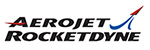 Contractor Pre-Approval FormContractor Pre-Approval FormContractor Pre-Approval FormContractor Pre-Approval FormContractor Pre-Approval FormContractor Pre-Approval FormContractor Pre-Approval FormContractor Pre-Approval FormContractor Pre-Approval FormContractor Pre-Approval FormContractor Pre-Approval FormContractor Pre-Approval FormContractor Pre-Approval FormContractor Pre-Approval FormContractor Pre-Approval FormContractor Pre-Approval FormContractor Pre-Approval FormContractor Pre-Approval FormContractor Pre-Approval FormContractor Pre-Approval FormContractor Pre-Approval FormContractor Pre-Approval FormContractor Pre-Approval FormContractor Pre-Approval FormContractor Pre-Approval FormContractor Pre-Approval FormContractor Pre-Approval FormContractor Pre-Approval FormContractor Pre-Approval FormContractor Pre-Approval FormContractor Pre-Approval FormContractor Pre-Approval FormContractor Pre-Approval FormContractor Pre-Approval FormContractor Pre-Approval FormContractor Pre-Approval FormContractor Pre-Approval FormContractor Pre-Approval FormContractor Pre-Approval FormContractor Pre-Approval FormContractor Pre-Approval FormContractor Pre-Approval FormContractor Pre-Approval FormSAFETY AND LOSS CONTROL DATA TO BE PROVIDEDSAFETY AND LOSS CONTROL DATA TO BE PROVIDEDSAFETY AND LOSS CONTROL DATA TO BE PROVIDEDSAFETY AND LOSS CONTROL DATA TO BE PROVIDEDSAFETY AND LOSS CONTROL DATA TO BE PROVIDEDSAFETY AND LOSS CONTROL DATA TO BE PROVIDEDSAFETY AND LOSS CONTROL DATA TO BE PROVIDEDSAFETY AND LOSS CONTROL DATA TO BE PROVIDEDSAFETY AND LOSS CONTROL DATA TO BE PROVIDEDSAFETY AND LOSS CONTROL DATA TO BE PROVIDEDSAFETY AND LOSS CONTROL DATA TO BE PROVIDEDSAFETY AND LOSS CONTROL DATA TO BE PROVIDEDSAFETY AND LOSS CONTROL DATA TO BE PROVIDEDSAFETY AND LOSS CONTROL DATA TO BE PROVIDEDSAFETY AND LOSS CONTROL DATA TO BE PROVIDEDSAFETY AND LOSS CONTROL DATA TO BE PROVIDEDSAFETY AND LOSS CONTROL DATA TO BE PROVIDEDSAFETY AND LOSS CONTROL DATA TO BE PROVIDEDSAFETY AND LOSS CONTROL DATA TO BE PROVIDEDSAFETY AND LOSS CONTROL DATA TO BE PROVIDEDSAFETY AND LOSS CONTROL DATA TO BE PROVIDEDSAFETY AND LOSS CONTROL DATA TO BE PROVIDEDSAFETY AND LOSS CONTROL DATA TO BE PROVIDEDSAFETY AND LOSS CONTROL DATA TO BE PROVIDEDSAFETY AND LOSS CONTROL DATA TO BE PROVIDEDSAFETY AND LOSS CONTROL DATA TO BE PROVIDEDSAFETY AND LOSS CONTROL DATA TO BE PROVIDEDSAFETY AND LOSS CONTROL DATA TO BE PROVIDEDSAFETY AND LOSS CONTROL DATA TO BE PROVIDEDSAFETY AND LOSS CONTROL DATA TO BE PROVIDEDSAFETY AND LOSS CONTROL DATA TO BE PROVIDEDSAFETY AND LOSS CONTROL DATA TO BE PROVIDEDSAFETY AND LOSS CONTROL DATA TO BE PROVIDEDSAFETY AND LOSS CONTROL DATA TO BE PROVIDEDSAFETY AND LOSS CONTROL DATA TO BE PROVIDEDSAFETY AND LOSS CONTROL DATA TO BE PROVIDEDSAFETY AND LOSS CONTROL DATA TO BE PROVIDEDSAFETY AND LOSS CONTROL DATA TO BE PROVIDEDSAFETY AND LOSS CONTROL DATA TO BE PROVIDEDSAFETY AND LOSS CONTROL DATA TO BE PROVIDEDSAFETY AND LOSS CONTROL DATA TO BE PROVIDEDSAFETY AND LOSS CONTROL DATA TO BE PROVIDEDSAFETY AND LOSS CONTROL DATA TO BE PROVIDEDSAFETY AND LOSS CONTROL DATA TO BE PROVIDEDSAFETY AND LOSS CONTROL DATA TO BE PROVIDEDSAFETY AND LOSS CONTROL DATA TO BE PROVIDEDSAFETY AND LOSS CONTROL DATA TO BE PROVIDEDSAFETY AND LOSS CONTROL DATA TO BE PROVIDEDSAFETY AND LOSS CONTROL DATA TO BE PROVIDEDSAFETY AND LOSS CONTROL DATA TO BE PROVIDEDSAFETY AND LOSS CONTROL DATA TO BE PROVIDEDSAFETY AND LOSS CONTROL DATA TO BE PROVIDEDSAFETY AND LOSS CONTROL DATA TO BE PROVIDEDSAFETY AND LOSS CONTROL DATA TO BE PROVIDEDSAFETY AND LOSS CONTROL DATA TO BE PROVIDEDSAFETY AND LOSS CONTROL DATA TO BE PROVIDEDSAFETY AND LOSS CONTROL DATA TO BE PROVIDEDSAFETY AND LOSS CONTROL DATA TO BE PROVIDEDSAFETY AND LOSS CONTROL DATA TO BE PROVIDEDSAFETY AND LOSS CONTROL DATA TO BE PROVIDEDSAFETY AND LOSS CONTROL DATA TO BE PROVIDEDSAFETY AND LOSS CONTROL DATA TO BE PROVIDEDSAFETY AND LOSS CONTROL DATA TO BE PROVIDEDSAFETY AND LOSS CONTROL DATA TO BE PROVIDEDSAFETY AND LOSS CONTROL DATA TO BE PROVIDEDSAFETY AND LOSS CONTROL DATA TO BE PROVIDEDSAFETY AND LOSS CONTROL DATA TO BE PROVIDEDSAFETY AND LOSS CONTROL DATA TO BE PROVIDED(PLEASE COMPLETE EACH AND EVERY QUESTION IN ITS ENTIRETY)(PLEASE COMPLETE EACH AND EVERY QUESTION IN ITS ENTIRETY)(PLEASE COMPLETE EACH AND EVERY QUESTION IN ITS ENTIRETY)(PLEASE COMPLETE EACH AND EVERY QUESTION IN ITS ENTIRETY)(PLEASE COMPLETE EACH AND EVERY QUESTION IN ITS ENTIRETY)(PLEASE COMPLETE EACH AND EVERY QUESTION IN ITS ENTIRETY)(PLEASE COMPLETE EACH AND EVERY QUESTION IN ITS ENTIRETY)(PLEASE COMPLETE EACH AND EVERY QUESTION IN ITS ENTIRETY)(PLEASE COMPLETE EACH AND EVERY QUESTION IN ITS ENTIRETY)(PLEASE COMPLETE EACH AND EVERY QUESTION IN ITS ENTIRETY)(PLEASE COMPLETE EACH AND EVERY QUESTION IN ITS ENTIRETY)(PLEASE COMPLETE EACH AND EVERY QUESTION IN ITS ENTIRETY)(PLEASE COMPLETE EACH AND EVERY QUESTION IN ITS ENTIRETY)(PLEASE COMPLETE EACH AND EVERY QUESTION IN ITS ENTIRETY)(PLEASE COMPLETE EACH AND EVERY QUESTION IN ITS ENTIRETY)(PLEASE COMPLETE EACH AND EVERY QUESTION IN ITS ENTIRETY)(PLEASE COMPLETE EACH AND EVERY QUESTION IN ITS ENTIRETY)(PLEASE COMPLETE EACH AND EVERY QUESTION IN ITS ENTIRETY)(PLEASE COMPLETE EACH AND EVERY QUESTION IN ITS ENTIRETY)(PLEASE COMPLETE EACH AND EVERY QUESTION IN ITS ENTIRETY)(PLEASE COMPLETE EACH AND EVERY QUESTION IN ITS ENTIRETY)(PLEASE COMPLETE EACH AND EVERY QUESTION IN ITS ENTIRETY)(PLEASE COMPLETE EACH AND EVERY QUESTION IN ITS ENTIRETY)(PLEASE COMPLETE EACH AND EVERY QUESTION IN ITS ENTIRETY)(PLEASE COMPLETE EACH AND EVERY QUESTION IN ITS ENTIRETY)(PLEASE COMPLETE EACH AND EVERY QUESTION IN ITS ENTIRETY)(PLEASE COMPLETE EACH AND EVERY QUESTION IN ITS ENTIRETY)(PLEASE COMPLETE EACH AND EVERY QUESTION IN ITS ENTIRETY)(PLEASE COMPLETE EACH AND EVERY QUESTION IN ITS ENTIRETY)(PLEASE COMPLETE EACH AND EVERY QUESTION IN ITS ENTIRETY)(PLEASE COMPLETE EACH AND EVERY QUESTION IN ITS ENTIRETY)(PLEASE COMPLETE EACH AND EVERY QUESTION IN ITS ENTIRETY)(PLEASE COMPLETE EACH AND EVERY QUESTION IN ITS ENTIRETY)(PLEASE COMPLETE EACH AND EVERY QUESTION IN ITS ENTIRETY)(PLEASE COMPLETE EACH AND EVERY QUESTION IN ITS ENTIRETY)(PLEASE COMPLETE EACH AND EVERY QUESTION IN ITS ENTIRETY)(PLEASE COMPLETE EACH AND EVERY QUESTION IN ITS ENTIRETY)(PLEASE COMPLETE EACH AND EVERY QUESTION IN ITS ENTIRETY)(PLEASE COMPLETE EACH AND EVERY QUESTION IN ITS ENTIRETY)(PLEASE COMPLETE EACH AND EVERY QUESTION IN ITS ENTIRETY)(PLEASE COMPLETE EACH AND EVERY QUESTION IN ITS ENTIRETY)(PLEASE COMPLETE EACH AND EVERY QUESTION IN ITS ENTIRETY)(PLEASE COMPLETE EACH AND EVERY QUESTION IN ITS ENTIRETY)(PLEASE COMPLETE EACH AND EVERY QUESTION IN ITS ENTIRETY)(PLEASE COMPLETE EACH AND EVERY QUESTION IN ITS ENTIRETY)(PLEASE COMPLETE EACH AND EVERY QUESTION IN ITS ENTIRETY)(PLEASE COMPLETE EACH AND EVERY QUESTION IN ITS ENTIRETY)(PLEASE COMPLETE EACH AND EVERY QUESTION IN ITS ENTIRETY)(PLEASE COMPLETE EACH AND EVERY QUESTION IN ITS ENTIRETY)(PLEASE COMPLETE EACH AND EVERY QUESTION IN ITS ENTIRETY)(PLEASE COMPLETE EACH AND EVERY QUESTION IN ITS ENTIRETY)(PLEASE COMPLETE EACH AND EVERY QUESTION IN ITS ENTIRETY)(PLEASE COMPLETE EACH AND EVERY QUESTION IN ITS ENTIRETY)(PLEASE COMPLETE EACH AND EVERY QUESTION IN ITS ENTIRETY)(PLEASE COMPLETE EACH AND EVERY QUESTION IN ITS ENTIRETY)(PLEASE COMPLETE EACH AND EVERY QUESTION IN ITS ENTIRETY)(PLEASE COMPLETE EACH AND EVERY QUESTION IN ITS ENTIRETY)(PLEASE COMPLETE EACH AND EVERY QUESTION IN ITS ENTIRETY)(PLEASE COMPLETE EACH AND EVERY QUESTION IN ITS ENTIRETY)(PLEASE COMPLETE EACH AND EVERY QUESTION IN ITS ENTIRETY)(PLEASE COMPLETE EACH AND EVERY QUESTION IN ITS ENTIRETY)(PLEASE COMPLETE EACH AND EVERY QUESTION IN ITS ENTIRETY)(PLEASE COMPLETE EACH AND EVERY QUESTION IN ITS ENTIRETY)(PLEASE COMPLETE EACH AND EVERY QUESTION IN ITS ENTIRETY)(PLEASE COMPLETE EACH AND EVERY QUESTION IN ITS ENTIRETY)(PLEASE COMPLETE EACH AND EVERY QUESTION IN ITS ENTIRETY)(PLEASE COMPLETE EACH AND EVERY QUESTION IN ITS ENTIRETY)(PLEASE COMPLETE EACH AND EVERY QUESTION IN ITS ENTIRETY)1.1.1.Applicant company name and address: Applicant company name and address: Applicant company name and address: Applicant company name and address: Applicant company name and address: Applicant company name and address: Applicant company name and address: Applicant company name and address: Applicant company name and address: Applicant company name and address: Applicant company name and address: Applicant company name and address: Applicant company name and address: Applicant company name and address: Applicant company name and address: Applicant company name and address: Applicant company name and address: 2.2.2.Services to be provided:Services to be provided:Services to be provided:Services to be provided:Services to be provided:Services to be provided:Services to be provided:Services to be provided:Services to be provided:Services to be provided:Services to be provided:Services to be provided:Services to be provided:Services to be provided:Services to be provided:Services to be provided:Services to be provided:3.3.3.List your firm’s Interstate Experience Modification Rate (EMR) for the current year plus the past three years.  Use your intrastate EMR if not interstate rated.  Attach a signed and dated letter from your workers' compensation insurance carrier verifying your EMR.  If self-insured, attach a letter signed by a company officer stating that you are self-insured and do not have an EMR.List your firm’s Interstate Experience Modification Rate (EMR) for the current year plus the past three years.  Use your intrastate EMR if not interstate rated.  Attach a signed and dated letter from your workers' compensation insurance carrier verifying your EMR.  If self-insured, attach a letter signed by a company officer stating that you are self-insured and do not have an EMR.List your firm’s Interstate Experience Modification Rate (EMR) for the current year plus the past three years.  Use your intrastate EMR if not interstate rated.  Attach a signed and dated letter from your workers' compensation insurance carrier verifying your EMR.  If self-insured, attach a letter signed by a company officer stating that you are self-insured and do not have an EMR.List your firm’s Interstate Experience Modification Rate (EMR) for the current year plus the past three years.  Use your intrastate EMR if not interstate rated.  Attach a signed and dated letter from your workers' compensation insurance carrier verifying your EMR.  If self-insured, attach a letter signed by a company officer stating that you are self-insured and do not have an EMR.List your firm’s Interstate Experience Modification Rate (EMR) for the current year plus the past three years.  Use your intrastate EMR if not interstate rated.  Attach a signed and dated letter from your workers' compensation insurance carrier verifying your EMR.  If self-insured, attach a letter signed by a company officer stating that you are self-insured and do not have an EMR.List your firm’s Interstate Experience Modification Rate (EMR) for the current year plus the past three years.  Use your intrastate EMR if not interstate rated.  Attach a signed and dated letter from your workers' compensation insurance carrier verifying your EMR.  If self-insured, attach a letter signed by a company officer stating that you are self-insured and do not have an EMR.List your firm’s Interstate Experience Modification Rate (EMR) for the current year plus the past three years.  Use your intrastate EMR if not interstate rated.  Attach a signed and dated letter from your workers' compensation insurance carrier verifying your EMR.  If self-insured, attach a letter signed by a company officer stating that you are self-insured and do not have an EMR.List your firm’s Interstate Experience Modification Rate (EMR) for the current year plus the past three years.  Use your intrastate EMR if not interstate rated.  Attach a signed and dated letter from your workers' compensation insurance carrier verifying your EMR.  If self-insured, attach a letter signed by a company officer stating that you are self-insured and do not have an EMR.List your firm’s Interstate Experience Modification Rate (EMR) for the current year plus the past three years.  Use your intrastate EMR if not interstate rated.  Attach a signed and dated letter from your workers' compensation insurance carrier verifying your EMR.  If self-insured, attach a letter signed by a company officer stating that you are self-insured and do not have an EMR.List your firm’s Interstate Experience Modification Rate (EMR) for the current year plus the past three years.  Use your intrastate EMR if not interstate rated.  Attach a signed and dated letter from your workers' compensation insurance carrier verifying your EMR.  If self-insured, attach a letter signed by a company officer stating that you are self-insured and do not have an EMR.List your firm’s Interstate Experience Modification Rate (EMR) for the current year plus the past three years.  Use your intrastate EMR if not interstate rated.  Attach a signed and dated letter from your workers' compensation insurance carrier verifying your EMR.  If self-insured, attach a letter signed by a company officer stating that you are self-insured and do not have an EMR.List your firm’s Interstate Experience Modification Rate (EMR) for the current year plus the past three years.  Use your intrastate EMR if not interstate rated.  Attach a signed and dated letter from your workers' compensation insurance carrier verifying your EMR.  If self-insured, attach a letter signed by a company officer stating that you are self-insured and do not have an EMR.List your firm’s Interstate Experience Modification Rate (EMR) for the current year plus the past three years.  Use your intrastate EMR if not interstate rated.  Attach a signed and dated letter from your workers' compensation insurance carrier verifying your EMR.  If self-insured, attach a letter signed by a company officer stating that you are self-insured and do not have an EMR.List your firm’s Interstate Experience Modification Rate (EMR) for the current year plus the past three years.  Use your intrastate EMR if not interstate rated.  Attach a signed and dated letter from your workers' compensation insurance carrier verifying your EMR.  If self-insured, attach a letter signed by a company officer stating that you are self-insured and do not have an EMR.List your firm’s Interstate Experience Modification Rate (EMR) for the current year plus the past three years.  Use your intrastate EMR if not interstate rated.  Attach a signed and dated letter from your workers' compensation insurance carrier verifying your EMR.  If self-insured, attach a letter signed by a company officer stating that you are self-insured and do not have an EMR.List your firm’s Interstate Experience Modification Rate (EMR) for the current year plus the past three years.  Use your intrastate EMR if not interstate rated.  Attach a signed and dated letter from your workers' compensation insurance carrier verifying your EMR.  If self-insured, attach a letter signed by a company officer stating that you are self-insured and do not have an EMR.List your firm’s Interstate Experience Modification Rate (EMR) for the current year plus the past three years.  Use your intrastate EMR if not interstate rated.  Attach a signed and dated letter from your workers' compensation insurance carrier verifying your EMR.  If self-insured, attach a letter signed by a company officer stating that you are self-insured and do not have an EMR.List your firm’s Interstate Experience Modification Rate (EMR) for the current year plus the past three years.  Use your intrastate EMR if not interstate rated.  Attach a signed and dated letter from your workers' compensation insurance carrier verifying your EMR.  If self-insured, attach a letter signed by a company officer stating that you are self-insured and do not have an EMR.List your firm’s Interstate Experience Modification Rate (EMR) for the current year plus the past three years.  Use your intrastate EMR if not interstate rated.  Attach a signed and dated letter from your workers' compensation insurance carrier verifying your EMR.  If self-insured, attach a letter signed by a company officer stating that you are self-insured and do not have an EMR.List your firm’s Interstate Experience Modification Rate (EMR) for the current year plus the past three years.  Use your intrastate EMR if not interstate rated.  Attach a signed and dated letter from your workers' compensation insurance carrier verifying your EMR.  If self-insured, attach a letter signed by a company officer stating that you are self-insured and do not have an EMR.List your firm’s Interstate Experience Modification Rate (EMR) for the current year plus the past three years.  Use your intrastate EMR if not interstate rated.  Attach a signed and dated letter from your workers' compensation insurance carrier verifying your EMR.  If self-insured, attach a letter signed by a company officer stating that you are self-insured and do not have an EMR.List your firm’s Interstate Experience Modification Rate (EMR) for the current year plus the past three years.  Use your intrastate EMR if not interstate rated.  Attach a signed and dated letter from your workers' compensation insurance carrier verifying your EMR.  If self-insured, attach a letter signed by a company officer stating that you are self-insured and do not have an EMR.List your firm’s Interstate Experience Modification Rate (EMR) for the current year plus the past three years.  Use your intrastate EMR if not interstate rated.  Attach a signed and dated letter from your workers' compensation insurance carrier verifying your EMR.  If self-insured, attach a letter signed by a company officer stating that you are self-insured and do not have an EMR.List your firm’s Interstate Experience Modification Rate (EMR) for the current year plus the past three years.  Use your intrastate EMR if not interstate rated.  Attach a signed and dated letter from your workers' compensation insurance carrier verifying your EMR.  If self-insured, attach a letter signed by a company officer stating that you are self-insured and do not have an EMR.List your firm’s Interstate Experience Modification Rate (EMR) for the current year plus the past three years.  Use your intrastate EMR if not interstate rated.  Attach a signed and dated letter from your workers' compensation insurance carrier verifying your EMR.  If self-insured, attach a letter signed by a company officer stating that you are self-insured and do not have an EMR.List your firm’s Interstate Experience Modification Rate (EMR) for the current year plus the past three years.  Use your intrastate EMR if not interstate rated.  Attach a signed and dated letter from your workers' compensation insurance carrier verifying your EMR.  If self-insured, attach a letter signed by a company officer stating that you are self-insured and do not have an EMR.List your firm’s Interstate Experience Modification Rate (EMR) for the current year plus the past three years.  Use your intrastate EMR if not interstate rated.  Attach a signed and dated letter from your workers' compensation insurance carrier verifying your EMR.  If self-insured, attach a letter signed by a company officer stating that you are self-insured and do not have an EMR.List your firm’s Interstate Experience Modification Rate (EMR) for the current year plus the past three years.  Use your intrastate EMR if not interstate rated.  Attach a signed and dated letter from your workers' compensation insurance carrier verifying your EMR.  If self-insured, attach a letter signed by a company officer stating that you are self-insured and do not have an EMR.List your firm’s Interstate Experience Modification Rate (EMR) for the current year plus the past three years.  Use your intrastate EMR if not interstate rated.  Attach a signed and dated letter from your workers' compensation insurance carrier verifying your EMR.  If self-insured, attach a letter signed by a company officer stating that you are self-insured and do not have an EMR.List your firm’s Interstate Experience Modification Rate (EMR) for the current year plus the past three years.  Use your intrastate EMR if not interstate rated.  Attach a signed and dated letter from your workers' compensation insurance carrier verifying your EMR.  If self-insured, attach a letter signed by a company officer stating that you are self-insured and do not have an EMR.List your firm’s Interstate Experience Modification Rate (EMR) for the current year plus the past three years.  Use your intrastate EMR if not interstate rated.  Attach a signed and dated letter from your workers' compensation insurance carrier verifying your EMR.  If self-insured, attach a letter signed by a company officer stating that you are self-insured and do not have an EMR.List your firm’s Interstate Experience Modification Rate (EMR) for the current year plus the past three years.  Use your intrastate EMR if not interstate rated.  Attach a signed and dated letter from your workers' compensation insurance carrier verifying your EMR.  If self-insured, attach a letter signed by a company officer stating that you are self-insured and do not have an EMR.List your firm’s Interstate Experience Modification Rate (EMR) for the current year plus the past three years.  Use your intrastate EMR if not interstate rated.  Attach a signed and dated letter from your workers' compensation insurance carrier verifying your EMR.  If self-insured, attach a letter signed by a company officer stating that you are self-insured and do not have an EMR.List your firm’s Interstate Experience Modification Rate (EMR) for the current year plus the past three years.  Use your intrastate EMR if not interstate rated.  Attach a signed and dated letter from your workers' compensation insurance carrier verifying your EMR.  If self-insured, attach a letter signed by a company officer stating that you are self-insured and do not have an EMR.List your firm’s Interstate Experience Modification Rate (EMR) for the current year plus the past three years.  Use your intrastate EMR if not interstate rated.  Attach a signed and dated letter from your workers' compensation insurance carrier verifying your EMR.  If self-insured, attach a letter signed by a company officer stating that you are self-insured and do not have an EMR.List your firm’s Interstate Experience Modification Rate (EMR) for the current year plus the past three years.  Use your intrastate EMR if not interstate rated.  Attach a signed and dated letter from your workers' compensation insurance carrier verifying your EMR.  If self-insured, attach a letter signed by a company officer stating that you are self-insured and do not have an EMR.List your firm’s Interstate Experience Modification Rate (EMR) for the current year plus the past three years.  Use your intrastate EMR if not interstate rated.  Attach a signed and dated letter from your workers' compensation insurance carrier verifying your EMR.  If self-insured, attach a letter signed by a company officer stating that you are self-insured and do not have an EMR.List your firm’s Interstate Experience Modification Rate (EMR) for the current year plus the past three years.  Use your intrastate EMR if not interstate rated.  Attach a signed and dated letter from your workers' compensation insurance carrier verifying your EMR.  If self-insured, attach a letter signed by a company officer stating that you are self-insured and do not have an EMR.List your firm’s Interstate Experience Modification Rate (EMR) for the current year plus the past three years.  Use your intrastate EMR if not interstate rated.  Attach a signed and dated letter from your workers' compensation insurance carrier verifying your EMR.  If self-insured, attach a letter signed by a company officer stating that you are self-insured and do not have an EMR.List your firm’s Interstate Experience Modification Rate (EMR) for the current year plus the past three years.  Use your intrastate EMR if not interstate rated.  Attach a signed and dated letter from your workers' compensation insurance carrier verifying your EMR.  If self-insured, attach a letter signed by a company officer stating that you are self-insured and do not have an EMR.List your firm’s Interstate Experience Modification Rate (EMR) for the current year plus the past three years.  Use your intrastate EMR if not interstate rated.  Attach a signed and dated letter from your workers' compensation insurance carrier verifying your EMR.  If self-insured, attach a letter signed by a company officer stating that you are self-insured and do not have an EMR.List your firm’s Interstate Experience Modification Rate (EMR) for the current year plus the past three years.  Use your intrastate EMR if not interstate rated.  Attach a signed and dated letter from your workers' compensation insurance carrier verifying your EMR.  If self-insured, attach a letter signed by a company officer stating that you are self-insured and do not have an EMR.List your firm’s Interstate Experience Modification Rate (EMR) for the current year plus the past three years.  Use your intrastate EMR if not interstate rated.  Attach a signed and dated letter from your workers' compensation insurance carrier verifying your EMR.  If self-insured, attach a letter signed by a company officer stating that you are self-insured and do not have an EMR.List your firm’s Interstate Experience Modification Rate (EMR) for the current year plus the past three years.  Use your intrastate EMR if not interstate rated.  Attach a signed and dated letter from your workers' compensation insurance carrier verifying your EMR.  If self-insured, attach a letter signed by a company officer stating that you are self-insured and do not have an EMR.List your firm’s Interstate Experience Modification Rate (EMR) for the current year plus the past three years.  Use your intrastate EMR if not interstate rated.  Attach a signed and dated letter from your workers' compensation insurance carrier verifying your EMR.  If self-insured, attach a letter signed by a company officer stating that you are self-insured and do not have an EMR.List your firm’s Interstate Experience Modification Rate (EMR) for the current year plus the past three years.  Use your intrastate EMR if not interstate rated.  Attach a signed and dated letter from your workers' compensation insurance carrier verifying your EMR.  If self-insured, attach a letter signed by a company officer stating that you are self-insured and do not have an EMR.List your firm’s Interstate Experience Modification Rate (EMR) for the current year plus the past three years.  Use your intrastate EMR if not interstate rated.  Attach a signed and dated letter from your workers' compensation insurance carrier verifying your EMR.  If self-insured, attach a letter signed by a company officer stating that you are self-insured and do not have an EMR.List your firm’s Interstate Experience Modification Rate (EMR) for the current year plus the past three years.  Use your intrastate EMR if not interstate rated.  Attach a signed and dated letter from your workers' compensation insurance carrier verifying your EMR.  If self-insured, attach a letter signed by a company officer stating that you are self-insured and do not have an EMR.List your firm’s Interstate Experience Modification Rate (EMR) for the current year plus the past three years.  Use your intrastate EMR if not interstate rated.  Attach a signed and dated letter from your workers' compensation insurance carrier verifying your EMR.  If self-insured, attach a letter signed by a company officer stating that you are self-insured and do not have an EMR.List your firm’s Interstate Experience Modification Rate (EMR) for the current year plus the past three years.  Use your intrastate EMR if not interstate rated.  Attach a signed and dated letter from your workers' compensation insurance carrier verifying your EMR.  If self-insured, attach a letter signed by a company officer stating that you are self-insured and do not have an EMR.List your firm’s Interstate Experience Modification Rate (EMR) for the current year plus the past three years.  Use your intrastate EMR if not interstate rated.  Attach a signed and dated letter from your workers' compensation insurance carrier verifying your EMR.  If self-insured, attach a letter signed by a company officer stating that you are self-insured and do not have an EMR.List your firm’s Interstate Experience Modification Rate (EMR) for the current year plus the past three years.  Use your intrastate EMR if not interstate rated.  Attach a signed and dated letter from your workers' compensation insurance carrier verifying your EMR.  If self-insured, attach a letter signed by a company officer stating that you are self-insured and do not have an EMR.List your firm’s Interstate Experience Modification Rate (EMR) for the current year plus the past three years.  Use your intrastate EMR if not interstate rated.  Attach a signed and dated letter from your workers' compensation insurance carrier verifying your EMR.  If self-insured, attach a letter signed by a company officer stating that you are self-insured and do not have an EMR.List your firm’s Interstate Experience Modification Rate (EMR) for the current year plus the past three years.  Use your intrastate EMR if not interstate rated.  Attach a signed and dated letter from your workers' compensation insurance carrier verifying your EMR.  If self-insured, attach a letter signed by a company officer stating that you are self-insured and do not have an EMR.List your firm’s Interstate Experience Modification Rate (EMR) for the current year plus the past three years.  Use your intrastate EMR if not interstate rated.  Attach a signed and dated letter from your workers' compensation insurance carrier verifying your EMR.  If self-insured, attach a letter signed by a company officer stating that you are self-insured and do not have an EMR.List your firm’s Interstate Experience Modification Rate (EMR) for the current year plus the past three years.  Use your intrastate EMR if not interstate rated.  Attach a signed and dated letter from your workers' compensation insurance carrier verifying your EMR.  If self-insured, attach a letter signed by a company officer stating that you are self-insured and do not have an EMR.List your firm’s Interstate Experience Modification Rate (EMR) for the current year plus the past three years.  Use your intrastate EMR if not interstate rated.  Attach a signed and dated letter from your workers' compensation insurance carrier verifying your EMR.  If self-insured, attach a letter signed by a company officer stating that you are self-insured and do not have an EMR.List your firm’s Interstate Experience Modification Rate (EMR) for the current year plus the past three years.  Use your intrastate EMR if not interstate rated.  Attach a signed and dated letter from your workers' compensation insurance carrier verifying your EMR.  If self-insured, attach a letter signed by a company officer stating that you are self-insured and do not have an EMR.List your firm’s Interstate Experience Modification Rate (EMR) for the current year plus the past three years.  Use your intrastate EMR if not interstate rated.  Attach a signed and dated letter from your workers' compensation insurance carrier verifying your EMR.  If self-insured, attach a letter signed by a company officer stating that you are self-insured and do not have an EMR.List your firm’s Interstate Experience Modification Rate (EMR) for the current year plus the past three years.  Use your intrastate EMR if not interstate rated.  Attach a signed and dated letter from your workers' compensation insurance carrier verifying your EMR.  If self-insured, attach a letter signed by a company officer stating that you are self-insured and do not have an EMR.List your firm’s Interstate Experience Modification Rate (EMR) for the current year plus the past three years.  Use your intrastate EMR if not interstate rated.  Attach a signed and dated letter from your workers' compensation insurance carrier verifying your EMR.  If self-insured, attach a letter signed by a company officer stating that you are self-insured and do not have an EMR.List your firm’s Interstate Experience Modification Rate (EMR) for the current year plus the past three years.  Use your intrastate EMR if not interstate rated.  Attach a signed and dated letter from your workers' compensation insurance carrier verifying your EMR.  If self-insured, attach a letter signed by a company officer stating that you are self-insured and do not have an EMR.List your firm’s Interstate Experience Modification Rate (EMR) for the current year plus the past three years.  Use your intrastate EMR if not interstate rated.  Attach a signed and dated letter from your workers' compensation insurance carrier verifying your EMR.  If self-insured, attach a letter signed by a company officer stating that you are self-insured and do not have an EMR.List your firm’s Interstate Experience Modification Rate (EMR) for the current year plus the past three years.  Use your intrastate EMR if not interstate rated.  Attach a signed and dated letter from your workers' compensation insurance carrier verifying your EMR.  If self-insured, attach a letter signed by a company officer stating that you are self-insured and do not have an EMR.List your firm’s Interstate Experience Modification Rate (EMR) for the current year plus the past three years.  Use your intrastate EMR if not interstate rated.  Attach a signed and dated letter from your workers' compensation insurance carrier verifying your EMR.  If self-insured, attach a letter signed by a company officer stating that you are self-insured and do not have an EMR.YearYearYearYearYearYearYearYearYearYearYearYearYearYearYearYearYearYearYearYearYearYearYearYearYearYearYearEMREMREMREMREMREMREMREMREMREMREMREMREMREMREMREMREMREMREMREMREMREMREMREMREMREMREMR4.4.4.Provide your company’s injury experience for the current year plus the past three years by transferring data from your OSHA No. 300 logs into the table cells below, including total man-hours.Provide your company’s injury experience for the current year plus the past three years by transferring data from your OSHA No. 300 logs into the table cells below, including total man-hours.Provide your company’s injury experience for the current year plus the past three years by transferring data from your OSHA No. 300 logs into the table cells below, including total man-hours.Provide your company’s injury experience for the current year plus the past three years by transferring data from your OSHA No. 300 logs into the table cells below, including total man-hours.Provide your company’s injury experience for the current year plus the past three years by transferring data from your OSHA No. 300 logs into the table cells below, including total man-hours.Provide your company’s injury experience for the current year plus the past three years by transferring data from your OSHA No. 300 logs into the table cells below, including total man-hours.Provide your company’s injury experience for the current year plus the past three years by transferring data from your OSHA No. 300 logs into the table cells below, including total man-hours.Provide your company’s injury experience for the current year plus the past three years by transferring data from your OSHA No. 300 logs into the table cells below, including total man-hours.Provide your company’s injury experience for the current year plus the past three years by transferring data from your OSHA No. 300 logs into the table cells below, including total man-hours.Provide your company’s injury experience for the current year plus the past three years by transferring data from your OSHA No. 300 logs into the table cells below, including total man-hours.Provide your company’s injury experience for the current year plus the past three years by transferring data from your OSHA No. 300 logs into the table cells below, including total man-hours.Provide your company’s injury experience for the current year plus the past three years by transferring data from your OSHA No. 300 logs into the table cells below, including total man-hours.Provide your company’s injury experience for the current year plus the past three years by transferring data from your OSHA No. 300 logs into the table cells below, including total man-hours.Provide your company’s injury experience for the current year plus the past three years by transferring data from your OSHA No. 300 logs into the table cells below, including total man-hours.Provide your company’s injury experience for the current year plus the past three years by transferring data from your OSHA No. 300 logs into the table cells below, including total man-hours.Provide your company’s injury experience for the current year plus the past three years by transferring data from your OSHA No. 300 logs into the table cells below, including total man-hours.Provide your company’s injury experience for the current year plus the past three years by transferring data from your OSHA No. 300 logs into the table cells below, including total man-hours.Provide your company’s injury experience for the current year plus the past three years by transferring data from your OSHA No. 300 logs into the table cells below, including total man-hours.Provide your company’s injury experience for the current year plus the past three years by transferring data from your OSHA No. 300 logs into the table cells below, including total man-hours.Provide your company’s injury experience for the current year plus the past three years by transferring data from your OSHA No. 300 logs into the table cells below, including total man-hours.Provide your company’s injury experience for the current year plus the past three years by transferring data from your OSHA No. 300 logs into the table cells below, including total man-hours.Provide your company’s injury experience for the current year plus the past three years by transferring data from your OSHA No. 300 logs into the table cells below, including total man-hours.Provide your company’s injury experience for the current year plus the past three years by transferring data from your OSHA No. 300 logs into the table cells below, including total man-hours.Provide your company’s injury experience for the current year plus the past three years by transferring data from your OSHA No. 300 logs into the table cells below, including total man-hours.Provide your company’s injury experience for the current year plus the past three years by transferring data from your OSHA No. 300 logs into the table cells below, including total man-hours.Provide your company’s injury experience for the current year plus the past three years by transferring data from your OSHA No. 300 logs into the table cells below, including total man-hours.Provide your company’s injury experience for the current year plus the past three years by transferring data from your OSHA No. 300 logs into the table cells below, including total man-hours.Provide your company’s injury experience for the current year plus the past three years by transferring data from your OSHA No. 300 logs into the table cells below, including total man-hours.Provide your company’s injury experience for the current year plus the past three years by transferring data from your OSHA No. 300 logs into the table cells below, including total man-hours.Provide your company’s injury experience for the current year plus the past three years by transferring data from your OSHA No. 300 logs into the table cells below, including total man-hours.Provide your company’s injury experience for the current year plus the past three years by transferring data from your OSHA No. 300 logs into the table cells below, including total man-hours.Provide your company’s injury experience for the current year plus the past three years by transferring data from your OSHA No. 300 logs into the table cells below, including total man-hours.Provide your company’s injury experience for the current year plus the past three years by transferring data from your OSHA No. 300 logs into the table cells below, including total man-hours.Provide your company’s injury experience for the current year plus the past three years by transferring data from your OSHA No. 300 logs into the table cells below, including total man-hours.Provide your company’s injury experience for the current year plus the past three years by transferring data from your OSHA No. 300 logs into the table cells below, including total man-hours.Provide your company’s injury experience for the current year plus the past three years by transferring data from your OSHA No. 300 logs into the table cells below, including total man-hours.Provide your company’s injury experience for the current year plus the past three years by transferring data from your OSHA No. 300 logs into the table cells below, including total man-hours.Provide your company’s injury experience for the current year plus the past three years by transferring data from your OSHA No. 300 logs into the table cells below, including total man-hours.Provide your company’s injury experience for the current year plus the past three years by transferring data from your OSHA No. 300 logs into the table cells below, including total man-hours.Provide your company’s injury experience for the current year plus the past three years by transferring data from your OSHA No. 300 logs into the table cells below, including total man-hours.Provide your company’s injury experience for the current year plus the past three years by transferring data from your OSHA No. 300 logs into the table cells below, including total man-hours.Provide your company’s injury experience for the current year plus the past three years by transferring data from your OSHA No. 300 logs into the table cells below, including total man-hours.Provide your company’s injury experience for the current year plus the past three years by transferring data from your OSHA No. 300 logs into the table cells below, including total man-hours.Provide your company’s injury experience for the current year plus the past three years by transferring data from your OSHA No. 300 logs into the table cells below, including total man-hours.Provide your company’s injury experience for the current year plus the past three years by transferring data from your OSHA No. 300 logs into the table cells below, including total man-hours.Provide your company’s injury experience for the current year plus the past three years by transferring data from your OSHA No. 300 logs into the table cells below, including total man-hours.Provide your company’s injury experience for the current year plus the past three years by transferring data from your OSHA No. 300 logs into the table cells below, including total man-hours.Provide your company’s injury experience for the current year plus the past three years by transferring data from your OSHA No. 300 logs into the table cells below, including total man-hours.Provide your company’s injury experience for the current year plus the past three years by transferring data from your OSHA No. 300 logs into the table cells below, including total man-hours.Provide your company’s injury experience for the current year plus the past three years by transferring data from your OSHA No. 300 logs into the table cells below, including total man-hours.Provide your company’s injury experience for the current year plus the past three years by transferring data from your OSHA No. 300 logs into the table cells below, including total man-hours.Provide your company’s injury experience for the current year plus the past three years by transferring data from your OSHA No. 300 logs into the table cells below, including total man-hours.Provide your company’s injury experience for the current year plus the past three years by transferring data from your OSHA No. 300 logs into the table cells below, including total man-hours.Provide your company’s injury experience for the current year plus the past three years by transferring data from your OSHA No. 300 logs into the table cells below, including total man-hours.Provide your company’s injury experience for the current year plus the past three years by transferring data from your OSHA No. 300 logs into the table cells below, including total man-hours.Provide your company’s injury experience for the current year plus the past three years by transferring data from your OSHA No. 300 logs into the table cells below, including total man-hours.Provide your company’s injury experience for the current year plus the past three years by transferring data from your OSHA No. 300 logs into the table cells below, including total man-hours.Provide your company’s injury experience for the current year plus the past three years by transferring data from your OSHA No. 300 logs into the table cells below, including total man-hours.Provide your company’s injury experience for the current year plus the past three years by transferring data from your OSHA No. 300 logs into the table cells below, including total man-hours.Provide your company’s injury experience for the current year plus the past three years by transferring data from your OSHA No. 300 logs into the table cells below, including total man-hours.Provide your company’s injury experience for the current year plus the past three years by transferring data from your OSHA No. 300 logs into the table cells below, including total man-hours.Provide your company’s injury experience for the current year plus the past three years by transferring data from your OSHA No. 300 logs into the table cells below, including total man-hours.Provide your company’s injury experience for the current year plus the past three years by transferring data from your OSHA No. 300 logs into the table cells below, including total man-hours.Provide your company’s injury experience for the current year plus the past three years by transferring data from your OSHA No. 300 logs into the table cells below, including total man-hours.Provide your company’s injury experience for the current year plus the past three years by transferring data from your OSHA No. 300 logs into the table cells below, including total man-hours.YearYearYearYearYearYearYearYearYearYearYearYearYearYearYearYearYearYearYearYearYearYearYearYearYearYearYearYearYearYearYearYearYearYearYearYearYearYearYearYearNumber of OSHA recordable casesNumber of OSHA recordable casesNumber of OSHA recordable casesNumber of OSHA recordable casesNumber of OSHA recordable casesNumber of OSHA recordable casesNumber of OSHA recordable casesNumber of OSHA recordable casesNumber of OSHA recordable casesNumber of OSHA recordable casesNumber of OSHA recordable casesNumber of OSHA recordable casesNumber of OSHA recordable casesNumber of OSHA recordable casesNumber of OSHA recordable casesNumber of OSHA recordable casesNumber of OSHA recordable casesNumber of OSHA recordable casesNumber of OSHA recordable casesNumber of OSHA recordable casesNumber of OSHA recordable casesNumber of OSHA recordable casesNumber of OSHA recordable casesNumber of OSHA recordable casesNumber of OSHA recordable casesNumber of lost workday casesNumber of lost workday casesNumber of lost workday casesNumber of lost workday casesNumber of lost workday casesNumber of lost workday casesNumber of lost workday casesNumber of lost workday casesNumber of lost workday casesNumber of lost workday casesNumber of lost workday casesNumber of lost workday casesNumber of lost workday casesNumber of lost workday casesNumber of lost workday casesNumber of lost workday casesNumber of lost workday casesNumber of lost workday casesNumber of lost workday casesNumber of lost workday casesNumber of lost workday casesNumber of lost workday casesNumber of lost workday casesNumber of lost workday casesNumber of lost workday casesNumber of lost workdaysNumber of lost workdaysNumber of lost workdaysNumber of lost workdaysNumber of lost workdaysNumber of lost workdaysNumber of lost workdaysNumber of lost workdaysNumber of lost workdaysNumber of lost workdaysNumber of lost workdaysNumber of lost workdaysNumber of lost workdaysNumber of lost workdaysNumber of lost workdaysNumber of lost workdaysNumber of lost workdaysNumber of lost workdaysNumber of lost workdaysNumber of lost workdaysNumber of lost workdaysNumber of lost workdaysNumber of lost workdaysNumber of lost workdaysNumber of lost workdaysNumber of restricted workday casesNumber of restricted workday casesNumber of restricted workday casesNumber of restricted workday casesNumber of restricted workday casesNumber of restricted workday casesNumber of restricted workday casesNumber of restricted workday casesNumber of restricted workday casesNumber of restricted workday casesNumber of restricted workday casesNumber of restricted workday casesNumber of restricted workday casesNumber of restricted workday casesNumber of restricted workday casesNumber of restricted workday casesNumber of restricted workday casesNumber of restricted workday casesNumber of restricted workday casesNumber of restricted workday casesNumber of restricted workday casesNumber of restricted workday casesNumber of restricted workday casesNumber of restricted workday casesNumber of restricted workday casesNumber of fatalities Number of fatalities Number of fatalities Number of fatalities Number of fatalities Number of fatalities Number of fatalities Number of fatalities Number of fatalities Number of fatalities Number of fatalities Number of fatalities Number of fatalities Number of fatalities Number of fatalities Number of fatalities Number of fatalities Number of fatalities Number of fatalities Number of fatalities Number of fatalities Number of fatalities Number of fatalities Number of fatalities Number of fatalities Total company man-hours worked Total company man-hours worked Total company man-hours worked Total company man-hours worked Total company man-hours worked Total company man-hours worked Total company man-hours worked Total company man-hours worked Total company man-hours worked Total company man-hours worked Total company man-hours worked Total company man-hours worked Total company man-hours worked Total company man-hours worked Total company man-hours worked Total company man-hours worked Total company man-hours worked Total company man-hours worked Total company man-hours worked Total company man-hours worked Total company man-hours worked Total company man-hours worked Total company man-hours worked Total company man-hours worked Total company man-hours worked 5.5.5.Total employee head count for the last calendar year:Total employee head count for the last calendar year:Total employee head count for the last calendar year:Total employee head count for the last calendar year:Total employee head count for the last calendar year:Total employee head count for the last calendar year:Total employee head count for the last calendar year:Total employee head count for the last calendar year:Total employee head count for the last calendar year:Total employee head count for the last calendar year:Total employee head count for the last calendar year:Total employee head count for the last calendar year:Total employee head count for the last calendar year:Total employee head count for the last calendar year:Total employee head count for the last calendar year:Total employee head count for the last calendar year:Total employee head count for the last calendar year:Total employee head count for the last calendar year:Total employee head count for the last calendar year:Total employee head count for the last calendar year:Total employee head count for the last calendar year:Total employee head count for the last calendar year:Total employee head count for the last calendar year:Total employee head count for the last calendar year:Total employee head count for the last calendar year:Total employee head count for the last calendar year:Total employee head count for the last calendar year:Total employee head count for the last calendar year:Total employee head count for the last calendar year:Total employee head count for the last calendar year:Total employee head count for the last calendar year:Total employee head count for the last calendar year:Total employee head count for the last calendar year:Total employee head count for the last calendar year:Total employee head count for the last calendar year:6.6.6.Has your company been cited by OSHA or an Environmental Regulatory agency in the last three years?Has your company been cited by OSHA or an Environmental Regulatory agency in the last three years?Has your company been cited by OSHA or an Environmental Regulatory agency in the last three years?Has your company been cited by OSHA or an Environmental Regulatory agency in the last three years?Has your company been cited by OSHA or an Environmental Regulatory agency in the last three years?Has your company been cited by OSHA or an Environmental Regulatory agency in the last three years?Has your company been cited by OSHA or an Environmental Regulatory agency in the last three years?Has your company been cited by OSHA or an Environmental Regulatory agency in the last three years?Has your company been cited by OSHA or an Environmental Regulatory agency in the last three years?Has your company been cited by OSHA or an Environmental Regulatory agency in the last three years?Has your company been cited by OSHA or an Environmental Regulatory agency in the last three years?Has your company been cited by OSHA or an Environmental Regulatory agency in the last three years?Has your company been cited by OSHA or an Environmental Regulatory agency in the last three years?Has your company been cited by OSHA or an Environmental Regulatory agency in the last three years?Has your company been cited by OSHA or an Environmental Regulatory agency in the last three years?Has your company been cited by OSHA or an Environmental Regulatory agency in the last three years?Has your company been cited by OSHA or an Environmental Regulatory agency in the last three years?Has your company been cited by OSHA or an Environmental Regulatory agency in the last three years?Has your company been cited by OSHA or an Environmental Regulatory agency in the last three years?Has your company been cited by OSHA or an Environmental Regulatory agency in the last three years?Has your company been cited by OSHA or an Environmental Regulatory agency in the last three years?Has your company been cited by OSHA or an Environmental Regulatory agency in the last three years?Has your company been cited by OSHA or an Environmental Regulatory agency in the last three years?Has your company been cited by OSHA or an Environmental Regulatory agency in the last three years?Has your company been cited by OSHA or an Environmental Regulatory agency in the last three years?Has your company been cited by OSHA or an Environmental Regulatory agency in the last three years?Has your company been cited by OSHA or an Environmental Regulatory agency in the last three years?Has your company been cited by OSHA or an Environmental Regulatory agency in the last three years?Has your company been cited by OSHA or an Environmental Regulatory agency in the last three years?Has your company been cited by OSHA or an Environmental Regulatory agency in the last three years?Has your company been cited by OSHA or an Environmental Regulatory agency in the last three years?Has your company been cited by OSHA or an Environmental Regulatory agency in the last three years?Has your company been cited by OSHA or an Environmental Regulatory agency in the last three years?Has your company been cited by OSHA or an Environmental Regulatory agency in the last three years?Has your company been cited by OSHA or an Environmental Regulatory agency in the last three years?Has your company been cited by OSHA or an Environmental Regulatory agency in the last three years?Has your company been cited by OSHA or an Environmental Regulatory agency in the last three years?Has your company been cited by OSHA or an Environmental Regulatory agency in the last three years?Has your company been cited by OSHA or an Environmental Regulatory agency in the last three years?Has your company been cited by OSHA or an Environmental Regulatory agency in the last three years?Has your company been cited by OSHA or an Environmental Regulatory agency in the last three years?Has your company been cited by OSHA or an Environmental Regulatory agency in the last three years?Has your company been cited by OSHA or an Environmental Regulatory agency in the last three years?Has your company been cited by OSHA or an Environmental Regulatory agency in the last three years?Has your company been cited by OSHA or an Environmental Regulatory agency in the last three years?Has your company been cited by OSHA or an Environmental Regulatory agency in the last three years?Has your company been cited by OSHA or an Environmental Regulatory agency in the last three years?Has your company been cited by OSHA or an Environmental Regulatory agency in the last three years?Has your company been cited by OSHA or an Environmental Regulatory agency in the last three years?Has your company been cited by OSHA or an Environmental Regulatory agency in the last three years?Has your company been cited by OSHA or an Environmental Regulatory agency in the last three years?Has your company been cited by OSHA or an Environmental Regulatory agency in the last three years?Has your company been cited by OSHA or an Environmental Regulatory agency in the last three years?Has your company been cited by OSHA or an Environmental Regulatory agency in the last three years?Has your company been cited by OSHA or an Environmental Regulatory agency in the last three years?Has your company been cited by OSHA or an Environmental Regulatory agency in the last three years?Has your company been cited by OSHA or an Environmental Regulatory agency in the last three years?Has your company been cited by OSHA or an Environmental Regulatory agency in the last three years?Has your company been cited by OSHA or an Environmental Regulatory agency in the last three years?Has your company been cited by OSHA or an Environmental Regulatory agency in the last three years?Has your company been cited by OSHA or an Environmental Regulatory agency in the last three years?Has your company been cited by OSHA or an Environmental Regulatory agency in the last three years?Has your company been cited by OSHA or an Environmental Regulatory agency in the last three years?Has your company been cited by OSHA or an Environmental Regulatory agency in the last three years?Has your company been cited by OSHA or an Environmental Regulatory agency in the last three years?YesYesNoNoHow often?How often?How often?How often?How often?How often?How often?How often?How often?How often?How often?How often?If yes, for what?If yes, for what?If yes, for what?If yes, for what?If yes, for what?If yes, for what?If yes, for what?If yes, for what?If yes, for what?7.7.7.On lines a, b, and c below provide: 1) the name of one proposed Senior Representative/Lead Person/Supervisor who may be assigned to an Aerojet Rocketdyne project or job, 2) the names of three projects he/she was involved with (Aerojet Rocketdyne or other), 3) the number of corresponding OSHA recordable cases incurred (if any), and 4) the number of lost workday cases incurred (if any) - for each of the three projects. (Example: John Doe – ABC Company - OSHA Recordables: 1 – Lost Workdays: 0)On lines a, b, and c below provide: 1) the name of one proposed Senior Representative/Lead Person/Supervisor who may be assigned to an Aerojet Rocketdyne project or job, 2) the names of three projects he/she was involved with (Aerojet Rocketdyne or other), 3) the number of corresponding OSHA recordable cases incurred (if any), and 4) the number of lost workday cases incurred (if any) - for each of the three projects. (Example: John Doe – ABC Company - OSHA Recordables: 1 – Lost Workdays: 0)On lines a, b, and c below provide: 1) the name of one proposed Senior Representative/Lead Person/Supervisor who may be assigned to an Aerojet Rocketdyne project or job, 2) the names of three projects he/she was involved with (Aerojet Rocketdyne or other), 3) the number of corresponding OSHA recordable cases incurred (if any), and 4) the number of lost workday cases incurred (if any) - for each of the three projects. (Example: John Doe – ABC Company - OSHA Recordables: 1 – Lost Workdays: 0)On lines a, b, and c below provide: 1) the name of one proposed Senior Representative/Lead Person/Supervisor who may be assigned to an Aerojet Rocketdyne project or job, 2) the names of three projects he/she was involved with (Aerojet Rocketdyne or other), 3) the number of corresponding OSHA recordable cases incurred (if any), and 4) the number of lost workday cases incurred (if any) - for each of the three projects. (Example: John Doe – ABC Company - OSHA Recordables: 1 – Lost Workdays: 0)On lines a, b, and c below provide: 1) the name of one proposed Senior Representative/Lead Person/Supervisor who may be assigned to an Aerojet Rocketdyne project or job, 2) the names of three projects he/she was involved with (Aerojet Rocketdyne or other), 3) the number of corresponding OSHA recordable cases incurred (if any), and 4) the number of lost workday cases incurred (if any) - for each of the three projects. (Example: John Doe – ABC Company - OSHA Recordables: 1 – Lost Workdays: 0)On lines a, b, and c below provide: 1) the name of one proposed Senior Representative/Lead Person/Supervisor who may be assigned to an Aerojet Rocketdyne project or job, 2) the names of three projects he/she was involved with (Aerojet Rocketdyne or other), 3) the number of corresponding OSHA recordable cases incurred (if any), and 4) the number of lost workday cases incurred (if any) - for each of the three projects. (Example: John Doe – ABC Company - OSHA Recordables: 1 – Lost Workdays: 0)On lines a, b, and c below provide: 1) the name of one proposed Senior Representative/Lead Person/Supervisor who may be assigned to an Aerojet Rocketdyne project or job, 2) the names of three projects he/she was involved with (Aerojet Rocketdyne or other), 3) the number of corresponding OSHA recordable cases incurred (if any), and 4) the number of lost workday cases incurred (if any) - for each of the three projects. (Example: John Doe – ABC Company - OSHA Recordables: 1 – Lost Workdays: 0)On lines a, b, and c below provide: 1) the name of one proposed Senior Representative/Lead Person/Supervisor who may be assigned to an Aerojet Rocketdyne project or job, 2) the names of three projects he/she was involved with (Aerojet Rocketdyne or other), 3) the number of corresponding OSHA recordable cases incurred (if any), and 4) the number of lost workday cases incurred (if any) - for each of the three projects. (Example: John Doe – ABC Company - OSHA Recordables: 1 – Lost Workdays: 0)On lines a, b, and c below provide: 1) the name of one proposed Senior Representative/Lead Person/Supervisor who may be assigned to an Aerojet Rocketdyne project or job, 2) the names of three projects he/she was involved with (Aerojet Rocketdyne or other), 3) the number of corresponding OSHA recordable cases incurred (if any), and 4) the number of lost workday cases incurred (if any) - for each of the three projects. (Example: John Doe – ABC Company - OSHA Recordables: 1 – Lost Workdays: 0)On lines a, b, and c below provide: 1) the name of one proposed Senior Representative/Lead Person/Supervisor who may be assigned to an Aerojet Rocketdyne project or job, 2) the names of three projects he/she was involved with (Aerojet Rocketdyne or other), 3) the number of corresponding OSHA recordable cases incurred (if any), and 4) the number of lost workday cases incurred (if any) - for each of the three projects. (Example: John Doe – ABC Company - OSHA Recordables: 1 – Lost Workdays: 0)On lines a, b, and c below provide: 1) the name of one proposed Senior Representative/Lead Person/Supervisor who may be assigned to an Aerojet Rocketdyne project or job, 2) the names of three projects he/she was involved with (Aerojet Rocketdyne or other), 3) the number of corresponding OSHA recordable cases incurred (if any), and 4) the number of lost workday cases incurred (if any) - for each of the three projects. (Example: John Doe – ABC Company - OSHA Recordables: 1 – Lost Workdays: 0)On lines a, b, and c below provide: 1) the name of one proposed Senior Representative/Lead Person/Supervisor who may be assigned to an Aerojet Rocketdyne project or job, 2) the names of three projects he/she was involved with (Aerojet Rocketdyne or other), 3) the number of corresponding OSHA recordable cases incurred (if any), and 4) the number of lost workday cases incurred (if any) - for each of the three projects. (Example: John Doe – ABC Company - OSHA Recordables: 1 – Lost Workdays: 0)On lines a, b, and c below provide: 1) the name of one proposed Senior Representative/Lead Person/Supervisor who may be assigned to an Aerojet Rocketdyne project or job, 2) the names of three projects he/she was involved with (Aerojet Rocketdyne or other), 3) the number of corresponding OSHA recordable cases incurred (if any), and 4) the number of lost workday cases incurred (if any) - for each of the three projects. (Example: John Doe – ABC Company - OSHA Recordables: 1 – Lost Workdays: 0)On lines a, b, and c below provide: 1) the name of one proposed Senior Representative/Lead Person/Supervisor who may be assigned to an Aerojet Rocketdyne project or job, 2) the names of three projects he/she was involved with (Aerojet Rocketdyne or other), 3) the number of corresponding OSHA recordable cases incurred (if any), and 4) the number of lost workday cases incurred (if any) - for each of the three projects. (Example: John Doe – ABC Company - OSHA Recordables: 1 – Lost Workdays: 0)On lines a, b, and c below provide: 1) the name of one proposed Senior Representative/Lead Person/Supervisor who may be assigned to an Aerojet Rocketdyne project or job, 2) the names of three projects he/she was involved with (Aerojet Rocketdyne or other), 3) the number of corresponding OSHA recordable cases incurred (if any), and 4) the number of lost workday cases incurred (if any) - for each of the three projects. (Example: John Doe – ABC Company - OSHA Recordables: 1 – Lost Workdays: 0)On lines a, b, and c below provide: 1) the name of one proposed Senior Representative/Lead Person/Supervisor who may be assigned to an Aerojet Rocketdyne project or job, 2) the names of three projects he/she was involved with (Aerojet Rocketdyne or other), 3) the number of corresponding OSHA recordable cases incurred (if any), and 4) the number of lost workday cases incurred (if any) - for each of the three projects. (Example: John Doe – ABC Company - OSHA Recordables: 1 – Lost Workdays: 0)On lines a, b, and c below provide: 1) the name of one proposed Senior Representative/Lead Person/Supervisor who may be assigned to an Aerojet Rocketdyne project or job, 2) the names of three projects he/she was involved with (Aerojet Rocketdyne or other), 3) the number of corresponding OSHA recordable cases incurred (if any), and 4) the number of lost workday cases incurred (if any) - for each of the three projects. (Example: John Doe – ABC Company - OSHA Recordables: 1 – Lost Workdays: 0)On lines a, b, and c below provide: 1) the name of one proposed Senior Representative/Lead Person/Supervisor who may be assigned to an Aerojet Rocketdyne project or job, 2) the names of three projects he/she was involved with (Aerojet Rocketdyne or other), 3) the number of corresponding OSHA recordable cases incurred (if any), and 4) the number of lost workday cases incurred (if any) - for each of the three projects. (Example: John Doe – ABC Company - OSHA Recordables: 1 – Lost Workdays: 0)On lines a, b, and c below provide: 1) the name of one proposed Senior Representative/Lead Person/Supervisor who may be assigned to an Aerojet Rocketdyne project or job, 2) the names of three projects he/she was involved with (Aerojet Rocketdyne or other), 3) the number of corresponding OSHA recordable cases incurred (if any), and 4) the number of lost workday cases incurred (if any) - for each of the three projects. (Example: John Doe – ABC Company - OSHA Recordables: 1 – Lost Workdays: 0)On lines a, b, and c below provide: 1) the name of one proposed Senior Representative/Lead Person/Supervisor who may be assigned to an Aerojet Rocketdyne project or job, 2) the names of three projects he/she was involved with (Aerojet Rocketdyne or other), 3) the number of corresponding OSHA recordable cases incurred (if any), and 4) the number of lost workday cases incurred (if any) - for each of the three projects. (Example: John Doe – ABC Company - OSHA Recordables: 1 – Lost Workdays: 0)On lines a, b, and c below provide: 1) the name of one proposed Senior Representative/Lead Person/Supervisor who may be assigned to an Aerojet Rocketdyne project or job, 2) the names of three projects he/she was involved with (Aerojet Rocketdyne or other), 3) the number of corresponding OSHA recordable cases incurred (if any), and 4) the number of lost workday cases incurred (if any) - for each of the three projects. (Example: John Doe – ABC Company - OSHA Recordables: 1 – Lost Workdays: 0)On lines a, b, and c below provide: 1) the name of one proposed Senior Representative/Lead Person/Supervisor who may be assigned to an Aerojet Rocketdyne project or job, 2) the names of three projects he/she was involved with (Aerojet Rocketdyne or other), 3) the number of corresponding OSHA recordable cases incurred (if any), and 4) the number of lost workday cases incurred (if any) - for each of the three projects. (Example: John Doe – ABC Company - OSHA Recordables: 1 – Lost Workdays: 0)On lines a, b, and c below provide: 1) the name of one proposed Senior Representative/Lead Person/Supervisor who may be assigned to an Aerojet Rocketdyne project or job, 2) the names of three projects he/she was involved with (Aerojet Rocketdyne or other), 3) the number of corresponding OSHA recordable cases incurred (if any), and 4) the number of lost workday cases incurred (if any) - for each of the three projects. (Example: John Doe – ABC Company - OSHA Recordables: 1 – Lost Workdays: 0)On lines a, b, and c below provide: 1) the name of one proposed Senior Representative/Lead Person/Supervisor who may be assigned to an Aerojet Rocketdyne project or job, 2) the names of three projects he/she was involved with (Aerojet Rocketdyne or other), 3) the number of corresponding OSHA recordable cases incurred (if any), and 4) the number of lost workday cases incurred (if any) - for each of the three projects. (Example: John Doe – ABC Company - OSHA Recordables: 1 – Lost Workdays: 0)On lines a, b, and c below provide: 1) the name of one proposed Senior Representative/Lead Person/Supervisor who may be assigned to an Aerojet Rocketdyne project or job, 2) the names of three projects he/she was involved with (Aerojet Rocketdyne or other), 3) the number of corresponding OSHA recordable cases incurred (if any), and 4) the number of lost workday cases incurred (if any) - for each of the three projects. (Example: John Doe – ABC Company - OSHA Recordables: 1 – Lost Workdays: 0)On lines a, b, and c below provide: 1) the name of one proposed Senior Representative/Lead Person/Supervisor who may be assigned to an Aerojet Rocketdyne project or job, 2) the names of three projects he/she was involved with (Aerojet Rocketdyne or other), 3) the number of corresponding OSHA recordable cases incurred (if any), and 4) the number of lost workday cases incurred (if any) - for each of the three projects. (Example: John Doe – ABC Company - OSHA Recordables: 1 – Lost Workdays: 0)On lines a, b, and c below provide: 1) the name of one proposed Senior Representative/Lead Person/Supervisor who may be assigned to an Aerojet Rocketdyne project or job, 2) the names of three projects he/she was involved with (Aerojet Rocketdyne or other), 3) the number of corresponding OSHA recordable cases incurred (if any), and 4) the number of lost workday cases incurred (if any) - for each of the three projects. (Example: John Doe – ABC Company - OSHA Recordables: 1 – Lost Workdays: 0)On lines a, b, and c below provide: 1) the name of one proposed Senior Representative/Lead Person/Supervisor who may be assigned to an Aerojet Rocketdyne project or job, 2) the names of three projects he/she was involved with (Aerojet Rocketdyne or other), 3) the number of corresponding OSHA recordable cases incurred (if any), and 4) the number of lost workday cases incurred (if any) - for each of the three projects. (Example: John Doe – ABC Company - OSHA Recordables: 1 – Lost Workdays: 0)On lines a, b, and c below provide: 1) the name of one proposed Senior Representative/Lead Person/Supervisor who may be assigned to an Aerojet Rocketdyne project or job, 2) the names of three projects he/she was involved with (Aerojet Rocketdyne or other), 3) the number of corresponding OSHA recordable cases incurred (if any), and 4) the number of lost workday cases incurred (if any) - for each of the three projects. (Example: John Doe – ABC Company - OSHA Recordables: 1 – Lost Workdays: 0)On lines a, b, and c below provide: 1) the name of one proposed Senior Representative/Lead Person/Supervisor who may be assigned to an Aerojet Rocketdyne project or job, 2) the names of three projects he/she was involved with (Aerojet Rocketdyne or other), 3) the number of corresponding OSHA recordable cases incurred (if any), and 4) the number of lost workday cases incurred (if any) - for each of the three projects. (Example: John Doe – ABC Company - OSHA Recordables: 1 – Lost Workdays: 0)On lines a, b, and c below provide: 1) the name of one proposed Senior Representative/Lead Person/Supervisor who may be assigned to an Aerojet Rocketdyne project or job, 2) the names of three projects he/she was involved with (Aerojet Rocketdyne or other), 3) the number of corresponding OSHA recordable cases incurred (if any), and 4) the number of lost workday cases incurred (if any) - for each of the three projects. (Example: John Doe – ABC Company - OSHA Recordables: 1 – Lost Workdays: 0)On lines a, b, and c below provide: 1) the name of one proposed Senior Representative/Lead Person/Supervisor who may be assigned to an Aerojet Rocketdyne project or job, 2) the names of three projects he/she was involved with (Aerojet Rocketdyne or other), 3) the number of corresponding OSHA recordable cases incurred (if any), and 4) the number of lost workday cases incurred (if any) - for each of the three projects. (Example: John Doe – ABC Company - OSHA Recordables: 1 – Lost Workdays: 0)On lines a, b, and c below provide: 1) the name of one proposed Senior Representative/Lead Person/Supervisor who may be assigned to an Aerojet Rocketdyne project or job, 2) the names of three projects he/she was involved with (Aerojet Rocketdyne or other), 3) the number of corresponding OSHA recordable cases incurred (if any), and 4) the number of lost workday cases incurred (if any) - for each of the three projects. (Example: John Doe – ABC Company - OSHA Recordables: 1 – Lost Workdays: 0)On lines a, b, and c below provide: 1) the name of one proposed Senior Representative/Lead Person/Supervisor who may be assigned to an Aerojet Rocketdyne project or job, 2) the names of three projects he/she was involved with (Aerojet Rocketdyne or other), 3) the number of corresponding OSHA recordable cases incurred (if any), and 4) the number of lost workday cases incurred (if any) - for each of the three projects. (Example: John Doe – ABC Company - OSHA Recordables: 1 – Lost Workdays: 0)On lines a, b, and c below provide: 1) the name of one proposed Senior Representative/Lead Person/Supervisor who may be assigned to an Aerojet Rocketdyne project or job, 2) the names of three projects he/she was involved with (Aerojet Rocketdyne or other), 3) the number of corresponding OSHA recordable cases incurred (if any), and 4) the number of lost workday cases incurred (if any) - for each of the three projects. (Example: John Doe – ABC Company - OSHA Recordables: 1 – Lost Workdays: 0)On lines a, b, and c below provide: 1) the name of one proposed Senior Representative/Lead Person/Supervisor who may be assigned to an Aerojet Rocketdyne project or job, 2) the names of three projects he/she was involved with (Aerojet Rocketdyne or other), 3) the number of corresponding OSHA recordable cases incurred (if any), and 4) the number of lost workday cases incurred (if any) - for each of the three projects. (Example: John Doe – ABC Company - OSHA Recordables: 1 – Lost Workdays: 0)On lines a, b, and c below provide: 1) the name of one proposed Senior Representative/Lead Person/Supervisor who may be assigned to an Aerojet Rocketdyne project or job, 2) the names of three projects he/she was involved with (Aerojet Rocketdyne or other), 3) the number of corresponding OSHA recordable cases incurred (if any), and 4) the number of lost workday cases incurred (if any) - for each of the three projects. (Example: John Doe – ABC Company - OSHA Recordables: 1 – Lost Workdays: 0)On lines a, b, and c below provide: 1) the name of one proposed Senior Representative/Lead Person/Supervisor who may be assigned to an Aerojet Rocketdyne project or job, 2) the names of three projects he/she was involved with (Aerojet Rocketdyne or other), 3) the number of corresponding OSHA recordable cases incurred (if any), and 4) the number of lost workday cases incurred (if any) - for each of the three projects. (Example: John Doe – ABC Company - OSHA Recordables: 1 – Lost Workdays: 0)On lines a, b, and c below provide: 1) the name of one proposed Senior Representative/Lead Person/Supervisor who may be assigned to an Aerojet Rocketdyne project or job, 2) the names of three projects he/she was involved with (Aerojet Rocketdyne or other), 3) the number of corresponding OSHA recordable cases incurred (if any), and 4) the number of lost workday cases incurred (if any) - for each of the three projects. (Example: John Doe – ABC Company - OSHA Recordables: 1 – Lost Workdays: 0)On lines a, b, and c below provide: 1) the name of one proposed Senior Representative/Lead Person/Supervisor who may be assigned to an Aerojet Rocketdyne project or job, 2) the names of three projects he/she was involved with (Aerojet Rocketdyne or other), 3) the number of corresponding OSHA recordable cases incurred (if any), and 4) the number of lost workday cases incurred (if any) - for each of the three projects. (Example: John Doe – ABC Company - OSHA Recordables: 1 – Lost Workdays: 0)On lines a, b, and c below provide: 1) the name of one proposed Senior Representative/Lead Person/Supervisor who may be assigned to an Aerojet Rocketdyne project or job, 2) the names of three projects he/she was involved with (Aerojet Rocketdyne or other), 3) the number of corresponding OSHA recordable cases incurred (if any), and 4) the number of lost workday cases incurred (if any) - for each of the three projects. (Example: John Doe – ABC Company - OSHA Recordables: 1 – Lost Workdays: 0)On lines a, b, and c below provide: 1) the name of one proposed Senior Representative/Lead Person/Supervisor who may be assigned to an Aerojet Rocketdyne project or job, 2) the names of three projects he/she was involved with (Aerojet Rocketdyne or other), 3) the number of corresponding OSHA recordable cases incurred (if any), and 4) the number of lost workday cases incurred (if any) - for each of the three projects. (Example: John Doe – ABC Company - OSHA Recordables: 1 – Lost Workdays: 0)On lines a, b, and c below provide: 1) the name of one proposed Senior Representative/Lead Person/Supervisor who may be assigned to an Aerojet Rocketdyne project or job, 2) the names of three projects he/she was involved with (Aerojet Rocketdyne or other), 3) the number of corresponding OSHA recordable cases incurred (if any), and 4) the number of lost workday cases incurred (if any) - for each of the three projects. (Example: John Doe – ABC Company - OSHA Recordables: 1 – Lost Workdays: 0)On lines a, b, and c below provide: 1) the name of one proposed Senior Representative/Lead Person/Supervisor who may be assigned to an Aerojet Rocketdyne project or job, 2) the names of three projects he/she was involved with (Aerojet Rocketdyne or other), 3) the number of corresponding OSHA recordable cases incurred (if any), and 4) the number of lost workday cases incurred (if any) - for each of the three projects. (Example: John Doe – ABC Company - OSHA Recordables: 1 – Lost Workdays: 0)On lines a, b, and c below provide: 1) the name of one proposed Senior Representative/Lead Person/Supervisor who may be assigned to an Aerojet Rocketdyne project or job, 2) the names of three projects he/she was involved with (Aerojet Rocketdyne or other), 3) the number of corresponding OSHA recordable cases incurred (if any), and 4) the number of lost workday cases incurred (if any) - for each of the three projects. (Example: John Doe – ABC Company - OSHA Recordables: 1 – Lost Workdays: 0)On lines a, b, and c below provide: 1) the name of one proposed Senior Representative/Lead Person/Supervisor who may be assigned to an Aerojet Rocketdyne project or job, 2) the names of three projects he/she was involved with (Aerojet Rocketdyne or other), 3) the number of corresponding OSHA recordable cases incurred (if any), and 4) the number of lost workday cases incurred (if any) - for each of the three projects. (Example: John Doe – ABC Company - OSHA Recordables: 1 – Lost Workdays: 0)On lines a, b, and c below provide: 1) the name of one proposed Senior Representative/Lead Person/Supervisor who may be assigned to an Aerojet Rocketdyne project or job, 2) the names of three projects he/she was involved with (Aerojet Rocketdyne or other), 3) the number of corresponding OSHA recordable cases incurred (if any), and 4) the number of lost workday cases incurred (if any) - for each of the three projects. (Example: John Doe – ABC Company - OSHA Recordables: 1 – Lost Workdays: 0)On lines a, b, and c below provide: 1) the name of one proposed Senior Representative/Lead Person/Supervisor who may be assigned to an Aerojet Rocketdyne project or job, 2) the names of three projects he/she was involved with (Aerojet Rocketdyne or other), 3) the number of corresponding OSHA recordable cases incurred (if any), and 4) the number of lost workday cases incurred (if any) - for each of the three projects. (Example: John Doe – ABC Company - OSHA Recordables: 1 – Lost Workdays: 0)On lines a, b, and c below provide: 1) the name of one proposed Senior Representative/Lead Person/Supervisor who may be assigned to an Aerojet Rocketdyne project or job, 2) the names of three projects he/she was involved with (Aerojet Rocketdyne or other), 3) the number of corresponding OSHA recordable cases incurred (if any), and 4) the number of lost workday cases incurred (if any) - for each of the three projects. (Example: John Doe – ABC Company - OSHA Recordables: 1 – Lost Workdays: 0)On lines a, b, and c below provide: 1) the name of one proposed Senior Representative/Lead Person/Supervisor who may be assigned to an Aerojet Rocketdyne project or job, 2) the names of three projects he/she was involved with (Aerojet Rocketdyne or other), 3) the number of corresponding OSHA recordable cases incurred (if any), and 4) the number of lost workday cases incurred (if any) - for each of the three projects. (Example: John Doe – ABC Company - OSHA Recordables: 1 – Lost Workdays: 0)On lines a, b, and c below provide: 1) the name of one proposed Senior Representative/Lead Person/Supervisor who may be assigned to an Aerojet Rocketdyne project or job, 2) the names of three projects he/she was involved with (Aerojet Rocketdyne or other), 3) the number of corresponding OSHA recordable cases incurred (if any), and 4) the number of lost workday cases incurred (if any) - for each of the three projects. (Example: John Doe – ABC Company - OSHA Recordables: 1 – Lost Workdays: 0)On lines a, b, and c below provide: 1) the name of one proposed Senior Representative/Lead Person/Supervisor who may be assigned to an Aerojet Rocketdyne project or job, 2) the names of three projects he/she was involved with (Aerojet Rocketdyne or other), 3) the number of corresponding OSHA recordable cases incurred (if any), and 4) the number of lost workday cases incurred (if any) - for each of the three projects. (Example: John Doe – ABC Company - OSHA Recordables: 1 – Lost Workdays: 0)On lines a, b, and c below provide: 1) the name of one proposed Senior Representative/Lead Person/Supervisor who may be assigned to an Aerojet Rocketdyne project or job, 2) the names of three projects he/she was involved with (Aerojet Rocketdyne or other), 3) the number of corresponding OSHA recordable cases incurred (if any), and 4) the number of lost workday cases incurred (if any) - for each of the three projects. (Example: John Doe – ABC Company - OSHA Recordables: 1 – Lost Workdays: 0)On lines a, b, and c below provide: 1) the name of one proposed Senior Representative/Lead Person/Supervisor who may be assigned to an Aerojet Rocketdyne project or job, 2) the names of three projects he/she was involved with (Aerojet Rocketdyne or other), 3) the number of corresponding OSHA recordable cases incurred (if any), and 4) the number of lost workday cases incurred (if any) - for each of the three projects. (Example: John Doe – ABC Company - OSHA Recordables: 1 – Lost Workdays: 0)On lines a, b, and c below provide: 1) the name of one proposed Senior Representative/Lead Person/Supervisor who may be assigned to an Aerojet Rocketdyne project or job, 2) the names of three projects he/she was involved with (Aerojet Rocketdyne or other), 3) the number of corresponding OSHA recordable cases incurred (if any), and 4) the number of lost workday cases incurred (if any) - for each of the three projects. (Example: John Doe – ABC Company - OSHA Recordables: 1 – Lost Workdays: 0)On lines a, b, and c below provide: 1) the name of one proposed Senior Representative/Lead Person/Supervisor who may be assigned to an Aerojet Rocketdyne project or job, 2) the names of three projects he/she was involved with (Aerojet Rocketdyne or other), 3) the number of corresponding OSHA recordable cases incurred (if any), and 4) the number of lost workday cases incurred (if any) - for each of the three projects. (Example: John Doe – ABC Company - OSHA Recordables: 1 – Lost Workdays: 0)On lines a, b, and c below provide: 1) the name of one proposed Senior Representative/Lead Person/Supervisor who may be assigned to an Aerojet Rocketdyne project or job, 2) the names of three projects he/she was involved with (Aerojet Rocketdyne or other), 3) the number of corresponding OSHA recordable cases incurred (if any), and 4) the number of lost workday cases incurred (if any) - for each of the three projects. (Example: John Doe – ABC Company - OSHA Recordables: 1 – Lost Workdays: 0)On lines a, b, and c below provide: 1) the name of one proposed Senior Representative/Lead Person/Supervisor who may be assigned to an Aerojet Rocketdyne project or job, 2) the names of three projects he/she was involved with (Aerojet Rocketdyne or other), 3) the number of corresponding OSHA recordable cases incurred (if any), and 4) the number of lost workday cases incurred (if any) - for each of the three projects. (Example: John Doe – ABC Company - OSHA Recordables: 1 – Lost Workdays: 0)On lines a, b, and c below provide: 1) the name of one proposed Senior Representative/Lead Person/Supervisor who may be assigned to an Aerojet Rocketdyne project or job, 2) the names of three projects he/she was involved with (Aerojet Rocketdyne or other), 3) the number of corresponding OSHA recordable cases incurred (if any), and 4) the number of lost workday cases incurred (if any) - for each of the three projects. (Example: John Doe – ABC Company - OSHA Recordables: 1 – Lost Workdays: 0)On lines a, b, and c below provide: 1) the name of one proposed Senior Representative/Lead Person/Supervisor who may be assigned to an Aerojet Rocketdyne project or job, 2) the names of three projects he/she was involved with (Aerojet Rocketdyne or other), 3) the number of corresponding OSHA recordable cases incurred (if any), and 4) the number of lost workday cases incurred (if any) - for each of the three projects. (Example: John Doe – ABC Company - OSHA Recordables: 1 – Lost Workdays: 0)On lines a, b, and c below provide: 1) the name of one proposed Senior Representative/Lead Person/Supervisor who may be assigned to an Aerojet Rocketdyne project or job, 2) the names of three projects he/she was involved with (Aerojet Rocketdyne or other), 3) the number of corresponding OSHA recordable cases incurred (if any), and 4) the number of lost workday cases incurred (if any) - for each of the three projects. (Example: John Doe – ABC Company - OSHA Recordables: 1 – Lost Workdays: 0)On lines a, b, and c below provide: 1) the name of one proposed Senior Representative/Lead Person/Supervisor who may be assigned to an Aerojet Rocketdyne project or job, 2) the names of three projects he/she was involved with (Aerojet Rocketdyne or other), 3) the number of corresponding OSHA recordable cases incurred (if any), and 4) the number of lost workday cases incurred (if any) - for each of the three projects. (Example: John Doe – ABC Company - OSHA Recordables: 1 – Lost Workdays: 0)On lines a, b, and c below provide: 1) the name of one proposed Senior Representative/Lead Person/Supervisor who may be assigned to an Aerojet Rocketdyne project or job, 2) the names of three projects he/she was involved with (Aerojet Rocketdyne or other), 3) the number of corresponding OSHA recordable cases incurred (if any), and 4) the number of lost workday cases incurred (if any) - for each of the three projects. (Example: John Doe – ABC Company - OSHA Recordables: 1 – Lost Workdays: 0)On lines a, b, and c below provide: 1) the name of one proposed Senior Representative/Lead Person/Supervisor who may be assigned to an Aerojet Rocketdyne project or job, 2) the names of three projects he/she was involved with (Aerojet Rocketdyne or other), 3) the number of corresponding OSHA recordable cases incurred (if any), and 4) the number of lost workday cases incurred (if any) - for each of the three projects. (Example: John Doe – ABC Company - OSHA Recordables: 1 – Lost Workdays: 0)On lines a, b, and c below provide: 1) the name of one proposed Senior Representative/Lead Person/Supervisor who may be assigned to an Aerojet Rocketdyne project or job, 2) the names of three projects he/she was involved with (Aerojet Rocketdyne or other), 3) the number of corresponding OSHA recordable cases incurred (if any), and 4) the number of lost workday cases incurred (if any) - for each of the three projects. (Example: John Doe – ABC Company - OSHA Recordables: 1 – Lost Workdays: 0)a.b.c.8.8.8.Will a full-time or part-time safety supervisor be utilized on this project?Will a full-time or part-time safety supervisor be utilized on this project?Will a full-time or part-time safety supervisor be utilized on this project?Will a full-time or part-time safety supervisor be utilized on this project?Will a full-time or part-time safety supervisor be utilized on this project?Will a full-time or part-time safety supervisor be utilized on this project?Will a full-time or part-time safety supervisor be utilized on this project?Will a full-time or part-time safety supervisor be utilized on this project?Will a full-time or part-time safety supervisor be utilized on this project?Will a full-time or part-time safety supervisor be utilized on this project?Will a full-time or part-time safety supervisor be utilized on this project?Will a full-time or part-time safety supervisor be utilized on this project?Will a full-time or part-time safety supervisor be utilized on this project?Will a full-time or part-time safety supervisor be utilized on this project?Will a full-time or part-time safety supervisor be utilized on this project?Will a full-time or part-time safety supervisor be utilized on this project?Will a full-time or part-time safety supervisor be utilized on this project?Will a full-time or part-time safety supervisor be utilized on this project?Will a full-time or part-time safety supervisor be utilized on this project?Will a full-time or part-time safety supervisor be utilized on this project?Will a full-time or part-time safety supervisor be utilized on this project?Will a full-time or part-time safety supervisor be utilized on this project?Will a full-time or part-time safety supervisor be utilized on this project?Will a full-time or part-time safety supervisor be utilized on this project?Will a full-time or part-time safety supervisor be utilized on this project?Will a full-time or part-time safety supervisor be utilized on this project?Will a full-time or part-time safety supervisor be utilized on this project?Will a full-time or part-time safety supervisor be utilized on this project?Will a full-time or part-time safety supervisor be utilized on this project?Will a full-time or part-time safety supervisor be utilized on this project?Will a full-time or part-time safety supervisor be utilized on this project?Will a full-time or part-time safety supervisor be utilized on this project?Will a full-time or part-time safety supervisor be utilized on this project?Will a full-time or part-time safety supervisor be utilized on this project?Will a full-time or part-time safety supervisor be utilized on this project?Will a full-time or part-time safety supervisor be utilized on this project?Will a full-time or part-time safety supervisor be utilized on this project?Will a full-time or part-time safety supervisor be utilized on this project?Will a full-time or part-time safety supervisor be utilized on this project?Will a full-time or part-time safety supervisor be utilized on this project?Will a full-time or part-time safety supervisor be utilized on this project?Will a full-time or part-time safety supervisor be utilized on this project?Will a full-time or part-time safety supervisor be utilized on this project?Will a full-time or part-time safety supervisor be utilized on this project?Will a full-time or part-time safety supervisor be utilized on this project?Will a full-time or part-time safety supervisor be utilized on this project?Will a full-time or part-time safety supervisor be utilized on this project?YesYesYesYesYesNoNoNoNoNoNoNoIf yes, specify:If yes, specify:If yes, specify:If yes, specify:If yes, specify:If yes, specify:If yes, specify:If yes, specify:9.9.9.Safety, Health & Environment (SH&E) Contact:Safety, Health & Environment (SH&E) Contact:Safety, Health & Environment (SH&E) Contact:Safety, Health & Environment (SH&E) Contact:Safety, Health & Environment (SH&E) Contact:Safety, Health & Environment (SH&E) Contact:Safety, Health & Environment (SH&E) Contact:Safety, Health & Environment (SH&E) Contact:Safety, Health & Environment (SH&E) Contact:Safety, Health & Environment (SH&E) Contact:Safety, Health & Environment (SH&E) Contact:Safety, Health & Environment (SH&E) Contact:Safety, Health & Environment (SH&E) Contact:Safety, Health & Environment (SH&E) Contact:Safety, Health & Environment (SH&E) Contact:Safety, Health & Environment (SH&E) Contact:Safety, Health & Environment (SH&E) Contact:Safety, Health & Environment (SH&E) Contact:Safety, Health & Environment (SH&E) Contact:Safety, Health & Environment (SH&E) Contact:Safety, Health & Environment (SH&E) Contact:Safety, Health & Environment (SH&E) Contact:Safety, Health & Environment (SH&E) Contact:Safety, Health & Environment (SH&E) Contact:Safety, Health & Environment (SH&E) Contact:Safety, Health & Environment (SH&E) Contact:Safety, Health & Environment (SH&E) Contact:Safety, Health & Environment (SH&E) Contact:Safety, Health & Environment (SH&E) Contact:Safety, Health & Environment (SH&E) Contact:Title:Title:Title:Phone Number:Phone Number:Phone Number:Phone Number:Phone Number:Phone Number:Phone Number:Phone Number:Phone Number:Phone Number:Phone Number:Phone Number:Phone Number:Qualifications:Qualifications:Qualifications:Qualifications:Qualifications:Qualifications:Qualifications:Qualifications:10.10.10.Are you self-insured?Are you self-insured?Are you self-insured?Are you self-insured?Are you self-insured?Are you self-insured?Are you self-insured?Are you self-insured?Are you self-insured?Are you self-insured?Are you self-insured?Are you self-insured?Are you self-insured?Yes  Yes  Yes  Yes  Yes  Yes  Yes  Yes  No  No  No  No  No  No  No  No  No  No  No  No  No  No  No  No  No  No  No  No  No  No  No  No  No  No  No  No  No  No  No  No  No  No  No  No  No  No  No  No  No  No  No  No  If no, name your insurance carrier:If no, name your insurance carrier:If no, name your insurance carrier:If no, name your insurance carrier:If no, name your insurance carrier:If no, name your insurance carrier:If no, name your insurance carrier:If no, name your insurance carrier:If no, name your insurance carrier:If no, name your insurance carrier:If no, name your insurance carrier:If no, name your insurance carrier:If no, name your insurance carrier:If no, name your insurance carrier:If no, name your insurance carrier:If no, name your insurance carrier:If no, name your insurance carrier:If no, name your insurance carrier:If no, name your insurance carrier:If no, name your insurance carrier:If no, name your insurance carrier:If no, name your insurance carrier:If no, name your insurance carrier:11.11.11.How often will your insurance company’s loss control specialist visit the project site?How often will your insurance company’s loss control specialist visit the project site?How often will your insurance company’s loss control specialist visit the project site?How often will your insurance company’s loss control specialist visit the project site?How often will your insurance company’s loss control specialist visit the project site?How often will your insurance company’s loss control specialist visit the project site?How often will your insurance company’s loss control specialist visit the project site?How often will your insurance company’s loss control specialist visit the project site?How often will your insurance company’s loss control specialist visit the project site?How often will your insurance company’s loss control specialist visit the project site?How often will your insurance company’s loss control specialist visit the project site?How often will your insurance company’s loss control specialist visit the project site?How often will your insurance company’s loss control specialist visit the project site?How often will your insurance company’s loss control specialist visit the project site?How often will your insurance company’s loss control specialist visit the project site?How often will your insurance company’s loss control specialist visit the project site?How often will your insurance company’s loss control specialist visit the project site?How often will your insurance company’s loss control specialist visit the project site?How often will your insurance company’s loss control specialist visit the project site?How often will your insurance company’s loss control specialist visit the project site?How often will your insurance company’s loss control specialist visit the project site?How often will your insurance company’s loss control specialist visit the project site?How often will your insurance company’s loss control specialist visit the project site?How often will your insurance company’s loss control specialist visit the project site?How often will your insurance company’s loss control specialist visit the project site?How often will your insurance company’s loss control specialist visit the project site?How often will your insurance company’s loss control specialist visit the project site?How often will your insurance company’s loss control specialist visit the project site?How often will your insurance company’s loss control specialist visit the project site?How often will your insurance company’s loss control specialist visit the project site?How often will your insurance company’s loss control specialist visit the project site?How often will your insurance company’s loss control specialist visit the project site?How often will your insurance company’s loss control specialist visit the project site?How often will your insurance company’s loss control specialist visit the project site?How often will your insurance company’s loss control specialist visit the project site?How often will your insurance company’s loss control specialist visit the project site?How often will your insurance company’s loss control specialist visit the project site?How often will your insurance company’s loss control specialist visit the project site?How often will your insurance company’s loss control specialist visit the project site?How often will your insurance company’s loss control specialist visit the project site?How often will your insurance company’s loss control specialist visit the project site?How often will your insurance company’s loss control specialist visit the project site?How often will your insurance company’s loss control specialist visit the project site?How often will your insurance company’s loss control specialist visit the project site?How often will your insurance company’s loss control specialist visit the project site?How often will your insurance company’s loss control specialist visit the project site?How often will your insurance company’s loss control specialist visit the project site?How often will your insurance company’s loss control specialist visit the project site?How often will your insurance company’s loss control specialist visit the project site?How often will your insurance company’s loss control specialist visit the project site?How often will your insurance company’s loss control specialist visit the project site?How often will your insurance company’s loss control specialist visit the project site?How often will your insurance company’s loss control specialist visit the project site?How often will your insurance company’s loss control specialist visit the project site?How often will your insurance company’s loss control specialist visit the project site?How often will your insurance company’s loss control specialist visit the project site?How often will your insurance company’s loss control specialist visit the project site?How often will your insurance company’s loss control specialist visit the project site?How often will your insurance company’s loss control specialist visit the project site?How often will your insurance company’s loss control specialist visit the project site?How often will your insurance company’s loss control specialist visit the project site?How often will your insurance company’s loss control specialist visit the project site?How often will your insurance company’s loss control specialist visit the project site?How often will your insurance company’s loss control specialist visit the project site?How often will your insurance company’s loss control specialist visit the project site?NeverNeverNeverNeverNeverNeverNeverMonthlyMonthlyMonthlyMonthlyMonthlyMonthlyMonthlyMonthlyMonthlyQuarterlyQuarterlyQuarterlyQuarterlyQuarterlyQuarterlyQuarterlyQuarterlyQuarterlyQuarterlyQuarterlyQuarterlyQuarterlyAnnuallyAnnuallyAnnuallyAnnuallyAnnuallyAnnuallyAnnuallyAnnuallyAnnuallyAnnuallyAnnuallyAnnually12.12.12.Within your organization, what Senior Construction Management personnel, or other designated company officer, directly receives insurance reports, forms, OSHA 300 logs, etc., from outside audit agencies and jurisdictional authorities?Within your organization, what Senior Construction Management personnel, or other designated company officer, directly receives insurance reports, forms, OSHA 300 logs, etc., from outside audit agencies and jurisdictional authorities?Within your organization, what Senior Construction Management personnel, or other designated company officer, directly receives insurance reports, forms, OSHA 300 logs, etc., from outside audit agencies and jurisdictional authorities?Within your organization, what Senior Construction Management personnel, or other designated company officer, directly receives insurance reports, forms, OSHA 300 logs, etc., from outside audit agencies and jurisdictional authorities?Within your organization, what Senior Construction Management personnel, or other designated company officer, directly receives insurance reports, forms, OSHA 300 logs, etc., from outside audit agencies and jurisdictional authorities?Within your organization, what Senior Construction Management personnel, or other designated company officer, directly receives insurance reports, forms, OSHA 300 logs, etc., from outside audit agencies and jurisdictional authorities?Within your organization, what Senior Construction Management personnel, or other designated company officer, directly receives insurance reports, forms, OSHA 300 logs, etc., from outside audit agencies and jurisdictional authorities?Within your organization, what Senior Construction Management personnel, or other designated company officer, directly receives insurance reports, forms, OSHA 300 logs, etc., from outside audit agencies and jurisdictional authorities?Within your organization, what Senior Construction Management personnel, or other designated company officer, directly receives insurance reports, forms, OSHA 300 logs, etc., from outside audit agencies and jurisdictional authorities?Within your organization, what Senior Construction Management personnel, or other designated company officer, directly receives insurance reports, forms, OSHA 300 logs, etc., from outside audit agencies and jurisdictional authorities?Within your organization, what Senior Construction Management personnel, or other designated company officer, directly receives insurance reports, forms, OSHA 300 logs, etc., from outside audit agencies and jurisdictional authorities?Within your organization, what Senior Construction Management personnel, or other designated company officer, directly receives insurance reports, forms, OSHA 300 logs, etc., from outside audit agencies and jurisdictional authorities?Within your organization, what Senior Construction Management personnel, or other designated company officer, directly receives insurance reports, forms, OSHA 300 logs, etc., from outside audit agencies and jurisdictional authorities?Within your organization, what Senior Construction Management personnel, or other designated company officer, directly receives insurance reports, forms, OSHA 300 logs, etc., from outside audit agencies and jurisdictional authorities?Within your organization, what Senior Construction Management personnel, or other designated company officer, directly receives insurance reports, forms, OSHA 300 logs, etc., from outside audit agencies and jurisdictional authorities?Within your organization, what Senior Construction Management personnel, or other designated company officer, directly receives insurance reports, forms, OSHA 300 logs, etc., from outside audit agencies and jurisdictional authorities?Within your organization, what Senior Construction Management personnel, or other designated company officer, directly receives insurance reports, forms, OSHA 300 logs, etc., from outside audit agencies and jurisdictional authorities?Within your organization, what Senior Construction Management personnel, or other designated company officer, directly receives insurance reports, forms, OSHA 300 logs, etc., from outside audit agencies and jurisdictional authorities?Within your organization, what Senior Construction Management personnel, or other designated company officer, directly receives insurance reports, forms, OSHA 300 logs, etc., from outside audit agencies and jurisdictional authorities?Within your organization, what Senior Construction Management personnel, or other designated company officer, directly receives insurance reports, forms, OSHA 300 logs, etc., from outside audit agencies and jurisdictional authorities?Within your organization, what Senior Construction Management personnel, or other designated company officer, directly receives insurance reports, forms, OSHA 300 logs, etc., from outside audit agencies and jurisdictional authorities?Within your organization, what Senior Construction Management personnel, or other designated company officer, directly receives insurance reports, forms, OSHA 300 logs, etc., from outside audit agencies and jurisdictional authorities?Within your organization, what Senior Construction Management personnel, or other designated company officer, directly receives insurance reports, forms, OSHA 300 logs, etc., from outside audit agencies and jurisdictional authorities?Within your organization, what Senior Construction Management personnel, or other designated company officer, directly receives insurance reports, forms, OSHA 300 logs, etc., from outside audit agencies and jurisdictional authorities?Within your organization, what Senior Construction Management personnel, or other designated company officer, directly receives insurance reports, forms, OSHA 300 logs, etc., from outside audit agencies and jurisdictional authorities?Within your organization, what Senior Construction Management personnel, or other designated company officer, directly receives insurance reports, forms, OSHA 300 logs, etc., from outside audit agencies and jurisdictional authorities?Within your organization, what Senior Construction Management personnel, or other designated company officer, directly receives insurance reports, forms, OSHA 300 logs, etc., from outside audit agencies and jurisdictional authorities?Within your organization, what Senior Construction Management personnel, or other designated company officer, directly receives insurance reports, forms, OSHA 300 logs, etc., from outside audit agencies and jurisdictional authorities?Within your organization, what Senior Construction Management personnel, or other designated company officer, directly receives insurance reports, forms, OSHA 300 logs, etc., from outside audit agencies and jurisdictional authorities?Within your organization, what Senior Construction Management personnel, or other designated company officer, directly receives insurance reports, forms, OSHA 300 logs, etc., from outside audit agencies and jurisdictional authorities?Within your organization, what Senior Construction Management personnel, or other designated company officer, directly receives insurance reports, forms, OSHA 300 logs, etc., from outside audit agencies and jurisdictional authorities?Within your organization, what Senior Construction Management personnel, or other designated company officer, directly receives insurance reports, forms, OSHA 300 logs, etc., from outside audit agencies and jurisdictional authorities?Within your organization, what Senior Construction Management personnel, or other designated company officer, directly receives insurance reports, forms, OSHA 300 logs, etc., from outside audit agencies and jurisdictional authorities?Within your organization, what Senior Construction Management personnel, or other designated company officer, directly receives insurance reports, forms, OSHA 300 logs, etc., from outside audit agencies and jurisdictional authorities?Within your organization, what Senior Construction Management personnel, or other designated company officer, directly receives insurance reports, forms, OSHA 300 logs, etc., from outside audit agencies and jurisdictional authorities?Within your organization, what Senior Construction Management personnel, or other designated company officer, directly receives insurance reports, forms, OSHA 300 logs, etc., from outside audit agencies and jurisdictional authorities?Within your organization, what Senior Construction Management personnel, or other designated company officer, directly receives insurance reports, forms, OSHA 300 logs, etc., from outside audit agencies and jurisdictional authorities?Within your organization, what Senior Construction Management personnel, or other designated company officer, directly receives insurance reports, forms, OSHA 300 logs, etc., from outside audit agencies and jurisdictional authorities?Within your organization, what Senior Construction Management personnel, or other designated company officer, directly receives insurance reports, forms, OSHA 300 logs, etc., from outside audit agencies and jurisdictional authorities?Within your organization, what Senior Construction Management personnel, or other designated company officer, directly receives insurance reports, forms, OSHA 300 logs, etc., from outside audit agencies and jurisdictional authorities?Within your organization, what Senior Construction Management personnel, or other designated company officer, directly receives insurance reports, forms, OSHA 300 logs, etc., from outside audit agencies and jurisdictional authorities?Within your organization, what Senior Construction Management personnel, or other designated company officer, directly receives insurance reports, forms, OSHA 300 logs, etc., from outside audit agencies and jurisdictional authorities?Within your organization, what Senior Construction Management personnel, or other designated company officer, directly receives insurance reports, forms, OSHA 300 logs, etc., from outside audit agencies and jurisdictional authorities?Within your organization, what Senior Construction Management personnel, or other designated company officer, directly receives insurance reports, forms, OSHA 300 logs, etc., from outside audit agencies and jurisdictional authorities?Within your organization, what Senior Construction Management personnel, or other designated company officer, directly receives insurance reports, forms, OSHA 300 logs, etc., from outside audit agencies and jurisdictional authorities?Within your organization, what Senior Construction Management personnel, or other designated company officer, directly receives insurance reports, forms, OSHA 300 logs, etc., from outside audit agencies and jurisdictional authorities?Within your organization, what Senior Construction Management personnel, or other designated company officer, directly receives insurance reports, forms, OSHA 300 logs, etc., from outside audit agencies and jurisdictional authorities?Within your organization, what Senior Construction Management personnel, or other designated company officer, directly receives insurance reports, forms, OSHA 300 logs, etc., from outside audit agencies and jurisdictional authorities?Within your organization, what Senior Construction Management personnel, or other designated company officer, directly receives insurance reports, forms, OSHA 300 logs, etc., from outside audit agencies and jurisdictional authorities?Within your organization, what Senior Construction Management personnel, or other designated company officer, directly receives insurance reports, forms, OSHA 300 logs, etc., from outside audit agencies and jurisdictional authorities?Within your organization, what Senior Construction Management personnel, or other designated company officer, directly receives insurance reports, forms, OSHA 300 logs, etc., from outside audit agencies and jurisdictional authorities?Within your organization, what Senior Construction Management personnel, or other designated company officer, directly receives insurance reports, forms, OSHA 300 logs, etc., from outside audit agencies and jurisdictional authorities?Within your organization, what Senior Construction Management personnel, or other designated company officer, directly receives insurance reports, forms, OSHA 300 logs, etc., from outside audit agencies and jurisdictional authorities?Within your organization, what Senior Construction Management personnel, or other designated company officer, directly receives insurance reports, forms, OSHA 300 logs, etc., from outside audit agencies and jurisdictional authorities?Within your organization, what Senior Construction Management personnel, or other designated company officer, directly receives insurance reports, forms, OSHA 300 logs, etc., from outside audit agencies and jurisdictional authorities?Within your organization, what Senior Construction Management personnel, or other designated company officer, directly receives insurance reports, forms, OSHA 300 logs, etc., from outside audit agencies and jurisdictional authorities?Within your organization, what Senior Construction Management personnel, or other designated company officer, directly receives insurance reports, forms, OSHA 300 logs, etc., from outside audit agencies and jurisdictional authorities?Within your organization, what Senior Construction Management personnel, or other designated company officer, directly receives insurance reports, forms, OSHA 300 logs, etc., from outside audit agencies and jurisdictional authorities?Within your organization, what Senior Construction Management personnel, or other designated company officer, directly receives insurance reports, forms, OSHA 300 logs, etc., from outside audit agencies and jurisdictional authorities?Within your organization, what Senior Construction Management personnel, or other designated company officer, directly receives insurance reports, forms, OSHA 300 logs, etc., from outside audit agencies and jurisdictional authorities?Within your organization, what Senior Construction Management personnel, or other designated company officer, directly receives insurance reports, forms, OSHA 300 logs, etc., from outside audit agencies and jurisdictional authorities?Within your organization, what Senior Construction Management personnel, or other designated company officer, directly receives insurance reports, forms, OSHA 300 logs, etc., from outside audit agencies and jurisdictional authorities?Within your organization, what Senior Construction Management personnel, or other designated company officer, directly receives insurance reports, forms, OSHA 300 logs, etc., from outside audit agencies and jurisdictional authorities?Within your organization, what Senior Construction Management personnel, or other designated company officer, directly receives insurance reports, forms, OSHA 300 logs, etc., from outside audit agencies and jurisdictional authorities?Within your organization, what Senior Construction Management personnel, or other designated company officer, directly receives insurance reports, forms, OSHA 300 logs, etc., from outside audit agencies and jurisdictional authorities?NameNameNameNameNameTitleTitleTitleTitleTitleTitle13.13.13.Do you require that documented safety meetings be held for:Do you require that documented safety meetings be held for:Do you require that documented safety meetings be held for:Do you require that documented safety meetings be held for:Do you require that documented safety meetings be held for:Do you require that documented safety meetings be held for:Do you require that documented safety meetings be held for:Do you require that documented safety meetings be held for:Do you require that documented safety meetings be held for:Do you require that documented safety meetings be held for:Do you require that documented safety meetings be held for:Do you require that documented safety meetings be held for:Do you require that documented safety meetings be held for:Do you require that documented safety meetings be held for:Do you require that documented safety meetings be held for:Do you require that documented safety meetings be held for:Do you require that documented safety meetings be held for:Do you require that documented safety meetings be held for:Do you require that documented safety meetings be held for:Do you require that documented safety meetings be held for:Do you require that documented safety meetings be held for:Do you require that documented safety meetings be held for:Do you require that documented safety meetings be held for:Do you require that documented safety meetings be held for:Do you require that documented safety meetings be held for:Do you require that documented safety meetings be held for:Do you require that documented safety meetings be held for:Do you require that documented safety meetings be held for:Do you require that documented safety meetings be held for:Do you require that documented safety meetings be held for:Do you require that documented safety meetings be held for:Do you require that documented safety meetings be held for:Do you require that documented safety meetings be held for:Do you require that documented safety meetings be held for:Do you require that documented safety meetings be held for:Do you require that documented safety meetings be held for:Do you require that documented safety meetings be held for:Do you require that documented safety meetings be held for:Do you require that documented safety meetings be held for:Do you require that documented safety meetings be held for:Do you require that documented safety meetings be held for:Do you require that documented safety meetings be held for:Do you require that documented safety meetings be held for:Do you require that documented safety meetings be held for:Do you require that documented safety meetings be held for:Do you require that documented safety meetings be held for:Do you require that documented safety meetings be held for:Do you require that documented safety meetings be held for:Do you require that documented safety meetings be held for:Do you require that documented safety meetings be held for:Do you require that documented safety meetings be held for:Do you require that documented safety meetings be held for:Do you require that documented safety meetings be held for:Do you require that documented safety meetings be held for:Do you require that documented safety meetings be held for:Do you require that documented safety meetings be held for:Do you require that documented safety meetings be held for:Do you require that documented safety meetings be held for:Do you require that documented safety meetings be held for:Do you require that documented safety meetings be held for:Do you require that documented safety meetings be held for:Do you require that documented safety meetings be held for:Do you require that documented safety meetings be held for:Do you require that documented safety meetings be held for:Do you require that documented safety meetings be held for:a.Field Supervisor?Field Supervisor?Field Supervisor?Field Supervisor?Field Supervisor?Field Supervisor?Field Supervisor?Field Supervisor?Field Supervisor?Field Supervisor?Field Supervisor?Field Supervisor?Field Supervisor?Field Supervisor?Field Supervisor?Field Supervisor?Field Supervisor?Field Supervisor?Field Supervisor?YesYesYesYesNoNoNoNoNoNoFrequencyFrequencyFrequencyFrequencyFrequencyFrequencyFrequencyFrequencyFrequencyFrequencyFrequencyFrequencyb.Employees?Employees?Employees?Employees?Employees?Employees?Employees?Employees?Employees?Employees?Employees?Employees?Employees?Employees?Employees?Employees?Employees?Employees?Employees?YesYesYesYesNoNoNoNoNoNoFrequencyFrequencyFrequencyFrequencyFrequencyFrequencyFrequencyFrequencyFrequencyFrequencyFrequencyFrequencyc.New Hires?New Hires?New Hires?New Hires?New Hires?New Hires?New Hires?New Hires?New Hires?New Hires?New Hires?New Hires?New Hires?New Hires?New Hires?New Hires?New Hires?New Hires?New Hires?YesYesYesYesNoNoNoNoNoNoFrequencyFrequencyFrequencyFrequencyFrequencyFrequencyFrequencyFrequencyFrequencyFrequencyFrequencyFrequencyd.Subcontractors?Subcontractors?Subcontractors?Subcontractors?Subcontractors?Subcontractors?Subcontractors?Subcontractors?Subcontractors?Subcontractors?Subcontractors?Subcontractors?Subcontractors?Subcontractors?Subcontractors?Subcontractors?Subcontractors?Subcontractors?Subcontractors?YesYesYesYesNoNoNoNoNoNoFrequencyFrequencyFrequencyFrequencyFrequencyFrequencyFrequencyFrequencyFrequencyFrequencyFrequencyFrequency(Provide agendas, minutes or other dated material used in at least three safety meetings on two recent projects for each group above.)(Provide agendas, minutes or other dated material used in at least three safety meetings on two recent projects for each group above.)(Provide agendas, minutes or other dated material used in at least three safety meetings on two recent projects for each group above.)(Provide agendas, minutes or other dated material used in at least three safety meetings on two recent projects for each group above.)(Provide agendas, minutes or other dated material used in at least three safety meetings on two recent projects for each group above.)(Provide agendas, minutes or other dated material used in at least three safety meetings on two recent projects for each group above.)(Provide agendas, minutes or other dated material used in at least three safety meetings on two recent projects for each group above.)(Provide agendas, minutes or other dated material used in at least three safety meetings on two recent projects for each group above.)(Provide agendas, minutes or other dated material used in at least three safety meetings on two recent projects for each group above.)(Provide agendas, minutes or other dated material used in at least three safety meetings on two recent projects for each group above.)(Provide agendas, minutes or other dated material used in at least three safety meetings on two recent projects for each group above.)(Provide agendas, minutes or other dated material used in at least three safety meetings on two recent projects for each group above.)(Provide agendas, minutes or other dated material used in at least three safety meetings on two recent projects for each group above.)(Provide agendas, minutes or other dated material used in at least three safety meetings on two recent projects for each group above.)(Provide agendas, minutes or other dated material used in at least three safety meetings on two recent projects for each group above.)(Provide agendas, minutes or other dated material used in at least three safety meetings on two recent projects for each group above.)(Provide agendas, minutes or other dated material used in at least three safety meetings on two recent projects for each group above.)(Provide agendas, minutes or other dated material used in at least three safety meetings on two recent projects for each group above.)(Provide agendas, minutes or other dated material used in at least three safety meetings on two recent projects for each group above.)(Provide agendas, minutes or other dated material used in at least three safety meetings on two recent projects for each group above.)(Provide agendas, minutes or other dated material used in at least three safety meetings on two recent projects for each group above.)(Provide agendas, minutes or other dated material used in at least three safety meetings on two recent projects for each group above.)(Provide agendas, minutes or other dated material used in at least three safety meetings on two recent projects for each group above.)(Provide agendas, minutes or other dated material used in at least three safety meetings on two recent projects for each group above.)(Provide agendas, minutes or other dated material used in at least three safety meetings on two recent projects for each group above.)(Provide agendas, minutes or other dated material used in at least three safety meetings on two recent projects for each group above.)(Provide agendas, minutes or other dated material used in at least three safety meetings on two recent projects for each group above.)(Provide agendas, minutes or other dated material used in at least three safety meetings on two recent projects for each group above.)(Provide agendas, minutes or other dated material used in at least three safety meetings on two recent projects for each group above.)(Provide agendas, minutes or other dated material used in at least three safety meetings on two recent projects for each group above.)(Provide agendas, minutes or other dated material used in at least three safety meetings on two recent projects for each group above.)(Provide agendas, minutes or other dated material used in at least three safety meetings on two recent projects for each group above.)(Provide agendas, minutes or other dated material used in at least three safety meetings on two recent projects for each group above.)(Provide agendas, minutes or other dated material used in at least three safety meetings on two recent projects for each group above.)(Provide agendas, minutes or other dated material used in at least three safety meetings on two recent projects for each group above.)(Provide agendas, minutes or other dated material used in at least three safety meetings on two recent projects for each group above.)(Provide agendas, minutes or other dated material used in at least three safety meetings on two recent projects for each group above.)(Provide agendas, minutes or other dated material used in at least three safety meetings on two recent projects for each group above.)(Provide agendas, minutes or other dated material used in at least three safety meetings on two recent projects for each group above.)(Provide agendas, minutes or other dated material used in at least three safety meetings on two recent projects for each group above.)(Provide agendas, minutes or other dated material used in at least three safety meetings on two recent projects for each group above.)(Provide agendas, minutes or other dated material used in at least three safety meetings on two recent projects for each group above.)(Provide agendas, minutes or other dated material used in at least three safety meetings on two recent projects for each group above.)(Provide agendas, minutes or other dated material used in at least three safety meetings on two recent projects for each group above.)(Provide agendas, minutes or other dated material used in at least three safety meetings on two recent projects for each group above.)(Provide agendas, minutes or other dated material used in at least three safety meetings on two recent projects for each group above.)(Provide agendas, minutes or other dated material used in at least three safety meetings on two recent projects for each group above.)(Provide agendas, minutes or other dated material used in at least three safety meetings on two recent projects for each group above.)(Provide agendas, minutes or other dated material used in at least three safety meetings on two recent projects for each group above.)(Provide agendas, minutes or other dated material used in at least three safety meetings on two recent projects for each group above.)(Provide agendas, minutes or other dated material used in at least three safety meetings on two recent projects for each group above.)(Provide agendas, minutes or other dated material used in at least three safety meetings on two recent projects for each group above.)(Provide agendas, minutes or other dated material used in at least three safety meetings on two recent projects for each group above.)(Provide agendas, minutes or other dated material used in at least three safety meetings on two recent projects for each group above.)(Provide agendas, minutes or other dated material used in at least three safety meetings on two recent projects for each group above.)(Provide agendas, minutes or other dated material used in at least three safety meetings on two recent projects for each group above.)(Provide agendas, minutes or other dated material used in at least three safety meetings on two recent projects for each group above.)(Provide agendas, minutes or other dated material used in at least three safety meetings on two recent projects for each group above.)(Provide agendas, minutes or other dated material used in at least three safety meetings on two recent projects for each group above.)(Provide agendas, minutes or other dated material used in at least three safety meetings on two recent projects for each group above.)(Provide agendas, minutes or other dated material used in at least three safety meetings on two recent projects for each group above.)(Provide agendas, minutes or other dated material used in at least three safety meetings on two recent projects for each group above.)(Provide agendas, minutes or other dated material used in at least three safety meetings on two recent projects for each group above.)(Provide agendas, minutes or other dated material used in at least three safety meetings on two recent projects for each group above.)(Provide agendas, minutes or other dated material used in at least three safety meetings on two recent projects for each group above.)14.14.14.Do you conduct documented safety inspections?Do you conduct documented safety inspections?Do you conduct documented safety inspections?Do you conduct documented safety inspections?Do you conduct documented safety inspections?Do you conduct documented safety inspections?Do you conduct documented safety inspections?Do you conduct documented safety inspections?Do you conduct documented safety inspections?Do you conduct documented safety inspections?Do you conduct documented safety inspections?Do you conduct documented safety inspections?Do you conduct documented safety inspections?Do you conduct documented safety inspections?Do you conduct documented safety inspections?Do you conduct documented safety inspections?Do you conduct documented safety inspections?Do you conduct documented safety inspections?Do you conduct documented safety inspections?Do you conduct documented safety inspections?Do you conduct documented safety inspections?Do you conduct documented safety inspections?Do you conduct documented safety inspections?Do you conduct documented safety inspections?Do you conduct documented safety inspections?Do you conduct documented safety inspections?Do you conduct documented safety inspections?Do you conduct documented safety inspections?Do you conduct documented safety inspections?Do you conduct documented safety inspections?YesYesYesYesNoNoNoHow often?How often?How often?How often?How often?How often?How often?How often?How often?How often?How often?How often?15.15.15.Do you have a home office safety representative who visits and audits the job?Do you have a home office safety representative who visits and audits the job?Do you have a home office safety representative who visits and audits the job?Do you have a home office safety representative who visits and audits the job?Do you have a home office safety representative who visits and audits the job?Do you have a home office safety representative who visits and audits the job?Do you have a home office safety representative who visits and audits the job?Do you have a home office safety representative who visits and audits the job?Do you have a home office safety representative who visits and audits the job?Do you have a home office safety representative who visits and audits the job?Do you have a home office safety representative who visits and audits the job?Do you have a home office safety representative who visits and audits the job?Do you have a home office safety representative who visits and audits the job?Do you have a home office safety representative who visits and audits the job?Do you have a home office safety representative who visits and audits the job?Do you have a home office safety representative who visits and audits the job?Do you have a home office safety representative who visits and audits the job?Do you have a home office safety representative who visits and audits the job?Do you have a home office safety representative who visits and audits the job?Do you have a home office safety representative who visits and audits the job?Do you have a home office safety representative who visits and audits the job?Do you have a home office safety representative who visits and audits the job?Do you have a home office safety representative who visits and audits the job?Do you have a home office safety representative who visits and audits the job?Do you have a home office safety representative who visits and audits the job?Do you have a home office safety representative who visits and audits the job?Do you have a home office safety representative who visits and audits the job?Do you have a home office safety representative who visits and audits the job?Do you have a home office safety representative who visits and audits the job?Do you have a home office safety representative who visits and audits the job?Do you have a home office safety representative who visits and audits the job?Do you have a home office safety representative who visits and audits the job?Do you have a home office safety representative who visits and audits the job?Do you have a home office safety representative who visits and audits the job?Do you have a home office safety representative who visits and audits the job?Do you have a home office safety representative who visits and audits the job?Do you have a home office safety representative who visits and audits the job?Do you have a home office safety representative who visits and audits the job?Do you have a home office safety representative who visits and audits the job?Do you have a home office safety representative who visits and audits the job?Do you have a home office safety representative who visits and audits the job?Do you have a home office safety representative who visits and audits the job?Do you have a home office safety representative who visits and audits the job?Do you have a home office safety representative who visits and audits the job?Do you have a home office safety representative who visits and audits the job?Do you have a home office safety representative who visits and audits the job?Do you have a home office safety representative who visits and audits the job?Do you have a home office safety representative who visits and audits the job?Do you have a home office safety representative who visits and audits the job?Do you have a home office safety representative who visits and audits the job?Do you have a home office safety representative who visits and audits the job?Do you have a home office safety representative who visits and audits the job?Do you have a home office safety representative who visits and audits the job?Do you have a home office safety representative who visits and audits the job?Do you have a home office safety representative who visits and audits the job?Do you have a home office safety representative who visits and audits the job?Do you have a home office safety representative who visits and audits the job?Do you have a home office safety representative who visits and audits the job?Do you have a home office safety representative who visits and audits the job?Do you have a home office safety representative who visits and audits the job?Do you have a home office safety representative who visits and audits the job?Do you have a home office safety representative who visits and audits the job?Do you have a home office safety representative who visits and audits the job?Do you have a home office safety representative who visits and audits the job?Do you have a home office safety representative who visits and audits the job?YesYesNoNoIf yes, provide the person’s name. If no, proceed to question number 18.If yes, provide the person’s name. If no, proceed to question number 18.If yes, provide the person’s name. If no, proceed to question number 18.If yes, provide the person’s name. If no, proceed to question number 18.If yes, provide the person’s name. If no, proceed to question number 18.If yes, provide the person’s name. If no, proceed to question number 18.If yes, provide the person’s name. If no, proceed to question number 18.If yes, provide the person’s name. If no, proceed to question number 18.If yes, provide the person’s name. If no, proceed to question number 18.If yes, provide the person’s name. If no, proceed to question number 18.If yes, provide the person’s name. If no, proceed to question number 18.If yes, provide the person’s name. If no, proceed to question number 18.If yes, provide the person’s name. If no, proceed to question number 18.If yes, provide the person’s name. If no, proceed to question number 18.If yes, provide the person’s name. If no, proceed to question number 18.If yes, provide the person’s name. If no, proceed to question number 18.If yes, provide the person’s name. If no, proceed to question number 18.If yes, provide the person’s name. If no, proceed to question number 18.If yes, provide the person’s name. If no, proceed to question number 18.If yes, provide the person’s name. If no, proceed to question number 18.If yes, provide the person’s name. If no, proceed to question number 18.If yes, provide the person’s name. If no, proceed to question number 18.If yes, provide the person’s name. If no, proceed to question number 18.If yes, provide the person’s name. If no, proceed to question number 18.If yes, provide the person’s name. If no, proceed to question number 18.If yes, provide the person’s name. If no, proceed to question number 18.If yes, provide the person’s name. If no, proceed to question number 18.If yes, provide the person’s name. If no, proceed to question number 18.If yes, provide the person’s name. If no, proceed to question number 18.If yes, provide the person’s name. If no, proceed to question number 18.If yes, provide the person’s name. If no, proceed to question number 18.If yes, provide the person’s name. If no, proceed to question number 18.If yes, provide the person’s name. If no, proceed to question number 18.If yes, provide the person’s name. If no, proceed to question number 18.If yes, provide the person’s name. If no, proceed to question number 18.If yes, provide the person’s name. If no, proceed to question number 18.If yes, provide the person’s name. If no, proceed to question number 18.If yes, provide the person’s name. If no, proceed to question number 18.If yes, provide the person’s name. If no, proceed to question number 18.If yes, provide the person’s name. If no, proceed to question number 18.If yes, provide the person’s name. If no, proceed to question number 18.If yes, provide the person’s name. If no, proceed to question number 18.If yes, provide the person’s name. If no, proceed to question number 18.If yes, provide the person’s name. If no, proceed to question number 18.If yes, provide the person’s name. If no, proceed to question number 18.If yes, provide the person’s name. If no, proceed to question number 18.If yes, provide the person’s name. If no, proceed to question number 18.If yes, provide the person’s name. If no, proceed to question number 18.If yes, provide the person’s name. If no, proceed to question number 18.If yes, provide the person’s name. If no, proceed to question number 18.If yes, provide the person’s name. If no, proceed to question number 18.If yes, provide the person’s name. If no, proceed to question number 18.If yes, provide the person’s name. If no, proceed to question number 18.TitleTitleTitleTitleTitleTitleTitleTitleTitleTitleTitleTitleTitleTitleTitleTitleTitleTitleTitleTitleTitleTitleTitleTitleTitleTitleTitleTitleTitleTitleTitleTitleTitleTitleTitleTitleTitleTitleTitleTitleTitleTitleTitleTitleTitleTitleTitleTitleTitleFrequency of Visit to job siteFrequency of Visit to job siteFrequency of Visit to job siteFrequency of Visit to job siteFrequency of Visit to job siteFrequency of Visit to job siteFrequency of Visit to job siteFrequency of Visit to job siteFrequency of Visit to job siteFrequency of Visit to job siteFrequency of Visit to job siteFrequency of Visit to job siteFrequency of Visit to job siteFrequency of Visit to job siteFrequency of Visit to job siteFrequency of Visit to job siteFrequency of Visit to job siteFrequency of Visit to job siteFrequency of Visit to job siteFrequency of Visit to job siteFrequency of Visit to job siteFrequency of Visit to job siteFrequency of Visit to job siteFrequency of Visit to job siteFrequency of Visit to job siteFrequency of Visit to job siteFrequency of Visit to job siteFrequency of Visit to job siteFrequency of Visit to job siteFrequency of Visit to job siteFrequency of Visit to job siteFrequency of Visit to job siteFrequency of Visit to job siteFrequency of Visit to job siteFrequency of Visit to job siteFrequency of Visit to job siteFrequency of Visit to job siteFrequency of Visit to job siteFrequency of Visit to job siteFrequency of Visit to job siteFrequency of Visit to job siteFrequency of Visit to job siteFrequency of Visit to job siteFrequency of Visit to job siteFrequency of Visit to job siteFrequency of Visit to job siteFrequency of Visit to job siteFrequency of Visit to job siteFrequency of Visit to job site16.16.16.Does the representative have the authority to make corrections?Does the representative have the authority to make corrections?Does the representative have the authority to make corrections?Does the representative have the authority to make corrections?Does the representative have the authority to make corrections?Does the representative have the authority to make corrections?Does the representative have the authority to make corrections?Does the representative have the authority to make corrections?Does the representative have the authority to make corrections?Does the representative have the authority to make corrections?Does the representative have the authority to make corrections?Does the representative have the authority to make corrections?Does the representative have the authority to make corrections?Does the representative have the authority to make corrections?Does the representative have the authority to make corrections?Does the representative have the authority to make corrections?Does the representative have the authority to make corrections?Does the representative have the authority to make corrections?Does the representative have the authority to make corrections?Does the representative have the authority to make corrections?Does the representative have the authority to make corrections?Does the representative have the authority to make corrections?Does the representative have the authority to make corrections?Does the representative have the authority to make corrections?Does the representative have the authority to make corrections?Does the representative have the authority to make corrections?Does the representative have the authority to make corrections?Does the representative have the authority to make corrections?Does the representative have the authority to make corrections?Does the representative have the authority to make corrections?Does the representative have the authority to make corrections?Does the representative have the authority to make corrections?Does the representative have the authority to make corrections?Does the representative have the authority to make corrections?Does the representative have the authority to make corrections?Does the representative have the authority to make corrections?Does the representative have the authority to make corrections?Does the representative have the authority to make corrections?Does the representative have the authority to make corrections?Does the representative have the authority to make corrections?Does the representative have the authority to make corrections?Does the representative have the authority to make corrections?Does the representative have the authority to make corrections?Does the representative have the authority to make corrections?Does the representative have the authority to make corrections?Does the representative have the authority to make corrections?Does the representative have the authority to make corrections?YesYesYesYesYesYesNoNoNoNoNo17.17.17.To whom does the representative report?To whom does the representative report?To whom does the representative report?To whom does the representative report?To whom does the representative report?To whom does the representative report?To whom does the representative report?To whom does the representative report?To whom does the representative report?To whom does the representative report?To whom does the representative report?To whom does the representative report?To whom does the representative report?To whom does the representative report?To whom does the representative report?To whom does the representative report?To whom does the representative report?To whom does the representative report?To whom does the representative report?To whom does the representative report?To whom does the representative report?To whom does the representative report?To whom does the representative report?To whom does the representative report?To whom does the representative report?To whom does the representative report?To whom does the representative report?To whom does the representative report?To whom does the representative report?To whom does the representative report?To whom does the representative report?To whom does the representative report?To whom does the representative report?To whom does the representative report?To whom does the representative report?To whom does the representative report?To whom does the representative report?To whom does the representative report?To whom does the representative report?To whom does the representative report?To whom does the representative report?To whom does the representative report?To whom does the representative report?To whom does the representative report?To whom does the representative report?To whom does the representative report?To whom does the representative report?To whom does the representative report?To whom does the representative report?To whom does the representative report?To whom does the representative report?To whom does the representative report?To whom does the representative report?To whom does the representative report?To whom does the representative report?To whom does the representative report?To whom does the representative report?To whom does the representative report?To whom does the representative report?To whom does the representative report?To whom does the representative report?To whom does the representative report?To whom does the representative report?To whom does the representative report?To whom does the representative report?NameNameNameNameTitleTitleTitleTitleTitleTitleTitle18.18.18.Do you currently maintain a company program in compliance with applicable state “Right to Know” laws and OSHA Hazard Communication Standard for construction?Do you currently maintain a company program in compliance with applicable state “Right to Know” laws and OSHA Hazard Communication Standard for construction?Do you currently maintain a company program in compliance with applicable state “Right to Know” laws and OSHA Hazard Communication Standard for construction?Do you currently maintain a company program in compliance with applicable state “Right to Know” laws and OSHA Hazard Communication Standard for construction?Do you currently maintain a company program in compliance with applicable state “Right to Know” laws and OSHA Hazard Communication Standard for construction?Do you currently maintain a company program in compliance with applicable state “Right to Know” laws and OSHA Hazard Communication Standard for construction?Do you currently maintain a company program in compliance with applicable state “Right to Know” laws and OSHA Hazard Communication Standard for construction?Do you currently maintain a company program in compliance with applicable state “Right to Know” laws and OSHA Hazard Communication Standard for construction?Do you currently maintain a company program in compliance with applicable state “Right to Know” laws and OSHA Hazard Communication Standard for construction?Do you currently maintain a company program in compliance with applicable state “Right to Know” laws and OSHA Hazard Communication Standard for construction?Do you currently maintain a company program in compliance with applicable state “Right to Know” laws and OSHA Hazard Communication Standard for construction?Do you currently maintain a company program in compliance with applicable state “Right to Know” laws and OSHA Hazard Communication Standard for construction?Do you currently maintain a company program in compliance with applicable state “Right to Know” laws and OSHA Hazard Communication Standard for construction?Do you currently maintain a company program in compliance with applicable state “Right to Know” laws and OSHA Hazard Communication Standard for construction?Do you currently maintain a company program in compliance with applicable state “Right to Know” laws and OSHA Hazard Communication Standard for construction?Do you currently maintain a company program in compliance with applicable state “Right to Know” laws and OSHA Hazard Communication Standard for construction?Do you currently maintain a company program in compliance with applicable state “Right to Know” laws and OSHA Hazard Communication Standard for construction?Do you currently maintain a company program in compliance with applicable state “Right to Know” laws and OSHA Hazard Communication Standard for construction?Do you currently maintain a company program in compliance with applicable state “Right to Know” laws and OSHA Hazard Communication Standard for construction?Do you currently maintain a company program in compliance with applicable state “Right to Know” laws and OSHA Hazard Communication Standard for construction?Do you currently maintain a company program in compliance with applicable state “Right to Know” laws and OSHA Hazard Communication Standard for construction?Do you currently maintain a company program in compliance with applicable state “Right to Know” laws and OSHA Hazard Communication Standard for construction?Do you currently maintain a company program in compliance with applicable state “Right to Know” laws and OSHA Hazard Communication Standard for construction?Do you currently maintain a company program in compliance with applicable state “Right to Know” laws and OSHA Hazard Communication Standard for construction?Do you currently maintain a company program in compliance with applicable state “Right to Know” laws and OSHA Hazard Communication Standard for construction?Do you currently maintain a company program in compliance with applicable state “Right to Know” laws and OSHA Hazard Communication Standard for construction?Do you currently maintain a company program in compliance with applicable state “Right to Know” laws and OSHA Hazard Communication Standard for construction?Do you currently maintain a company program in compliance with applicable state “Right to Know” laws and OSHA Hazard Communication Standard for construction?Do you currently maintain a company program in compliance with applicable state “Right to Know” laws and OSHA Hazard Communication Standard for construction?Do you currently maintain a company program in compliance with applicable state “Right to Know” laws and OSHA Hazard Communication Standard for construction?Do you currently maintain a company program in compliance with applicable state “Right to Know” laws and OSHA Hazard Communication Standard for construction?Do you currently maintain a company program in compliance with applicable state “Right to Know” laws and OSHA Hazard Communication Standard for construction?Do you currently maintain a company program in compliance with applicable state “Right to Know” laws and OSHA Hazard Communication Standard for construction?Do you currently maintain a company program in compliance with applicable state “Right to Know” laws and OSHA Hazard Communication Standard for construction?Do you currently maintain a company program in compliance with applicable state “Right to Know” laws and OSHA Hazard Communication Standard for construction?Do you currently maintain a company program in compliance with applicable state “Right to Know” laws and OSHA Hazard Communication Standard for construction?Do you currently maintain a company program in compliance with applicable state “Right to Know” laws and OSHA Hazard Communication Standard for construction?Do you currently maintain a company program in compliance with applicable state “Right to Know” laws and OSHA Hazard Communication Standard for construction?Do you currently maintain a company program in compliance with applicable state “Right to Know” laws and OSHA Hazard Communication Standard for construction?Do you currently maintain a company program in compliance with applicable state “Right to Know” laws and OSHA Hazard Communication Standard for construction?Do you currently maintain a company program in compliance with applicable state “Right to Know” laws and OSHA Hazard Communication Standard for construction?Do you currently maintain a company program in compliance with applicable state “Right to Know” laws and OSHA Hazard Communication Standard for construction?Do you currently maintain a company program in compliance with applicable state “Right to Know” laws and OSHA Hazard Communication Standard for construction?Do you currently maintain a company program in compliance with applicable state “Right to Know” laws and OSHA Hazard Communication Standard for construction?Do you currently maintain a company program in compliance with applicable state “Right to Know” laws and OSHA Hazard Communication Standard for construction?Do you currently maintain a company program in compliance with applicable state “Right to Know” laws and OSHA Hazard Communication Standard for construction?Do you currently maintain a company program in compliance with applicable state “Right to Know” laws and OSHA Hazard Communication Standard for construction?YesYesYesYesYesYesNoNoNoNoNo19.19.19.Does your company have a pre-work hazards assessment procedure?Does your company have a pre-work hazards assessment procedure?Does your company have a pre-work hazards assessment procedure?Does your company have a pre-work hazards assessment procedure?Does your company have a pre-work hazards assessment procedure?Does your company have a pre-work hazards assessment procedure?Does your company have a pre-work hazards assessment procedure?Does your company have a pre-work hazards assessment procedure?Does your company have a pre-work hazards assessment procedure?Does your company have a pre-work hazards assessment procedure?Does your company have a pre-work hazards assessment procedure?Does your company have a pre-work hazards assessment procedure?Does your company have a pre-work hazards assessment procedure?Does your company have a pre-work hazards assessment procedure?Does your company have a pre-work hazards assessment procedure?Does your company have a pre-work hazards assessment procedure?Does your company have a pre-work hazards assessment procedure?Does your company have a pre-work hazards assessment procedure?Does your company have a pre-work hazards assessment procedure?Does your company have a pre-work hazards assessment procedure?Does your company have a pre-work hazards assessment procedure?Does your company have a pre-work hazards assessment procedure?Does your company have a pre-work hazards assessment procedure?Does your company have a pre-work hazards assessment procedure?Does your company have a pre-work hazards assessment procedure?Does your company have a pre-work hazards assessment procedure?Does your company have a pre-work hazards assessment procedure?Does your company have a pre-work hazards assessment procedure?Does your company have a pre-work hazards assessment procedure?Does your company have a pre-work hazards assessment procedure?Does your company have a pre-work hazards assessment procedure?Does your company have a pre-work hazards assessment procedure?Does your company have a pre-work hazards assessment procedure?Does your company have a pre-work hazards assessment procedure?Does your company have a pre-work hazards assessment procedure?Does your company have a pre-work hazards assessment procedure?Does your company have a pre-work hazards assessment procedure?Does your company have a pre-work hazards assessment procedure?Does your company have a pre-work hazards assessment procedure?Does your company have a pre-work hazards assessment procedure?Does your company have a pre-work hazards assessment procedure?Does your company have a pre-work hazards assessment procedure?Does your company have a pre-work hazards assessment procedure?Does your company have a pre-work hazards assessment procedure?Does your company have a pre-work hazards assessment procedure?Does your company have a pre-work hazards assessment procedure?Does your company have a pre-work hazards assessment procedure?YesYesYesYesYesYesNoNoNoNoNo20.20.20.How often do you audit/inspect your employees to ensure sound work practices?How often do you audit/inspect your employees to ensure sound work practices?How often do you audit/inspect your employees to ensure sound work practices?How often do you audit/inspect your employees to ensure sound work practices?How often do you audit/inspect your employees to ensure sound work practices?How often do you audit/inspect your employees to ensure sound work practices?How often do you audit/inspect your employees to ensure sound work practices?How often do you audit/inspect your employees to ensure sound work practices?How often do you audit/inspect your employees to ensure sound work practices?How often do you audit/inspect your employees to ensure sound work practices?How often do you audit/inspect your employees to ensure sound work practices?How often do you audit/inspect your employees to ensure sound work practices?How often do you audit/inspect your employees to ensure sound work practices?How often do you audit/inspect your employees to ensure sound work practices?How often do you audit/inspect your employees to ensure sound work practices?How often do you audit/inspect your employees to ensure sound work practices?How often do you audit/inspect your employees to ensure sound work practices?How often do you audit/inspect your employees to ensure sound work practices?How often do you audit/inspect your employees to ensure sound work practices?How often do you audit/inspect your employees to ensure sound work practices?How often do you audit/inspect your employees to ensure sound work practices?How often do you audit/inspect your employees to ensure sound work practices?How often do you audit/inspect your employees to ensure sound work practices?How often do you audit/inspect your employees to ensure sound work practices?How often do you audit/inspect your employees to ensure sound work practices?How often do you audit/inspect your employees to ensure sound work practices?How often do you audit/inspect your employees to ensure sound work practices?How often do you audit/inspect your employees to ensure sound work practices?How often do you audit/inspect your employees to ensure sound work practices?How often do you audit/inspect your employees to ensure sound work practices?How often do you audit/inspect your employees to ensure sound work practices?How often do you audit/inspect your employees to ensure sound work practices?How often do you audit/inspect your employees to ensure sound work practices?How often do you audit/inspect your employees to ensure sound work practices?How often do you audit/inspect your employees to ensure sound work practices?How often do you audit/inspect your employees to ensure sound work practices?How often do you audit/inspect your employees to ensure sound work practices?How often do you audit/inspect your employees to ensure sound work practices?How often do you audit/inspect your employees to ensure sound work practices?How often do you audit/inspect your employees to ensure sound work practices?How often do you audit/inspect your employees to ensure sound work practices?How often do you audit/inspect your employees to ensure sound work practices?How often do you audit/inspect your employees to ensure sound work practices?How often do you audit/inspect your employees to ensure sound work practices?How often do you audit/inspect your employees to ensure sound work practices?How often do you audit/inspect your employees to ensure sound work practices?How often do you audit/inspect your employees to ensure sound work practices?How often do you audit/inspect your employees to ensure sound work practices?How often do you audit/inspect your employees to ensure sound work practices?How often do you audit/inspect your employees to ensure sound work practices?How often do you audit/inspect your employees to ensure sound work practices?How often do you audit/inspect your employees to ensure sound work practices?How often do you audit/inspect your employees to ensure sound work practices?How often do you audit/inspect your employees to ensure sound work practices?How often do you audit/inspect your employees to ensure sound work practices?21.21.21.Did your company receive any environmental or safety awards in the past three years?Did your company receive any environmental or safety awards in the past three years?Did your company receive any environmental or safety awards in the past three years?Did your company receive any environmental or safety awards in the past three years?Did your company receive any environmental or safety awards in the past three years?Did your company receive any environmental or safety awards in the past three years?Did your company receive any environmental or safety awards in the past three years?Did your company receive any environmental or safety awards in the past three years?Did your company receive any environmental or safety awards in the past three years?Did your company receive any environmental or safety awards in the past three years?Did your company receive any environmental or safety awards in the past three years?Did your company receive any environmental or safety awards in the past three years?Did your company receive any environmental or safety awards in the past three years?Did your company receive any environmental or safety awards in the past three years?Did your company receive any environmental or safety awards in the past three years?Did your company receive any environmental or safety awards in the past three years?Did your company receive any environmental or safety awards in the past three years?Did your company receive any environmental or safety awards in the past three years?Did your company receive any environmental or safety awards in the past three years?Did your company receive any environmental or safety awards in the past three years?Did your company receive any environmental or safety awards in the past three years?Did your company receive any environmental or safety awards in the past three years?Did your company receive any environmental or safety awards in the past three years?Did your company receive any environmental or safety awards in the past three years?Did your company receive any environmental or safety awards in the past three years?Did your company receive any environmental or safety awards in the past three years?Did your company receive any environmental or safety awards in the past three years?Did your company receive any environmental or safety awards in the past three years?Did your company receive any environmental or safety awards in the past three years?Did your company receive any environmental or safety awards in the past three years?Did your company receive any environmental or safety awards in the past three years?Did your company receive any environmental or safety awards in the past three years?Did your company receive any environmental or safety awards in the past three years?Did your company receive any environmental or safety awards in the past three years?Did your company receive any environmental or safety awards in the past three years?Did your company receive any environmental or safety awards in the past three years?Did your company receive any environmental or safety awards in the past three years?Did your company receive any environmental or safety awards in the past three years?Did your company receive any environmental or safety awards in the past three years?Did your company receive any environmental or safety awards in the past three years?Did your company receive any environmental or safety awards in the past three years?Did your company receive any environmental or safety awards in the past three years?Did your company receive any environmental or safety awards in the past three years?Did your company receive any environmental or safety awards in the past three years?Did your company receive any environmental or safety awards in the past three years?Did your company receive any environmental or safety awards in the past three years?Did your company receive any environmental or safety awards in the past three years?YesYesYesYesYesYesNoNoNoNoNoIf yes, please describe: If yes, please describe: If yes, please describe: If yes, please describe: If yes, please describe: If yes, please describe: If yes, please describe: If yes, please describe: If yes, please describe: If yes, please describe: If yes, please describe: If yes, please describe: If yes, please describe: If yes, please describe: If yes, please describe: If yes, please describe: 22.22.22.In the table below, select only the categories of training that are applicable to your trade or industry and to your employees who have been trained, certified or licensed where necessary to perform tasks in a safe and environmentally responsible manner. All selected trainings below must be referenced in the Aerojet Rocketdyne Contractor Training Matrix (EHS-F-7.02.01.00.0027) in where employees’ names and training expiration dates are to be included. Categories selected below must correspond with your Training Matrix and vice versa. In the table below, select only the categories of training that are applicable to your trade or industry and to your employees who have been trained, certified or licensed where necessary to perform tasks in a safe and environmentally responsible manner. All selected trainings below must be referenced in the Aerojet Rocketdyne Contractor Training Matrix (EHS-F-7.02.01.00.0027) in where employees’ names and training expiration dates are to be included. Categories selected below must correspond with your Training Matrix and vice versa. In the table below, select only the categories of training that are applicable to your trade or industry and to your employees who have been trained, certified or licensed where necessary to perform tasks in a safe and environmentally responsible manner. All selected trainings below must be referenced in the Aerojet Rocketdyne Contractor Training Matrix (EHS-F-7.02.01.00.0027) in where employees’ names and training expiration dates are to be included. Categories selected below must correspond with your Training Matrix and vice versa. In the table below, select only the categories of training that are applicable to your trade or industry and to your employees who have been trained, certified or licensed where necessary to perform tasks in a safe and environmentally responsible manner. All selected trainings below must be referenced in the Aerojet Rocketdyne Contractor Training Matrix (EHS-F-7.02.01.00.0027) in where employees’ names and training expiration dates are to be included. Categories selected below must correspond with your Training Matrix and vice versa. In the table below, select only the categories of training that are applicable to your trade or industry and to your employees who have been trained, certified or licensed where necessary to perform tasks in a safe and environmentally responsible manner. All selected trainings below must be referenced in the Aerojet Rocketdyne Contractor Training Matrix (EHS-F-7.02.01.00.0027) in where employees’ names and training expiration dates are to be included. Categories selected below must correspond with your Training Matrix and vice versa. In the table below, select only the categories of training that are applicable to your trade or industry and to your employees who have been trained, certified or licensed where necessary to perform tasks in a safe and environmentally responsible manner. All selected trainings below must be referenced in the Aerojet Rocketdyne Contractor Training Matrix (EHS-F-7.02.01.00.0027) in where employees’ names and training expiration dates are to be included. Categories selected below must correspond with your Training Matrix and vice versa. In the table below, select only the categories of training that are applicable to your trade or industry and to your employees who have been trained, certified or licensed where necessary to perform tasks in a safe and environmentally responsible manner. All selected trainings below must be referenced in the Aerojet Rocketdyne Contractor Training Matrix (EHS-F-7.02.01.00.0027) in where employees’ names and training expiration dates are to be included. Categories selected below must correspond with your Training Matrix and vice versa. In the table below, select only the categories of training that are applicable to your trade or industry and to your employees who have been trained, certified or licensed where necessary to perform tasks in a safe and environmentally responsible manner. All selected trainings below must be referenced in the Aerojet Rocketdyne Contractor Training Matrix (EHS-F-7.02.01.00.0027) in where employees’ names and training expiration dates are to be included. Categories selected below must correspond with your Training Matrix and vice versa. In the table below, select only the categories of training that are applicable to your trade or industry and to your employees who have been trained, certified or licensed where necessary to perform tasks in a safe and environmentally responsible manner. All selected trainings below must be referenced in the Aerojet Rocketdyne Contractor Training Matrix (EHS-F-7.02.01.00.0027) in where employees’ names and training expiration dates are to be included. Categories selected below must correspond with your Training Matrix and vice versa. In the table below, select only the categories of training that are applicable to your trade or industry and to your employees who have been trained, certified or licensed where necessary to perform tasks in a safe and environmentally responsible manner. All selected trainings below must be referenced in the Aerojet Rocketdyne Contractor Training Matrix (EHS-F-7.02.01.00.0027) in where employees’ names and training expiration dates are to be included. Categories selected below must correspond with your Training Matrix and vice versa. In the table below, select only the categories of training that are applicable to your trade or industry and to your employees who have been trained, certified or licensed where necessary to perform tasks in a safe and environmentally responsible manner. All selected trainings below must be referenced in the Aerojet Rocketdyne Contractor Training Matrix (EHS-F-7.02.01.00.0027) in where employees’ names and training expiration dates are to be included. Categories selected below must correspond with your Training Matrix and vice versa. In the table below, select only the categories of training that are applicable to your trade or industry and to your employees who have been trained, certified or licensed where necessary to perform tasks in a safe and environmentally responsible manner. All selected trainings below must be referenced in the Aerojet Rocketdyne Contractor Training Matrix (EHS-F-7.02.01.00.0027) in where employees’ names and training expiration dates are to be included. Categories selected below must correspond with your Training Matrix and vice versa. In the table below, select only the categories of training that are applicable to your trade or industry and to your employees who have been trained, certified or licensed where necessary to perform tasks in a safe and environmentally responsible manner. All selected trainings below must be referenced in the Aerojet Rocketdyne Contractor Training Matrix (EHS-F-7.02.01.00.0027) in where employees’ names and training expiration dates are to be included. Categories selected below must correspond with your Training Matrix and vice versa. In the table below, select only the categories of training that are applicable to your trade or industry and to your employees who have been trained, certified or licensed where necessary to perform tasks in a safe and environmentally responsible manner. All selected trainings below must be referenced in the Aerojet Rocketdyne Contractor Training Matrix (EHS-F-7.02.01.00.0027) in where employees’ names and training expiration dates are to be included. Categories selected below must correspond with your Training Matrix and vice versa. In the table below, select only the categories of training that are applicable to your trade or industry and to your employees who have been trained, certified or licensed where necessary to perform tasks in a safe and environmentally responsible manner. All selected trainings below must be referenced in the Aerojet Rocketdyne Contractor Training Matrix (EHS-F-7.02.01.00.0027) in where employees’ names and training expiration dates are to be included. Categories selected below must correspond with your Training Matrix and vice versa. In the table below, select only the categories of training that are applicable to your trade or industry and to your employees who have been trained, certified or licensed where necessary to perform tasks in a safe and environmentally responsible manner. All selected trainings below must be referenced in the Aerojet Rocketdyne Contractor Training Matrix (EHS-F-7.02.01.00.0027) in where employees’ names and training expiration dates are to be included. Categories selected below must correspond with your Training Matrix and vice versa. In the table below, select only the categories of training that are applicable to your trade or industry and to your employees who have been trained, certified or licensed where necessary to perform tasks in a safe and environmentally responsible manner. All selected trainings below must be referenced in the Aerojet Rocketdyne Contractor Training Matrix (EHS-F-7.02.01.00.0027) in where employees’ names and training expiration dates are to be included. Categories selected below must correspond with your Training Matrix and vice versa. In the table below, select only the categories of training that are applicable to your trade or industry and to your employees who have been trained, certified or licensed where necessary to perform tasks in a safe and environmentally responsible manner. All selected trainings below must be referenced in the Aerojet Rocketdyne Contractor Training Matrix (EHS-F-7.02.01.00.0027) in where employees’ names and training expiration dates are to be included. Categories selected below must correspond with your Training Matrix and vice versa. In the table below, select only the categories of training that are applicable to your trade or industry and to your employees who have been trained, certified or licensed where necessary to perform tasks in a safe and environmentally responsible manner. All selected trainings below must be referenced in the Aerojet Rocketdyne Contractor Training Matrix (EHS-F-7.02.01.00.0027) in where employees’ names and training expiration dates are to be included. Categories selected below must correspond with your Training Matrix and vice versa. In the table below, select only the categories of training that are applicable to your trade or industry and to your employees who have been trained, certified or licensed where necessary to perform tasks in a safe and environmentally responsible manner. All selected trainings below must be referenced in the Aerojet Rocketdyne Contractor Training Matrix (EHS-F-7.02.01.00.0027) in where employees’ names and training expiration dates are to be included. Categories selected below must correspond with your Training Matrix and vice versa. In the table below, select only the categories of training that are applicable to your trade or industry and to your employees who have been trained, certified or licensed where necessary to perform tasks in a safe and environmentally responsible manner. All selected trainings below must be referenced in the Aerojet Rocketdyne Contractor Training Matrix (EHS-F-7.02.01.00.0027) in where employees’ names and training expiration dates are to be included. Categories selected below must correspond with your Training Matrix and vice versa. In the table below, select only the categories of training that are applicable to your trade or industry and to your employees who have been trained, certified or licensed where necessary to perform tasks in a safe and environmentally responsible manner. All selected trainings below must be referenced in the Aerojet Rocketdyne Contractor Training Matrix (EHS-F-7.02.01.00.0027) in where employees’ names and training expiration dates are to be included. Categories selected below must correspond with your Training Matrix and vice versa. In the table below, select only the categories of training that are applicable to your trade or industry and to your employees who have been trained, certified or licensed where necessary to perform tasks in a safe and environmentally responsible manner. All selected trainings below must be referenced in the Aerojet Rocketdyne Contractor Training Matrix (EHS-F-7.02.01.00.0027) in where employees’ names and training expiration dates are to be included. Categories selected below must correspond with your Training Matrix and vice versa. In the table below, select only the categories of training that are applicable to your trade or industry and to your employees who have been trained, certified or licensed where necessary to perform tasks in a safe and environmentally responsible manner. All selected trainings below must be referenced in the Aerojet Rocketdyne Contractor Training Matrix (EHS-F-7.02.01.00.0027) in where employees’ names and training expiration dates are to be included. Categories selected below must correspond with your Training Matrix and vice versa. In the table below, select only the categories of training that are applicable to your trade or industry and to your employees who have been trained, certified or licensed where necessary to perform tasks in a safe and environmentally responsible manner. All selected trainings below must be referenced in the Aerojet Rocketdyne Contractor Training Matrix (EHS-F-7.02.01.00.0027) in where employees’ names and training expiration dates are to be included. Categories selected below must correspond with your Training Matrix and vice versa. In the table below, select only the categories of training that are applicable to your trade or industry and to your employees who have been trained, certified or licensed where necessary to perform tasks in a safe and environmentally responsible manner. All selected trainings below must be referenced in the Aerojet Rocketdyne Contractor Training Matrix (EHS-F-7.02.01.00.0027) in where employees’ names and training expiration dates are to be included. Categories selected below must correspond with your Training Matrix and vice versa. In the table below, select only the categories of training that are applicable to your trade or industry and to your employees who have been trained, certified or licensed where necessary to perform tasks in a safe and environmentally responsible manner. All selected trainings below must be referenced in the Aerojet Rocketdyne Contractor Training Matrix (EHS-F-7.02.01.00.0027) in where employees’ names and training expiration dates are to be included. Categories selected below must correspond with your Training Matrix and vice versa. In the table below, select only the categories of training that are applicable to your trade or industry and to your employees who have been trained, certified or licensed where necessary to perform tasks in a safe and environmentally responsible manner. All selected trainings below must be referenced in the Aerojet Rocketdyne Contractor Training Matrix (EHS-F-7.02.01.00.0027) in where employees’ names and training expiration dates are to be included. Categories selected below must correspond with your Training Matrix and vice versa. In the table below, select only the categories of training that are applicable to your trade or industry and to your employees who have been trained, certified or licensed where necessary to perform tasks in a safe and environmentally responsible manner. All selected trainings below must be referenced in the Aerojet Rocketdyne Contractor Training Matrix (EHS-F-7.02.01.00.0027) in where employees’ names and training expiration dates are to be included. Categories selected below must correspond with your Training Matrix and vice versa. In the table below, select only the categories of training that are applicable to your trade or industry and to your employees who have been trained, certified or licensed where necessary to perform tasks in a safe and environmentally responsible manner. All selected trainings below must be referenced in the Aerojet Rocketdyne Contractor Training Matrix (EHS-F-7.02.01.00.0027) in where employees’ names and training expiration dates are to be included. Categories selected below must correspond with your Training Matrix and vice versa. In the table below, select only the categories of training that are applicable to your trade or industry and to your employees who have been trained, certified or licensed where necessary to perform tasks in a safe and environmentally responsible manner. All selected trainings below must be referenced in the Aerojet Rocketdyne Contractor Training Matrix (EHS-F-7.02.01.00.0027) in where employees’ names and training expiration dates are to be included. Categories selected below must correspond with your Training Matrix and vice versa. In the table below, select only the categories of training that are applicable to your trade or industry and to your employees who have been trained, certified or licensed where necessary to perform tasks in a safe and environmentally responsible manner. All selected trainings below must be referenced in the Aerojet Rocketdyne Contractor Training Matrix (EHS-F-7.02.01.00.0027) in where employees’ names and training expiration dates are to be included. Categories selected below must correspond with your Training Matrix and vice versa. In the table below, select only the categories of training that are applicable to your trade or industry and to your employees who have been trained, certified or licensed where necessary to perform tasks in a safe and environmentally responsible manner. All selected trainings below must be referenced in the Aerojet Rocketdyne Contractor Training Matrix (EHS-F-7.02.01.00.0027) in where employees’ names and training expiration dates are to be included. Categories selected below must correspond with your Training Matrix and vice versa. In the table below, select only the categories of training that are applicable to your trade or industry and to your employees who have been trained, certified or licensed where necessary to perform tasks in a safe and environmentally responsible manner. All selected trainings below must be referenced in the Aerojet Rocketdyne Contractor Training Matrix (EHS-F-7.02.01.00.0027) in where employees’ names and training expiration dates are to be included. Categories selected below must correspond with your Training Matrix and vice versa. In the table below, select only the categories of training that are applicable to your trade or industry and to your employees who have been trained, certified or licensed where necessary to perform tasks in a safe and environmentally responsible manner. All selected trainings below must be referenced in the Aerojet Rocketdyne Contractor Training Matrix (EHS-F-7.02.01.00.0027) in where employees’ names and training expiration dates are to be included. Categories selected below must correspond with your Training Matrix and vice versa. In the table below, select only the categories of training that are applicable to your trade or industry and to your employees who have been trained, certified or licensed where necessary to perform tasks in a safe and environmentally responsible manner. All selected trainings below must be referenced in the Aerojet Rocketdyne Contractor Training Matrix (EHS-F-7.02.01.00.0027) in where employees’ names and training expiration dates are to be included. Categories selected below must correspond with your Training Matrix and vice versa. In the table below, select only the categories of training that are applicable to your trade or industry and to your employees who have been trained, certified or licensed where necessary to perform tasks in a safe and environmentally responsible manner. All selected trainings below must be referenced in the Aerojet Rocketdyne Contractor Training Matrix (EHS-F-7.02.01.00.0027) in where employees’ names and training expiration dates are to be included. Categories selected below must correspond with your Training Matrix and vice versa. In the table below, select only the categories of training that are applicable to your trade or industry and to your employees who have been trained, certified or licensed where necessary to perform tasks in a safe and environmentally responsible manner. All selected trainings below must be referenced in the Aerojet Rocketdyne Contractor Training Matrix (EHS-F-7.02.01.00.0027) in where employees’ names and training expiration dates are to be included. Categories selected below must correspond with your Training Matrix and vice versa. In the table below, select only the categories of training that are applicable to your trade or industry and to your employees who have been trained, certified or licensed where necessary to perform tasks in a safe and environmentally responsible manner. All selected trainings below must be referenced in the Aerojet Rocketdyne Contractor Training Matrix (EHS-F-7.02.01.00.0027) in where employees’ names and training expiration dates are to be included. Categories selected below must correspond with your Training Matrix and vice versa. In the table below, select only the categories of training that are applicable to your trade or industry and to your employees who have been trained, certified or licensed where necessary to perform tasks in a safe and environmentally responsible manner. All selected trainings below must be referenced in the Aerojet Rocketdyne Contractor Training Matrix (EHS-F-7.02.01.00.0027) in where employees’ names and training expiration dates are to be included. Categories selected below must correspond with your Training Matrix and vice versa. In the table below, select only the categories of training that are applicable to your trade or industry and to your employees who have been trained, certified or licensed where necessary to perform tasks in a safe and environmentally responsible manner. All selected trainings below must be referenced in the Aerojet Rocketdyne Contractor Training Matrix (EHS-F-7.02.01.00.0027) in where employees’ names and training expiration dates are to be included. Categories selected below must correspond with your Training Matrix and vice versa. In the table below, select only the categories of training that are applicable to your trade or industry and to your employees who have been trained, certified or licensed where necessary to perform tasks in a safe and environmentally responsible manner. All selected trainings below must be referenced in the Aerojet Rocketdyne Contractor Training Matrix (EHS-F-7.02.01.00.0027) in where employees’ names and training expiration dates are to be included. Categories selected below must correspond with your Training Matrix and vice versa. In the table below, select only the categories of training that are applicable to your trade or industry and to your employees who have been trained, certified or licensed where necessary to perform tasks in a safe and environmentally responsible manner. All selected trainings below must be referenced in the Aerojet Rocketdyne Contractor Training Matrix (EHS-F-7.02.01.00.0027) in where employees’ names and training expiration dates are to be included. Categories selected below must correspond with your Training Matrix and vice versa. In the table below, select only the categories of training that are applicable to your trade or industry and to your employees who have been trained, certified or licensed where necessary to perform tasks in a safe and environmentally responsible manner. All selected trainings below must be referenced in the Aerojet Rocketdyne Contractor Training Matrix (EHS-F-7.02.01.00.0027) in where employees’ names and training expiration dates are to be included. Categories selected below must correspond with your Training Matrix and vice versa. In the table below, select only the categories of training that are applicable to your trade or industry and to your employees who have been trained, certified or licensed where necessary to perform tasks in a safe and environmentally responsible manner. All selected trainings below must be referenced in the Aerojet Rocketdyne Contractor Training Matrix (EHS-F-7.02.01.00.0027) in where employees’ names and training expiration dates are to be included. Categories selected below must correspond with your Training Matrix and vice versa. In the table below, select only the categories of training that are applicable to your trade or industry and to your employees who have been trained, certified or licensed where necessary to perform tasks in a safe and environmentally responsible manner. All selected trainings below must be referenced in the Aerojet Rocketdyne Contractor Training Matrix (EHS-F-7.02.01.00.0027) in where employees’ names and training expiration dates are to be included. Categories selected below must correspond with your Training Matrix and vice versa. In the table below, select only the categories of training that are applicable to your trade or industry and to your employees who have been trained, certified or licensed where necessary to perform tasks in a safe and environmentally responsible manner. All selected trainings below must be referenced in the Aerojet Rocketdyne Contractor Training Matrix (EHS-F-7.02.01.00.0027) in where employees’ names and training expiration dates are to be included. Categories selected below must correspond with your Training Matrix and vice versa. In the table below, select only the categories of training that are applicable to your trade or industry and to your employees who have been trained, certified or licensed where necessary to perform tasks in a safe and environmentally responsible manner. All selected trainings below must be referenced in the Aerojet Rocketdyne Contractor Training Matrix (EHS-F-7.02.01.00.0027) in where employees’ names and training expiration dates are to be included. Categories selected below must correspond with your Training Matrix and vice versa. In the table below, select only the categories of training that are applicable to your trade or industry and to your employees who have been trained, certified or licensed where necessary to perform tasks in a safe and environmentally responsible manner. All selected trainings below must be referenced in the Aerojet Rocketdyne Contractor Training Matrix (EHS-F-7.02.01.00.0027) in where employees’ names and training expiration dates are to be included. Categories selected below must correspond with your Training Matrix and vice versa. In the table below, select only the categories of training that are applicable to your trade or industry and to your employees who have been trained, certified or licensed where necessary to perform tasks in a safe and environmentally responsible manner. All selected trainings below must be referenced in the Aerojet Rocketdyne Contractor Training Matrix (EHS-F-7.02.01.00.0027) in where employees’ names and training expiration dates are to be included. Categories selected below must correspond with your Training Matrix and vice versa. In the table below, select only the categories of training that are applicable to your trade or industry and to your employees who have been trained, certified or licensed where necessary to perform tasks in a safe and environmentally responsible manner. All selected trainings below must be referenced in the Aerojet Rocketdyne Contractor Training Matrix (EHS-F-7.02.01.00.0027) in where employees’ names and training expiration dates are to be included. Categories selected below must correspond with your Training Matrix and vice versa. In the table below, select only the categories of training that are applicable to your trade or industry and to your employees who have been trained, certified or licensed where necessary to perform tasks in a safe and environmentally responsible manner. All selected trainings below must be referenced in the Aerojet Rocketdyne Contractor Training Matrix (EHS-F-7.02.01.00.0027) in where employees’ names and training expiration dates are to be included. Categories selected below must correspond with your Training Matrix and vice versa. In the table below, select only the categories of training that are applicable to your trade or industry and to your employees who have been trained, certified or licensed where necessary to perform tasks in a safe and environmentally responsible manner. All selected trainings below must be referenced in the Aerojet Rocketdyne Contractor Training Matrix (EHS-F-7.02.01.00.0027) in where employees’ names and training expiration dates are to be included. Categories selected below must correspond with your Training Matrix and vice versa. In the table below, select only the categories of training that are applicable to your trade or industry and to your employees who have been trained, certified or licensed where necessary to perform tasks in a safe and environmentally responsible manner. All selected trainings below must be referenced in the Aerojet Rocketdyne Contractor Training Matrix (EHS-F-7.02.01.00.0027) in where employees’ names and training expiration dates are to be included. Categories selected below must correspond with your Training Matrix and vice versa. In the table below, select only the categories of training that are applicable to your trade or industry and to your employees who have been trained, certified or licensed where necessary to perform tasks in a safe and environmentally responsible manner. All selected trainings below must be referenced in the Aerojet Rocketdyne Contractor Training Matrix (EHS-F-7.02.01.00.0027) in where employees’ names and training expiration dates are to be included. Categories selected below must correspond with your Training Matrix and vice versa. In the table below, select only the categories of training that are applicable to your trade or industry and to your employees who have been trained, certified or licensed where necessary to perform tasks in a safe and environmentally responsible manner. All selected trainings below must be referenced in the Aerojet Rocketdyne Contractor Training Matrix (EHS-F-7.02.01.00.0027) in where employees’ names and training expiration dates are to be included. Categories selected below must correspond with your Training Matrix and vice versa. In the table below, select only the categories of training that are applicable to your trade or industry and to your employees who have been trained, certified or licensed where necessary to perform tasks in a safe and environmentally responsible manner. All selected trainings below must be referenced in the Aerojet Rocketdyne Contractor Training Matrix (EHS-F-7.02.01.00.0027) in where employees’ names and training expiration dates are to be included. Categories selected below must correspond with your Training Matrix and vice versa. In the table below, select only the categories of training that are applicable to your trade or industry and to your employees who have been trained, certified or licensed where necessary to perform tasks in a safe and environmentally responsible manner. All selected trainings below must be referenced in the Aerojet Rocketdyne Contractor Training Matrix (EHS-F-7.02.01.00.0027) in where employees’ names and training expiration dates are to be included. Categories selected below must correspond with your Training Matrix and vice versa. In the table below, select only the categories of training that are applicable to your trade or industry and to your employees who have been trained, certified or licensed where necessary to perform tasks in a safe and environmentally responsible manner. All selected trainings below must be referenced in the Aerojet Rocketdyne Contractor Training Matrix (EHS-F-7.02.01.00.0027) in where employees’ names and training expiration dates are to be included. Categories selected below must correspond with your Training Matrix and vice versa. In the table below, select only the categories of training that are applicable to your trade or industry and to your employees who have been trained, certified or licensed where necessary to perform tasks in a safe and environmentally responsible manner. All selected trainings below must be referenced in the Aerojet Rocketdyne Contractor Training Matrix (EHS-F-7.02.01.00.0027) in where employees’ names and training expiration dates are to be included. Categories selected below must correspond with your Training Matrix and vice versa. In the table below, select only the categories of training that are applicable to your trade or industry and to your employees who have been trained, certified or licensed where necessary to perform tasks in a safe and environmentally responsible manner. All selected trainings below must be referenced in the Aerojet Rocketdyne Contractor Training Matrix (EHS-F-7.02.01.00.0027) in where employees’ names and training expiration dates are to be included. Categories selected below must correspond with your Training Matrix and vice versa. In the table below, select only the categories of training that are applicable to your trade or industry and to your employees who have been trained, certified or licensed where necessary to perform tasks in a safe and environmentally responsible manner. All selected trainings below must be referenced in the Aerojet Rocketdyne Contractor Training Matrix (EHS-F-7.02.01.00.0027) in where employees’ names and training expiration dates are to be included. Categories selected below must correspond with your Training Matrix and vice versa. In the table below, select only the categories of training that are applicable to your trade or industry and to your employees who have been trained, certified or licensed where necessary to perform tasks in a safe and environmentally responsible manner. All selected trainings below must be referenced in the Aerojet Rocketdyne Contractor Training Matrix (EHS-F-7.02.01.00.0027) in where employees’ names and training expiration dates are to be included. Categories selected below must correspond with your Training Matrix and vice versa. In the table below, select only the categories of training that are applicable to your trade or industry and to your employees who have been trained, certified or licensed where necessary to perform tasks in a safe and environmentally responsible manner. All selected trainings below must be referenced in the Aerojet Rocketdyne Contractor Training Matrix (EHS-F-7.02.01.00.0027) in where employees’ names and training expiration dates are to be included. Categories selected below must correspond with your Training Matrix and vice versa. In the table below, select only the categories of training that are applicable to your trade or industry and to your employees who have been trained, certified or licensed where necessary to perform tasks in a safe and environmentally responsible manner. All selected trainings below must be referenced in the Aerojet Rocketdyne Contractor Training Matrix (EHS-F-7.02.01.00.0027) in where employees’ names and training expiration dates are to be included. Categories selected below must correspond with your Training Matrix and vice versa.   Aerial Lifts   Aerial Lifts   Aerial Lifts   Aerial Lifts   Aerial Lifts   Aerial Lifts   Aerial Lifts   Aerial Lifts   Aerial Lifts   Aerial Lifts   Aerial Lifts   Aerial Lifts   Aerial Lifts   Aerial Lifts   Aerial Lifts   Aerial Lifts   Aerial Lifts   Aerial Lifts   Aerial Lifts   Aerial Lifts   Emergency Evacuation  Emergency Evacuation  Emergency Evacuation  Emergency Evacuation  Emergency Evacuation  Emergency Evacuation  Emergency Evacuation  Emergency Evacuation  Emergency Evacuation  Emergency Evacuation  Emergency Evacuation  Emergency Evacuation  Emergency Evacuation  Emergency Evacuation  Emergency Evacuation  Emergency Evacuation  Emergency Evacuation  Emergency Evacuation  Emergency Evacuation  Lockout/Tagout  Lockout/Tagout  Lockout/Tagout  Lockout/Tagout  Lockout/Tagout  Lockout/Tagout  Lockout/Tagout  Lockout/Tagout  Lockout/Tagout  Lockout/Tagout  Lockout/Tagout  Lockout/Tagout  Lockout/Tagout  Lockout/Tagout  Lockout/Tagout  Lockout/Tagout  Lockout/Tagout  Lockout/Tagout  Lockout/Tagout  Lockout/Tagout  Lockout/Tagout  Lockout/Tagout  Lockout/Tagout  Lockout/Tagout  Lockout/Tagout  Lockout/Tagout  Lockout/Tagout  Asbestos Abatement  Asbestos Abatement  Asbestos Abatement  Asbestos Abatement  Asbestos Abatement  Asbestos Abatement  Asbestos Abatement  Asbestos Abatement  Asbestos Abatement  Asbestos Abatement  Asbestos Abatement  Asbestos Abatement  Asbestos Abatement  Asbestos Abatement  Asbestos Abatement  Asbestos Abatement  Asbestos Abatement  Asbestos Abatement  Asbestos Abatement  Asbestos Abatement  Fall Protection  Fall Protection  Fall Protection  Fall Protection  Fall Protection  Fall Protection  Fall Protection  Fall Protection  Fall Protection  Fall Protection  Fall Protection  Fall Protection  Fall Protection  Fall Protection  Fall Protection  Fall Protection  Fall Protection  Fall Protection  Fall Protection  Personal Protective Equipment (PPE)  Personal Protective Equipment (PPE)  Personal Protective Equipment (PPE)  Personal Protective Equipment (PPE)  Personal Protective Equipment (PPE)  Personal Protective Equipment (PPE)  Personal Protective Equipment (PPE)  Personal Protective Equipment (PPE)  Personal Protective Equipment (PPE)  Personal Protective Equipment (PPE)  Personal Protective Equipment (PPE)  Personal Protective Equipment (PPE)  Personal Protective Equipment (PPE)  Personal Protective Equipment (PPE)  Personal Protective Equipment (PPE)  Personal Protective Equipment (PPE)  Personal Protective Equipment (PPE)  Personal Protective Equipment (PPE)  Personal Protective Equipment (PPE)  Personal Protective Equipment (PPE)  Personal Protective Equipment (PPE)  Personal Protective Equipment (PPE)  Personal Protective Equipment (PPE)  Personal Protective Equipment (PPE)  Personal Protective Equipment (PPE)  Personal Protective Equipment (PPE)  Personal Protective Equipment (PPE)  Asbestos Awareness  Asbestos Awareness  Asbestos Awareness  Asbestos Awareness  Asbestos Awareness  Asbestos Awareness  Asbestos Awareness  Asbestos Awareness  Asbestos Awareness  Asbestos Awareness  Asbestos Awareness  Asbestos Awareness  Asbestos Awareness  Asbestos Awareness  Asbestos Awareness  Asbestos Awareness  Asbestos Awareness  Asbestos Awareness  Asbestos Awareness  First Aid  First Aid  First Aid  First Aid  First Aid  First Aid  First Aid  First Aid  First Aid  First Aid  First Aid  First Aid  First Aid  First Aid  First Aid  First Aid  First Aid  First Aid  First Aid  First Aid  First Aid  Portable Tools  Portable Tools  Portable Tools  Portable Tools  Portable Tools  Portable Tools  Portable Tools  Portable Tools  Portable Tools  Portable Tools  Portable Tools  Portable Tools  Portable Tools  Portable Tools  Portable Tools  Portable Tools  Portable Tools  Portable Tools  Portable Tools  Portable Tools  Portable Tools  Portable Tools  Portable Tools  Portable Tools  Portable Tools  Portable Tools  CFC Removal  CFC Removal  CFC Removal  CFC Removal  CFC Removal  CFC Removal  CFC Removal  CFC Removal  CFC Removal  CFC Removal  CFC Removal  CFC Removal  CFC Removal  CFC Removal  CFC Removal  CFC Removal  CFC Removal  CFC Removal  CFC Removal  Hazard Communication  Hazard Communication  Hazard Communication  Hazard Communication  Hazard Communication  Hazard Communication  Hazard Communication  Hazard Communication  Hazard Communication  Hazard Communication  Hazard Communication  Hazard Communication  Hazard Communication  Hazard Communication  Hazard Communication  Hazard Communication  Hazard Communication  Hazard Communication  Hazard Communication  Hazard Communication  Hazard Communication  Powered Industrial Vehicles  Powered Industrial Vehicles  Powered Industrial Vehicles  Powered Industrial Vehicles  Powered Industrial Vehicles  Powered Industrial Vehicles  Powered Industrial Vehicles  Powered Industrial Vehicles  Powered Industrial Vehicles  Powered Industrial Vehicles  Powered Industrial Vehicles  Powered Industrial Vehicles  Powered Industrial Vehicles  Powered Industrial Vehicles  Powered Industrial Vehicles  Powered Industrial Vehicles  Powered Industrial Vehicles  Powered Industrial Vehicles  Powered Industrial Vehicles  Powered Industrial Vehicles  Powered Industrial Vehicles  Powered Industrial Vehicles  Powered Industrial Vehicles  Powered Industrial Vehicles  Powered Industrial Vehicles  Powered Industrial Vehicles  Company Safety Plan  Company Safety Plan  Company Safety Plan  Company Safety Plan  Company Safety Plan  Company Safety Plan  Company Safety Plan  Company Safety Plan  Company Safety Plan  Company Safety Plan  Company Safety Plan  Company Safety Plan  Company Safety Plan  Company Safety Plan  Company Safety Plan  Company Safety Plan  Company Safety Plan  Company Safety Plan  Company Safety Plan  Hazardous Waste Operations  Hazardous Waste Operations  Hazardous Waste Operations  Hazardous Waste Operations  Hazardous Waste Operations  Hazardous Waste Operations  Hazardous Waste Operations  Hazardous Waste Operations  Hazardous Waste Operations  Hazardous Waste Operations  Hazardous Waste Operations  Hazardous Waste Operations  Hazardous Waste Operations  Hazardous Waste Operations  Hazardous Waste Operations  Hazardous Waste Operations  Hazardous Waste Operations  Hazardous Waste Operations  Hazardous Waste Operations  Hazardous Waste Operations  Hazardous Waste Operations  Pre-Job Hazard Assessment  Pre-Job Hazard Assessment  Pre-Job Hazard Assessment  Pre-Job Hazard Assessment  Pre-Job Hazard Assessment  Pre-Job Hazard Assessment  Pre-Job Hazard Assessment  Pre-Job Hazard Assessment  Pre-Job Hazard Assessment  Pre-Job Hazard Assessment  Pre-Job Hazard Assessment  Pre-Job Hazard Assessment  Pre-Job Hazard Assessment  Pre-Job Hazard Assessment  Pre-Job Hazard Assessment  Pre-Job Hazard Assessment  Pre-Job Hazard Assessment  Pre-Job Hazard Assessment  Pre-Job Hazard Assessment  Pre-Job Hazard Assessment  Pre-Job Hazard Assessment  Pre-Job Hazard Assessment  Pre-Job Hazard Assessment  Pre-Job Hazard Assessment  Pre-Job Hazard Assessment  Pre-Job Hazard Assessment  Confined Space Entry   Confined Space Entry   Confined Space Entry   Confined Space Entry   Confined Space Entry   Confined Space Entry   Confined Space Entry   Confined Space Entry   Confined Space Entry   Confined Space Entry   Confined Space Entry   Confined Space Entry   Confined Space Entry   Confined Space Entry   Confined Space Entry   Confined Space Entry   Confined Space Entry   Confined Space Entry   Confined Space Entry   High Voltage  High Voltage  High Voltage  High Voltage  High Voltage  High Voltage  High Voltage  High Voltage  High Voltage  High Voltage  High Voltage  High Voltage  High Voltage  High Voltage  High Voltage  High Voltage  High Voltage  High Voltage  High Voltage  High Voltage  High Voltage  Respiratory Protection  Respiratory Protection  Respiratory Protection  Respiratory Protection  Respiratory Protection  Respiratory Protection  Respiratory Protection  Respiratory Protection  Respiratory Protection  Respiratory Protection  Respiratory Protection  Respiratory Protection  Respiratory Protection  Respiratory Protection  Respiratory Protection  Respiratory Protection  Respiratory Protection  Respiratory Protection  Respiratory Protection  Respiratory Protection  Respiratory Protection  Respiratory Protection  Respiratory Protection  Respiratory Protection  Respiratory Protection  Respiratory Protection  CPR   CPR   CPR   CPR   CPR   CPR   CPR   CPR   CPR   CPR   CPR   CPR   CPR   CPR   CPR   CPR   CPR   CPR   CPR   Ladders/Scaffolds  Ladders/Scaffolds  Ladders/Scaffolds  Ladders/Scaffolds  Ladders/Scaffolds  Ladders/Scaffolds  Ladders/Scaffolds  Ladders/Scaffolds  Ladders/Scaffolds  Ladders/Scaffolds  Ladders/Scaffolds  Ladders/Scaffolds  Ladders/Scaffolds  Ladders/Scaffolds  Ladders/Scaffolds  Ladders/Scaffolds  Ladders/Scaffolds  Ladders/Scaffolds  Ladders/Scaffolds  Ladders/Scaffolds  Ladders/Scaffolds  Trenching/Excavation  Trenching/Excavation  Trenching/Excavation  Trenching/Excavation  Trenching/Excavation  Trenching/Excavation  Trenching/Excavation  Trenching/Excavation  Trenching/Excavation  Trenching/Excavation  Trenching/Excavation  Trenching/Excavation  Trenching/Excavation  Trenching/Excavation  Trenching/Excavation  Trenching/Excavation  Trenching/Excavation  Trenching/Excavation  Trenching/Excavation  Trenching/Excavation  Trenching/Excavation  Trenching/Excavation  Trenching/Excavation  Trenching/Excavation  Trenching/Excavation  Trenching/Excavation  Cranes and/or Hoisting  Cranes and/or Hoisting  Cranes and/or Hoisting  Cranes and/or Hoisting  Cranes and/or Hoisting  Cranes and/or Hoisting  Cranes and/or Hoisting  Cranes and/or Hoisting  Cranes and/or Hoisting  Cranes and/or Hoisting  Cranes and/or Hoisting  Cranes and/or Hoisting  Cranes and/or Hoisting  Cranes and/or Hoisting  Cranes and/or Hoisting  Cranes and/or Hoisting  Cranes and/or Hoisting  Cranes and/or Hoisting  Cranes and/or Hoisting  Lead Abatement  Lead Abatement  Lead Abatement  Lead Abatement  Lead Abatement  Lead Abatement  Lead Abatement  Lead Abatement  Lead Abatement  Lead Abatement  Lead Abatement  Lead Abatement  Lead Abatement  Lead Abatement  Lead Abatement  Lead Abatement  Lead Abatement  Lead Abatement  Lead Abatement  Lead Abatement  Lead Abatement  Welding, Cutting, and Brazing  Welding, Cutting, and Brazing  Welding, Cutting, and Brazing  Welding, Cutting, and Brazing  Welding, Cutting, and Brazing  Welding, Cutting, and Brazing  Welding, Cutting, and Brazing  Welding, Cutting, and Brazing  Welding, Cutting, and Brazing  Welding, Cutting, and Brazing  Welding, Cutting, and Brazing  Welding, Cutting, and Brazing  Welding, Cutting, and Brazing  Welding, Cutting, and Brazing  Welding, Cutting, and Brazing  Welding, Cutting, and Brazing  Welding, Cutting, and Brazing  Welding, Cutting, and Brazing  Welding, Cutting, and Brazing  Welding, Cutting, and Brazing  Welding, Cutting, and Brazing  Welding, Cutting, and Brazing  Welding, Cutting, and Brazing  Welding, Cutting, and Brazing  Welding, Cutting, and Brazing  Welding, Cutting, and Brazing  Electrical and Arc Flash Safety  Electrical and Arc Flash Safety  Electrical and Arc Flash Safety  Electrical and Arc Flash Safety  Electrical and Arc Flash Safety  Electrical and Arc Flash Safety  Electrical and Arc Flash Safety  Electrical and Arc Flash Safety  Electrical and Arc Flash Safety  Electrical and Arc Flash Safety  Electrical and Arc Flash Safety  Electrical and Arc Flash Safety  Electrical and Arc Flash Safety  Electrical and Arc Flash Safety  Electrical and Arc Flash Safety  Electrical and Arc Flash Safety  Electrical and Arc Flash Safety  Electrical and Arc Flash Safety  Electrical and Arc Flash Safety  Lead Hazard Awareness  Lead Hazard Awareness  Lead Hazard Awareness  Lead Hazard Awareness  Lead Hazard Awareness  Lead Hazard Awareness  Lead Hazard Awareness  Lead Hazard Awareness  Lead Hazard Awareness  Lead Hazard Awareness  Lead Hazard Awareness  Lead Hazard Awareness  Lead Hazard Awareness  Lead Hazard Awareness  Lead Hazard Awareness  Lead Hazard Awareness  Lead Hazard Awareness  Lead Hazard Awareness  Lead Hazard Awareness  Lead Hazard Awareness  Lead Hazard Awareness  Other:        Other:        Other:        Other:        Other:        Other:        Other:        Other:        Other:        Other:        Other:        Other:        Other:        Other:        Other:        Other:        Other:        Other:        Other:        Other:        Other:        Other:        Other:        Other:        Other:        Other:      23.Has your company’s Injury and Illness Prevention Program “IIPP” been updated within the past year?Has your company’s Injury and Illness Prevention Program “IIPP” been updated within the past year?Has your company’s Injury and Illness Prevention Program “IIPP” been updated within the past year?Has your company’s Injury and Illness Prevention Program “IIPP” been updated within the past year?Has your company’s Injury and Illness Prevention Program “IIPP” been updated within the past year?Has your company’s Injury and Illness Prevention Program “IIPP” been updated within the past year?Has your company’s Injury and Illness Prevention Program “IIPP” been updated within the past year?Has your company’s Injury and Illness Prevention Program “IIPP” been updated within the past year?Has your company’s Injury and Illness Prevention Program “IIPP” been updated within the past year?Has your company’s Injury and Illness Prevention Program “IIPP” been updated within the past year?Has your company’s Injury and Illness Prevention Program “IIPP” been updated within the past year?Has your company’s Injury and Illness Prevention Program “IIPP” been updated within the past year?Has your company’s Injury and Illness Prevention Program “IIPP” been updated within the past year?Has your company’s Injury and Illness Prevention Program “IIPP” been updated within the past year?Has your company’s Injury and Illness Prevention Program “IIPP” been updated within the past year?Has your company’s Injury and Illness Prevention Program “IIPP” been updated within the past year?Has your company’s Injury and Illness Prevention Program “IIPP” been updated within the past year?Has your company’s Injury and Illness Prevention Program “IIPP” been updated within the past year?Has your company’s Injury and Illness Prevention Program “IIPP” been updated within the past year?Has your company’s Injury and Illness Prevention Program “IIPP” been updated within the past year?Has your company’s Injury and Illness Prevention Program “IIPP” been updated within the past year?Has your company’s Injury and Illness Prevention Program “IIPP” been updated within the past year?Has your company’s Injury and Illness Prevention Program “IIPP” been updated within the past year?Has your company’s Injury and Illness Prevention Program “IIPP” been updated within the past year?Has your company’s Injury and Illness Prevention Program “IIPP” been updated within the past year?Has your company’s Injury and Illness Prevention Program “IIPP” been updated within the past year?Has your company’s Injury and Illness Prevention Program “IIPP” been updated within the past year?Has your company’s Injury and Illness Prevention Program “IIPP” been updated within the past year?Has your company’s Injury and Illness Prevention Program “IIPP” been updated within the past year?Has your company’s Injury and Illness Prevention Program “IIPP” been updated within the past year?Has your company’s Injury and Illness Prevention Program “IIPP” been updated within the past year?Has your company’s Injury and Illness Prevention Program “IIPP” been updated within the past year?Has your company’s Injury and Illness Prevention Program “IIPP” been updated within the past year?Has your company’s Injury and Illness Prevention Program “IIPP” been updated within the past year?Has your company’s Injury and Illness Prevention Program “IIPP” been updated within the past year?Has your company’s Injury and Illness Prevention Program “IIPP” been updated within the past year?Has your company’s Injury and Illness Prevention Program “IIPP” been updated within the past year?Has your company’s Injury and Illness Prevention Program “IIPP” been updated within the past year?Has your company’s Injury and Illness Prevention Program “IIPP” been updated within the past year?Has your company’s Injury and Illness Prevention Program “IIPP” been updated within the past year?Has your company’s Injury and Illness Prevention Program “IIPP” been updated within the past year?Has your company’s Injury and Illness Prevention Program “IIPP” been updated within the past year?Has your company’s Injury and Illness Prevention Program “IIPP” been updated within the past year?Has your company’s Injury and Illness Prevention Program “IIPP” been updated within the past year?Has your company’s Injury and Illness Prevention Program “IIPP” been updated within the past year?Has your company’s Injury and Illness Prevention Program “IIPP” been updated within the past year?Has your company’s Injury and Illness Prevention Program “IIPP” been updated within the past year?Has your company’s Injury and Illness Prevention Program “IIPP” been updated within the past year?Has your company’s Injury and Illness Prevention Program “IIPP” been updated within the past year?Has your company’s Injury and Illness Prevention Program “IIPP” been updated within the past year?YesYesYesYesYesYesNoNoNoNoNoThis form will not be accepted for evaluation without the preparer’s signature and date below. The undersigned warrants and represents the data provided in this document is accurate in all respects. This form will not be accepted for evaluation without the preparer’s signature and date below. The undersigned warrants and represents the data provided in this document is accurate in all respects. This form will not be accepted for evaluation without the preparer’s signature and date below. The undersigned warrants and represents the data provided in this document is accurate in all respects. This form will not be accepted for evaluation without the preparer’s signature and date below. The undersigned warrants and represents the data provided in this document is accurate in all respects. This form will not be accepted for evaluation without the preparer’s signature and date below. The undersigned warrants and represents the data provided in this document is accurate in all respects. This form will not be accepted for evaluation without the preparer’s signature and date below. The undersigned warrants and represents the data provided in this document is accurate in all respects. This form will not be accepted for evaluation without the preparer’s signature and date below. The undersigned warrants and represents the data provided in this document is accurate in all respects. This form will not be accepted for evaluation without the preparer’s signature and date below. The undersigned warrants and represents the data provided in this document is accurate in all respects. This form will not be accepted for evaluation without the preparer’s signature and date below. The undersigned warrants and represents the data provided in this document is accurate in all respects. This form will not be accepted for evaluation without the preparer’s signature and date below. The undersigned warrants and represents the data provided in this document is accurate in all respects. This form will not be accepted for evaluation without the preparer’s signature and date below. The undersigned warrants and represents the data provided in this document is accurate in all respects. This form will not be accepted for evaluation without the preparer’s signature and date below. The undersigned warrants and represents the data provided in this document is accurate in all respects. This form will not be accepted for evaluation without the preparer’s signature and date below. The undersigned warrants and represents the data provided in this document is accurate in all respects. This form will not be accepted for evaluation without the preparer’s signature and date below. The undersigned warrants and represents the data provided in this document is accurate in all respects. This form will not be accepted for evaluation without the preparer’s signature and date below. The undersigned warrants and represents the data provided in this document is accurate in all respects. This form will not be accepted for evaluation without the preparer’s signature and date below. The undersigned warrants and represents the data provided in this document is accurate in all respects. This form will not be accepted for evaluation without the preparer’s signature and date below. The undersigned warrants and represents the data provided in this document is accurate in all respects. This form will not be accepted for evaluation without the preparer’s signature and date below. The undersigned warrants and represents the data provided in this document is accurate in all respects. This form will not be accepted for evaluation without the preparer’s signature and date below. The undersigned warrants and represents the data provided in this document is accurate in all respects. This form will not be accepted for evaluation without the preparer’s signature and date below. The undersigned warrants and represents the data provided in this document is accurate in all respects. This form will not be accepted for evaluation without the preparer’s signature and date below. The undersigned warrants and represents the data provided in this document is accurate in all respects. This form will not be accepted for evaluation without the preparer’s signature and date below. The undersigned warrants and represents the data provided in this document is accurate in all respects. This form will not be accepted for evaluation without the preparer’s signature and date below. The undersigned warrants and represents the data provided in this document is accurate in all respects. This form will not be accepted for evaluation without the preparer’s signature and date below. The undersigned warrants and represents the data provided in this document is accurate in all respects. This form will not be accepted for evaluation without the preparer’s signature and date below. The undersigned warrants and represents the data provided in this document is accurate in all respects. This form will not be accepted for evaluation without the preparer’s signature and date below. The undersigned warrants and represents the data provided in this document is accurate in all respects. This form will not be accepted for evaluation without the preparer’s signature and date below. The undersigned warrants and represents the data provided in this document is accurate in all respects. This form will not be accepted for evaluation without the preparer’s signature and date below. The undersigned warrants and represents the data provided in this document is accurate in all respects. This form will not be accepted for evaluation without the preparer’s signature and date below. The undersigned warrants and represents the data provided in this document is accurate in all respects. This form will not be accepted for evaluation without the preparer’s signature and date below. The undersigned warrants and represents the data provided in this document is accurate in all respects. This form will not be accepted for evaluation without the preparer’s signature and date below. The undersigned warrants and represents the data provided in this document is accurate in all respects. This form will not be accepted for evaluation without the preparer’s signature and date below. The undersigned warrants and represents the data provided in this document is accurate in all respects. This form will not be accepted for evaluation without the preparer’s signature and date below. The undersigned warrants and represents the data provided in this document is accurate in all respects. This form will not be accepted for evaluation without the preparer’s signature and date below. The undersigned warrants and represents the data provided in this document is accurate in all respects. This form will not be accepted for evaluation without the preparer’s signature and date below. The undersigned warrants and represents the data provided in this document is accurate in all respects. This form will not be accepted for evaluation without the preparer’s signature and date below. The undersigned warrants and represents the data provided in this document is accurate in all respects. This form will not be accepted for evaluation without the preparer’s signature and date below. The undersigned warrants and represents the data provided in this document is accurate in all respects. This form will not be accepted for evaluation without the preparer’s signature and date below. The undersigned warrants and represents the data provided in this document is accurate in all respects. This form will not be accepted for evaluation without the preparer’s signature and date below. The undersigned warrants and represents the data provided in this document is accurate in all respects. This form will not be accepted for evaluation without the preparer’s signature and date below. The undersigned warrants and represents the data provided in this document is accurate in all respects. This form will not be accepted for evaluation without the preparer’s signature and date below. The undersigned warrants and represents the data provided in this document is accurate in all respects. This form will not be accepted for evaluation without the preparer’s signature and date below. The undersigned warrants and represents the data provided in this document is accurate in all respects. This form will not be accepted for evaluation without the preparer’s signature and date below. The undersigned warrants and represents the data provided in this document is accurate in all respects. This form will not be accepted for evaluation without the preparer’s signature and date below. The undersigned warrants and represents the data provided in this document is accurate in all respects. This form will not be accepted for evaluation without the preparer’s signature and date below. The undersigned warrants and represents the data provided in this document is accurate in all respects. This form will not be accepted for evaluation without the preparer’s signature and date below. The undersigned warrants and represents the data provided in this document is accurate in all respects. This form will not be accepted for evaluation without the preparer’s signature and date below. The undersigned warrants and represents the data provided in this document is accurate in all respects. This form will not be accepted for evaluation without the preparer’s signature and date below. The undersigned warrants and represents the data provided in this document is accurate in all respects. This form will not be accepted for evaluation without the preparer’s signature and date below. The undersigned warrants and represents the data provided in this document is accurate in all respects. This form will not be accepted for evaluation without the preparer’s signature and date below. The undersigned warrants and represents the data provided in this document is accurate in all respects. This form will not be accepted for evaluation without the preparer’s signature and date below. The undersigned warrants and represents the data provided in this document is accurate in all respects. This form will not be accepted for evaluation without the preparer’s signature and date below. The undersigned warrants and represents the data provided in this document is accurate in all respects. This form will not be accepted for evaluation without the preparer’s signature and date below. The undersigned warrants and represents the data provided in this document is accurate in all respects. This form will not be accepted for evaluation without the preparer’s signature and date below. The undersigned warrants and represents the data provided in this document is accurate in all respects. This form will not be accepted for evaluation without the preparer’s signature and date below. The undersigned warrants and represents the data provided in this document is accurate in all respects. This form will not be accepted for evaluation without the preparer’s signature and date below. The undersigned warrants and represents the data provided in this document is accurate in all respects. This form will not be accepted for evaluation without the preparer’s signature and date below. The undersigned warrants and represents the data provided in this document is accurate in all respects. This form will not be accepted for evaluation without the preparer’s signature and date below. The undersigned warrants and represents the data provided in this document is accurate in all respects. This form will not be accepted for evaluation without the preparer’s signature and date below. The undersigned warrants and represents the data provided in this document is accurate in all respects. This form will not be accepted for evaluation without the preparer’s signature and date below. The undersigned warrants and represents the data provided in this document is accurate in all respects. This form will not be accepted for evaluation without the preparer’s signature and date below. The undersigned warrants and represents the data provided in this document is accurate in all respects. This form will not be accepted for evaluation without the preparer’s signature and date below. The undersigned warrants and represents the data provided in this document is accurate in all respects. This form will not be accepted for evaluation without the preparer’s signature and date below. The undersigned warrants and represents the data provided in this document is accurate in all respects. This form will not be accepted for evaluation without the preparer’s signature and date below. The undersigned warrants and represents the data provided in this document is accurate in all respects. This form will not be accepted for evaluation without the preparer’s signature and date below. The undersigned warrants and represents the data provided in this document is accurate in all respects. This form will not be accepted for evaluation without the preparer’s signature and date below. The undersigned warrants and represents the data provided in this document is accurate in all respects. This form will not be accepted for evaluation without the preparer’s signature and date below. The undersigned warrants and represents the data provided in this document is accurate in all respects. This form will not be accepted for evaluation without the preparer’s signature and date below. The undersigned warrants and represents the data provided in this document is accurate in all respects. Name of Firm:Name of Firm:Name of Firm:Name of Firm:Name of Firm:Name of Firm:Name of Firm:Name of Firm:Name of Firm:Name of Firm:Name of Firm:Name of Firm:Name of Firm:Name of Firm:Name of Firm:Name of Firm:Name of Firm:Preparer’s Name (PRINT)Preparer’s Name (PRINT)Preparer’s Name (PRINT)Preparer’s Name (PRINT)Preparer’s Name (PRINT)Preparer’s Name (PRINT)Preparer’s Name (PRINT)Preparer’s Name (PRINT)Preparer’s Name (PRINT)Preparer’s Name (PRINT)Preparer’s Name (PRINT)Preparer’s Name (PRINT)Preparer’s Name (PRINT)Preparer’s Name (PRINT)Preparer’s Name (PRINT)Preparer’s Name (PRINT)Preparer’s Name (PRINT)Preparer’s Signature:Preparer’s Signature:Preparer’s Signature:Preparer’s Signature:Preparer’s Signature:Preparer’s Signature:Preparer’s Signature:Preparer’s Signature:Preparer’s Signature:Preparer’s Signature:Preparer’s Signature:Preparer’s Signature:Preparer’s Signature:Preparer’s Signature:Preparer’s Signature:Preparer’s Signature:Preparer’s Signature:Title:Title:Title:Title:Title:Title:Title:Title:Title:Title:Title:Title:Title:Title:Title:Title:Title:Phone:Phone:Phone:Phone:Phone:Phone:Phone:Phone:Phone:Phone:Phone:Phone:Phone:Phone:Phone:Phone:Phone:Email:Email:Email:Email:Email:Email:Email:Email:Email:Email:Email:Email:Email:Email:Email:Email:Email:Date:Date:Date:Date:Date:Date:Date:Date:Date:Date:Date:Date:Date:Date:Date:Date:Date:Pre-Approval Coordinator Contact Information (if other than above)Pre-Approval Coordinator Contact Information (if other than above)Pre-Approval Coordinator Contact Information (if other than above)Pre-Approval Coordinator Contact Information (if other than above)Pre-Approval Coordinator Contact Information (if other than above)Pre-Approval Coordinator Contact Information (if other than above)Pre-Approval Coordinator Contact Information (if other than above)Pre-Approval Coordinator Contact Information (if other than above)Pre-Approval Coordinator Contact Information (if other than above)Pre-Approval Coordinator Contact Information (if other than above)Pre-Approval Coordinator Contact Information (if other than above)Pre-Approval Coordinator Contact Information (if other than above)Pre-Approval Coordinator Contact Information (if other than above)Pre-Approval Coordinator Contact Information (if other than above)Pre-Approval Coordinator Contact Information (if other than above)Pre-Approval Coordinator Contact Information (if other than above)Pre-Approval Coordinator Contact Information (if other than above)Pre-Approval Coordinator Contact Information (if other than above)Pre-Approval Coordinator Contact Information (if other than above)Pre-Approval Coordinator Contact Information (if other than above)Pre-Approval Coordinator Contact Information (if other than above)Pre-Approval Coordinator Contact Information (if other than above)Pre-Approval Coordinator Contact Information (if other than above)Pre-Approval Coordinator Contact Information (if other than above)Pre-Approval Coordinator Contact Information (if other than above)Pre-Approval Coordinator Contact Information (if other than above)Pre-Approval Coordinator Contact Information (if other than above)Pre-Approval Coordinator Contact Information (if other than above)Pre-Approval Coordinator Contact Information (if other than above)Pre-Approval Coordinator Contact Information (if other than above)Pre-Approval Coordinator Contact Information (if other than above)Pre-Approval Coordinator Contact Information (if other than above)Pre-Approval Coordinator Contact Information (if other than above)Pre-Approval Coordinator Contact Information (if other than above)Pre-Approval Coordinator Contact Information (if other than above)Pre-Approval Coordinator Contact Information (if other than above)Pre-Approval Coordinator Contact Information (if other than above)Pre-Approval Coordinator Contact Information (if other than above)Pre-Approval Coordinator Contact Information (if other than above)Pre-Approval Coordinator Contact Information (if other than above)Pre-Approval Coordinator Contact Information (if other than above)Pre-Approval Coordinator Contact Information (if other than above)Pre-Approval Coordinator Contact Information (if other than above)Pre-Approval Coordinator Contact Information (if other than above)Pre-Approval Coordinator Contact Information (if other than above)Pre-Approval Coordinator Contact Information (if other than above)Pre-Approval Coordinator Contact Information (if other than above)Pre-Approval Coordinator Contact Information (if other than above)Pre-Approval Coordinator Contact Information (if other than above)Pre-Approval Coordinator Contact Information (if other than above)Pre-Approval Coordinator Contact Information (if other than above)Pre-Approval Coordinator Contact Information (if other than above)Pre-Approval Coordinator Contact Information (if other than above)Pre-Approval Coordinator Contact Information (if other than above)Pre-Approval Coordinator Contact Information (if other than above)Pre-Approval Coordinator Contact Information (if other than above)Pre-Approval Coordinator Contact Information (if other than above)Pre-Approval Coordinator Contact Information (if other than above)Pre-Approval Coordinator Contact Information (if other than above)Pre-Approval Coordinator Contact Information (if other than above)Pre-Approval Coordinator Contact Information (if other than above)Pre-Approval Coordinator Contact Information (if other than above)Pre-Approval Coordinator Contact Information (if other than above)Pre-Approval Coordinator Contact Information (if other than above)Pre-Approval Coordinator Contact Information (if other than above)Pre-Approval Coordinator Contact Information (if other than above)Pre-Approval Coordinator Contact Information (if other than above)Pre-Approval Coordinator Contact Information (if other than above)Name (PRINT):Name (PRINT):Name (PRINT):Name (PRINT):Name (PRINT):Name (PRINT):Name (PRINT):Name (PRINT):Name (PRINT):Name (PRINT):Name (PRINT):Name (PRINT):Name (PRINT):Name (PRINT):Title:Title:Title:Title:Title:Title:Title:Title:Title:Title:Title:Title:Title:Title:Phone:Phone:Phone:Phone:Phone:Phone:Phone:Phone:Phone:Phone:Phone:Phone:Phone:Phone:Email:Email:Email:Email:Email:Email:Email:Email:Email:Email:Email:Email:Email:Email:Management Exception AuthorizationAerojet Rocketdyne Management Representative Signature:      Date:       Comments:  __________________________________________________________________________________________________________________________________________________________________________________________________________________________________________________________________________________________________________________________________________________________Management Exception AuthorizationAerojet Rocketdyne Management Representative Signature:      Date:       Comments:  __________________________________________________________________________________________________________________________________________________________________________________________________________________________________________________________________________________________________________________________________________________________Management Exception AuthorizationAerojet Rocketdyne Management Representative Signature:      Date:       Comments:  __________________________________________________________________________________________________________________________________________________________________________________________________________________________________________________________________________________________________________________________________________________________Management Exception AuthorizationAerojet Rocketdyne Management Representative Signature:      Date:       Comments:  __________________________________________________________________________________________________________________________________________________________________________________________________________________________________________________________________________________________________________________________________________________________Management Exception AuthorizationAerojet Rocketdyne Management Representative Signature:      Date:       Comments:  __________________________________________________________________________________________________________________________________________________________________________________________________________________________________________________________________________________________________________________________________________________________Management Exception AuthorizationAerojet Rocketdyne Management Representative Signature:      Date:       Comments:  __________________________________________________________________________________________________________________________________________________________________________________________________________________________________________________________________________________________________________________________________________________________Management Exception AuthorizationAerojet Rocketdyne Management Representative Signature:      Date:       Comments:  __________________________________________________________________________________________________________________________________________________________________________________________________________________________________________________________________________________________________________________________________________________________Management Exception AuthorizationAerojet Rocketdyne Management Representative Signature:      Date:       Comments:  __________________________________________________________________________________________________________________________________________________________________________________________________________________________________________________________________________________________________________________________________________________________Management Exception AuthorizationAerojet Rocketdyne Management Representative Signature:      Date:       Comments:  __________________________________________________________________________________________________________________________________________________________________________________________________________________________________________________________________________________________________________________________________________________________Management Exception AuthorizationAerojet Rocketdyne Management Representative Signature:      Date:       Comments:  __________________________________________________________________________________________________________________________________________________________________________________________________________________________________________________________________________________________________________________________________________________________Management Exception AuthorizationAerojet Rocketdyne Management Representative Signature:      Date:       Comments:  __________________________________________________________________________________________________________________________________________________________________________________________________________________________________________________________________________________________________________________________________________________________Management Exception AuthorizationAerojet Rocketdyne Management Representative Signature:      Date:       Comments:  __________________________________________________________________________________________________________________________________________________________________________________________________________________________________________________________________________________________________________________________________________________________Management Exception AuthorizationAerojet Rocketdyne Management Representative Signature:      Date:       Comments:  __________________________________________________________________________________________________________________________________________________________________________________________________________________________________________________________________________________________________________________________________________________________Management Exception AuthorizationAerojet Rocketdyne Management Representative Signature:      Date:       Comments:  __________________________________________________________________________________________________________________________________________________________________________________________________________________________________________________________________________________________________________________________________________________________Management Exception AuthorizationAerojet Rocketdyne Management Representative Signature:      Date:       Comments:  __________________________________________________________________________________________________________________________________________________________________________________________________________________________________________________________________________________________________________________________________________________________Management Exception AuthorizationAerojet Rocketdyne Management Representative Signature:      Date:       Comments:  __________________________________________________________________________________________________________________________________________________________________________________________________________________________________________________________________________________________________________________________________________________________Management Exception AuthorizationAerojet Rocketdyne Management Representative Signature:      Date:       Comments:  __________________________________________________________________________________________________________________________________________________________________________________________________________________________________________________________________________________________________________________________________________________________Management Exception AuthorizationAerojet Rocketdyne Management Representative Signature:      Date:       Comments:  __________________________________________________________________________________________________________________________________________________________________________________________________________________________________________________________________________________________________________________________________________________________Management Exception AuthorizationAerojet Rocketdyne Management Representative Signature:      Date:       Comments:  __________________________________________________________________________________________________________________________________________________________________________________________________________________________________________________________________________________________________________________________________________________________Management Exception AuthorizationAerojet Rocketdyne Management Representative Signature:      Date:       Comments:  __________________________________________________________________________________________________________________________________________________________________________________________________________________________________________________________________________________________________________________________________________________________Management Exception AuthorizationAerojet Rocketdyne Management Representative Signature:      Date:       Comments:  __________________________________________________________________________________________________________________________________________________________________________________________________________________________________________________________________________________________________________________________________________________________Management Exception AuthorizationAerojet Rocketdyne Management Representative Signature:      Date:       Comments:  __________________________________________________________________________________________________________________________________________________________________________________________________________________________________________________________________________________________________________________________________________________________Management Exception AuthorizationAerojet Rocketdyne Management Representative Signature:      Date:       Comments:  __________________________________________________________________________________________________________________________________________________________________________________________________________________________________________________________________________________________________________________________________________________________Management Exception AuthorizationAerojet Rocketdyne Management Representative Signature:      Date:       Comments:  __________________________________________________________________________________________________________________________________________________________________________________________________________________________________________________________________________________________________________________________________________________________Management Exception AuthorizationAerojet Rocketdyne Management Representative Signature:      Date:       Comments:  __________________________________________________________________________________________________________________________________________________________________________________________________________________________________________________________________________________________________________________________________________________________Management Exception AuthorizationAerojet Rocketdyne Management Representative Signature:      Date:       Comments:  __________________________________________________________________________________________________________________________________________________________________________________________________________________________________________________________________________________________________________________________________________________________Management Exception AuthorizationAerojet Rocketdyne Management Representative Signature:      Date:       Comments:  __________________________________________________________________________________________________________________________________________________________________________________________________________________________________________________________________________________________________________________________________________________________Management Exception AuthorizationAerojet Rocketdyne Management Representative Signature:      Date:       Comments:  __________________________________________________________________________________________________________________________________________________________________________________________________________________________________________________________________________________________________________________________________________________________Management Exception AuthorizationAerojet Rocketdyne Management Representative Signature:      Date:       Comments:  __________________________________________________________________________________________________________________________________________________________________________________________________________________________________________________________________________________________________________________________________________________________Management Exception AuthorizationAerojet Rocketdyne Management Representative Signature:      Date:       Comments:  __________________________________________________________________________________________________________________________________________________________________________________________________________________________________________________________________________________________________________________________________________________________Management Exception AuthorizationAerojet Rocketdyne Management Representative Signature:      Date:       Comments:  __________________________________________________________________________________________________________________________________________________________________________________________________________________________________________________________________________________________________________________________________________________________Management Exception AuthorizationAerojet Rocketdyne Management Representative Signature:      Date:       Comments:  __________________________________________________________________________________________________________________________________________________________________________________________________________________________________________________________________________________________________________________________________________________________Management Exception AuthorizationAerojet Rocketdyne Management Representative Signature:      Date:       Comments:  __________________________________________________________________________________________________________________________________________________________________________________________________________________________________________________________________________________________________________________________________________________________Management Exception AuthorizationAerojet Rocketdyne Management Representative Signature:      Date:       Comments:  __________________________________________________________________________________________________________________________________________________________________________________________________________________________________________________________________________________________________________________________________________________________Management Exception AuthorizationAerojet Rocketdyne Management Representative Signature:      Date:       Comments:  __________________________________________________________________________________________________________________________________________________________________________________________________________________________________________________________________________________________________________________________________________________________Management Exception AuthorizationAerojet Rocketdyne Management Representative Signature:      Date:       Comments:  __________________________________________________________________________________________________________________________________________________________________________________________________________________________________________________________________________________________________________________________________________________________Management Exception AuthorizationAerojet Rocketdyne Management Representative Signature:      Date:       Comments:  __________________________________________________________________________________________________________________________________________________________________________________________________________________________________________________________________________________________________________________________________________________________Management Exception AuthorizationAerojet Rocketdyne Management Representative Signature:      Date:       Comments:  __________________________________________________________________________________________________________________________________________________________________________________________________________________________________________________________________________________________________________________________________________________________Management Exception AuthorizationAerojet Rocketdyne Management Representative Signature:      Date:       Comments:  __________________________________________________________________________________________________________________________________________________________________________________________________________________________________________________________________________________________________________________________________________________________Management Exception AuthorizationAerojet Rocketdyne Management Representative Signature:      Date:       Comments:  __________________________________________________________________________________________________________________________________________________________________________________________________________________________________________________________________________________________________________________________________________________________Management Exception AuthorizationAerojet Rocketdyne Management Representative Signature:      Date:       Comments:  __________________________________________________________________________________________________________________________________________________________________________________________________________________________________________________________________________________________________________________________________________________________Management Exception AuthorizationAerojet Rocketdyne Management Representative Signature:      Date:       Comments:  __________________________________________________________________________________________________________________________________________________________________________________________________________________________________________________________________________________________________________________________________________________________Management Exception AuthorizationAerojet Rocketdyne Management Representative Signature:      Date:       Comments:  __________________________________________________________________________________________________________________________________________________________________________________________________________________________________________________________________________________________________________________________________________________________Management Exception AuthorizationAerojet Rocketdyne Management Representative Signature:      Date:       Comments:  __________________________________________________________________________________________________________________________________________________________________________________________________________________________________________________________________________________________________________________________________________________________Management Exception AuthorizationAerojet Rocketdyne Management Representative Signature:      Date:       Comments:  __________________________________________________________________________________________________________________________________________________________________________________________________________________________________________________________________________________________________________________________________________________________Management Exception AuthorizationAerojet Rocketdyne Management Representative Signature:      Date:       Comments:  __________________________________________________________________________________________________________________________________________________________________________________________________________________________________________________________________________________________________________________________________________________________Management Exception AuthorizationAerojet Rocketdyne Management Representative Signature:      Date:       Comments:  __________________________________________________________________________________________________________________________________________________________________________________________________________________________________________________________________________________________________________________________________________________________Management Exception AuthorizationAerojet Rocketdyne Management Representative Signature:      Date:       Comments:  __________________________________________________________________________________________________________________________________________________________________________________________________________________________________________________________________________________________________________________________________________________________Management Exception AuthorizationAerojet Rocketdyne Management Representative Signature:      Date:       Comments:  __________________________________________________________________________________________________________________________________________________________________________________________________________________________________________________________________________________________________________________________________________________________Management Exception AuthorizationAerojet Rocketdyne Management Representative Signature:      Date:       Comments:  __________________________________________________________________________________________________________________________________________________________________________________________________________________________________________________________________________________________________________________________________________________________Management Exception AuthorizationAerojet Rocketdyne Management Representative Signature:      Date:       Comments:  __________________________________________________________________________________________________________________________________________________________________________________________________________________________________________________________________________________________________________________________________________________________Management Exception AuthorizationAerojet Rocketdyne Management Representative Signature:      Date:       Comments:  __________________________________________________________________________________________________________________________________________________________________________________________________________________________________________________________________________________________________________________________________________________________Management Exception AuthorizationAerojet Rocketdyne Management Representative Signature:      Date:       Comments:  __________________________________________________________________________________________________________________________________________________________________________________________________________________________________________________________________________________________________________________________________________________________Management Exception AuthorizationAerojet Rocketdyne Management Representative Signature:      Date:       Comments:  __________________________________________________________________________________________________________________________________________________________________________________________________________________________________________________________________________________________________________________________________________________________Management Exception AuthorizationAerojet Rocketdyne Management Representative Signature:      Date:       Comments:  __________________________________________________________________________________________________________________________________________________________________________________________________________________________________________________________________________________________________________________________________________________________Management Exception AuthorizationAerojet Rocketdyne Management Representative Signature:      Date:       Comments:  __________________________________________________________________________________________________________________________________________________________________________________________________________________________________________________________________________________________________________________________________________________________Management Exception AuthorizationAerojet Rocketdyne Management Representative Signature:      Date:       Comments:  __________________________________________________________________________________________________________________________________________________________________________________________________________________________________________________________________________________________________________________________________________________________Management Exception AuthorizationAerojet Rocketdyne Management Representative Signature:      Date:       Comments:  __________________________________________________________________________________________________________________________________________________________________________________________________________________________________________________________________________________________________________________________________________________________Management Exception AuthorizationAerojet Rocketdyne Management Representative Signature:      Date:       Comments:  __________________________________________________________________________________________________________________________________________________________________________________________________________________________________________________________________________________________________________________________________________________________Management Exception AuthorizationAerojet Rocketdyne Management Representative Signature:      Date:       Comments:  __________________________________________________________________________________________________________________________________________________________________________________________________________________________________________________________________________________________________________________________________________________________Management Exception AuthorizationAerojet Rocketdyne Management Representative Signature:      Date:       Comments:  __________________________________________________________________________________________________________________________________________________________________________________________________________________________________________________________________________________________________________________________________________________________Management Exception AuthorizationAerojet Rocketdyne Management Representative Signature:      Date:       Comments:  __________________________________________________________________________________________________________________________________________________________________________________________________________________________________________________________________________________________________________________________________________________________Management Exception AuthorizationAerojet Rocketdyne Management Representative Signature:      Date:       Comments:  __________________________________________________________________________________________________________________________________________________________________________________________________________________________________________________________________________________________________________________________________________________________Management Exception AuthorizationAerojet Rocketdyne Management Representative Signature:      Date:       Comments:  __________________________________________________________________________________________________________________________________________________________________________________________________________________________________________________________________________________________________________________________________________________________Management Exception AuthorizationAerojet Rocketdyne Management Representative Signature:      Date:       Comments:  __________________________________________________________________________________________________________________________________________________________________________________________________________________________________________________________________________________________________________________________________________________________Management Exception AuthorizationAerojet Rocketdyne Management Representative Signature:      Date:       Comments:  __________________________________________________________________________________________________________________________________________________________________________________________________________________________________________________________________________________________________________________________________________________________Management Exception AuthorizationAerojet Rocketdyne Management Representative Signature:      Date:       Comments:  __________________________________________________________________________________________________________________________________________________________________________________________________________________________________________________________________________________________________________________________________________________________Management Exception AuthorizationAerojet Rocketdyne Management Representative Signature:      Date:       Comments:  __________________________________________________________________________________________________________________________________________________________________________________________________________________________________________________________________________________________________________________________________________________________